МУНИЦИПАЛЬНОЕ БЮДЖЕТНОЕ ДОШКОЛЬНОЕ ОБРАЗОВАТЕЛЬНОЕ УЧРЕЖДЕНИЕ «ДЕТСКИЙ САД № 7 «КРЫЛЫШКИ» (МБДОУ ДЕТСКИЙ САД № 7 «КРЫЛЫШКИ»)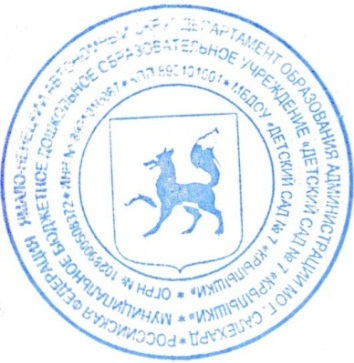 РАБОЧАЯ ПРОГРАММАсредней группы № 2 «Сказка»( 4-5 лет)2015-2016 учебный годСоставители программы:Макеева Альфия ТимергалиевнаКожевникова Инна Анатольевнаг  Салехард, 2015г.Содержание.Целевой раздел.Пояснительная запискаПрограмма разработана на основе следующих нормативных документов: Закон  «Об образовании в Российской Федерации» №273-ФЗ от 29.12.2013 года (п. 2 ст. 9) Приказ Министерства образования и науки Российской Федерации (Минобрнауки России) от 17 октября 2013 г. N 1155 г. Москва "Об утверждении федерального государственного образовательного стандарта дошкольного образования"СанПиН 2.4.1.3049-13 "Санитарно-эпидемиологические требования к устройству, содержанию и организации режима работы дошкольных образовательных организаций" базисной программы «Развитие» Учебного центра им. Л.А. Венгера, род редакцией и О.М. Дьяченко. 1. Цель  программы: развитие способностей у детей дошкольного возраста в процессе специфических дошкольных видов деятельности и в процессе коммуникации с взрослыми и детьми. Задачи: обеспечить выполнение государственных федеральных требований к содержанию и уровню развития каждого психологического возраста с учетом соблюдения преемственности при переходе к следующему возрастному периоду;  использовать современные образовательные методы и технологии для развития умственных и художественных способностей детей дошкольного возраста;  создавать образовательные ситуации и использовать ситуации естественной жизни детей, которые в максимальной степени развивают их общие способности;  совершенствовать атмосферу эмоционального комфорта, условий для самовыражения, саморазвития детей.  Принципы и подходы к формированию ПрограммыВ соответствии со Стандартом Программа построена на следующих принципах:1. Поддержка разнообразия детства. Современный мир характеризуется возрастающим многообразием и неопределенностью, отражающимися в самых разных аспектах жизни человека и общества. Многообразие социальных, личностных, культурных, языковых, этнических особенностей, религиозных и других общностей, ценностей и убеждений, мнений и способов их выражения, жизненных укладов особенно ярко проявляется в условиях Российской Федерации – государства с огромной территорией, разнообразными природными условиями, объединяющего многочисленные культуры, народы, этносы. Возрастающая мобильность в обществе, экономике, образовании, культуре требует от людей умения ориентироваться в этом мире разнообразия, способности сохранять свою идентичность и в то же время гибко, позитивно и конструктивно взаимодействовать с другими людьми, способности выбирать и уважать право выбора других ценностей и убеждений, мнений и способов их выражения. Принимая вызовы современного мира, Программа рассматривает разнообразие как ценность, образовательный ресурс и предполагает использование разнообразия для обогащения образовательного процесса. Дошкольное учреждение выстраивает образовательную деятельность с учетом региональной специфики, социокультурной ситуации развития каждого ребенка, его возрастных и индивидуальных особенностей, ценностей, мнений и способов их выражения.2. Сохранение уникальности и самоценности детства как важного этапа в общем развитии человека. Самоценность детства – понимание детства как периода жизни значимого самого по себе, значимого тем, что происходит с ребенком сейчас, а не тем, что этот этап является подготовкой к последующей жизни. Этот принцип подразумевает полноценное проживание ребенком всех этапов детства (младенческого, раннего и дошкольного детства), обогащение (амплификацию) детского развития.3. Позитивная социализация ребенка предполагает, что освоение ребенком культурных норм, средств и способов деятельности, культурных образцов поведения и общения с другими людьми, приобщение к традициям семьи, общества, государства происходят в процессе сотрудничества со взрослыми и другими детьми, направленного на создание предпосылок к полноценной деятельности ребенка в изменяющемся мире.4. Личностно-развивающий и гуманистический характер взаимодействия взрослых (родителей (законных представителей), педагогических и иных работников Организаци) и детей. Такой тип взаимодействия предполагает базовую ценностную ориентацию на достоинство каждого участника взаимодействия, уважение и безусловное принятие личности ребенка, доброжелательность, внимание к ребенку, его состоянию, настроению, потребностям, интересам. Личностно-развивающее взаимодействие является неотъемлемой составной частью социальной ситуации развития ребенка в организации, условием его эмоционального благополучия и полноценного развития. 5. Содействие и сотрудничество детей и взрослых, признание ребенка полноценным участником (субъектом) образовательных отношений. Этот принцип предполагает активное участие всех субъектов образовательных отношений – как детей, так и взрослых – в реализации программы. Каждый участник имеет возможность внести свой индивидуальный вклад в ход игры, занятия, проекта, обсуждения, в планирование образовательного процесса, может проявить инициативу. Принцип содействия предполагает диалогический характер коммуникации между всеми участниками образовательных отношений. Детям предоставляется возможность высказывать свои взгляды, свое мнение, занимать позицию и отстаивать ее, принимать решения и брать на себя ответственность в соответствии со своими возможностями. 6. Сотрудничество Организации с семьей. Сотрудничество, кооперация с семьей, открытость в отношении семьи, уважение семейных ценностей и традиций, их учет в образовательной работе являются важнейшим принципом образовательной программы. Сотрудники Организации должны знать об условиях жизни ребенка в семье, понимать проблемы, уважать ценности и традиции семей воспитанников. Программа предполагает разнообразные формы сотрудничества с семьей как в содержательном, так и в организационном планах. 7. Сетевое взаимодействие с организациями социализации, образования, охраны здоровья и другими партнерами, которые могут внести вклад в развитие и образование детей, а также использование ресурсов местного сообщества и вариативных программ дополнительного образования детей для обогащения детского развития. Программа предполагает, что Организация устанавливает партнерские отношения не только с семьями детей, но и с другими организациями и лицами, которые могут способствовать обогащению социального и/или культурного опыта детей, приобщению детей к национальным традициям (посещение театров, музеев, освоение программ дополнительного образования), к природе и истории родного края; содействовать проведению совместных проектов, экскурсий, праздников, посещению концертов, а также удовлетворению особых потребностей детей, оказанию психолого-педагогической и/или медицинской поддержки в случае необходимости (центры семейного консультирования и др.). 8. Индивидуализация дошкольного образования предполагает такое построение образовательной деятельности, которое открывает возможности для индивидуализации образовательного процесса, появления индивидуальной траектории развития каждого ребенка с характерными для данного ребенка спецификой и скоростью, учитывающей его интересы, мотивы, способности и возрастно-психологические особенности. При этом сам ребенок становится активным в выборе содержания своего образования, разных форм активности. Для реализации этого принципа необходимы регулярное наблюдение за развитием ребенка, сбор данных о нем, анализ его действий и поступков; помощь ребенку в сложной ситуации; предоставление ребенку возможности выбора в разных видах деятельности, акцентирование внимания на инициативности, самостоятельности и активности ребенка.9. Возрастная адекватность образования. Этот принцип предполагает подбор педагогом содержания и методов дошкольного образования в соответствии с возрастными особенностями детей. Важно использовать все специфические виды детской деятельности (игру, коммуникативную и познавательно-исследовательскую деятельность, творческую активность, обеспечивающую художественно-эстетическое развитие ребенка), опираясь на особенности возраста и задачи развития, которые должны быть решены в дошкольном возрасте. Деятельность педагога должна быть мотивирующей и соответствовать психологическим законам развития ребенка, учитывать его индивидуальные интересы, особенности и склонности.10. Развивающее вариативное образование. Этот принцип предполагает, что образовательное содержание предлагается ребенку через разные виды деятельности с учетом его актуальных и потенциальных возможностей усвоения этого содержания и совершения им тех или иных действий, с учетом его интересов, мотивов и способностей. Данный принцип предполагает работу педагога с ориентацией на зону ближайшего развития ребенка (Л.С. Выготский), что способствует развитию, расширению как явных, так и скрытых возможностей ребенка.11. Полнота содержания и интеграция отдельных образовательных областей. В соответствии со Стандартом Программа предполагает всестороннее социально-коммуникативное, познавательное, речевое, художественно-эстетическое и физическое развитие детей посредством различных видов детской активности. Деление Программы на образовательные области не означает, что каждая образовательная область осваивается ребенком по отдельности, в форме изолированных занятий по модели школьных предметов. Между отдельными разделами Программы существуют многообразные взаимосвязи: познавательное развитие тесно связано с речевым и социально-коммуникативным, художественно-эстетическое – с познавательным и речевым и т.п. Содержание образовательной деятельности в одной конкретной области тесно связано с другими областями. Такая организация образовательного процесса соответствует особенностям развития детей раннего и дошкольного возраста.12. Инвариантность ценностей и целей при вариативности средств реализации и достижения целей Программы. Стандарт и Программа задают инвариантные ценности и ориентиры, с учетом которых Организация должна разработать свою основную образовательную программу и которые для нее являются научно-методическими опорами в современном мире разнообразия и неопределенности. При этом Программа оставляет за Организацией право выбора способов их достижения, выбора образовательных программ, учитывающих многообразие конкретных социокультурных, географических, климатических условий реализации Программы, разнородность состава групп воспитанников, их особенностей и интересов, запросов родителей (законных представителей), интересов и предпочтений педагогов и т.п. 1.3. Возрастные и индивидуальные особенности контингента детей.Социальный паспорт группы  на 01.09.2015 Индивидуальные особенности детей группыСоциальный паспорт группы  Возрастные особенности детей от 4 до 5 лет 	В игровой деятельности появляются ролевые взаимодействия. Значительное развитие получает изобразительная деятельность, совершенствуется ее техническая сторона. Усложняется конструирование, постройки включают 5-6 деталей. Развивается ловкость, координация движений, усложняются игры с мячом. Восприятие становится более развитым. Дети способны упорядочить группы предметов по сенсорному признаку, выделить такие параметры, как высота, длина и ширина. Начинает развиваться образное мышление, предвосхищение. Продолжает развиваться воображение, увеличивается устойчивость внимания. Улучшается произношение звуков и дикция, речь становится предметом активности детей. Изменяется содержание общения ребенка и взрослого, взаимоотношения со сверстниками характеризуются избирательностью. Начинают выделяться лидеры.  Основные достижения возраста связаны с развитием игровой деятельности; появлением ролевых и реальных взаимодействий; с развитием изобразительной деятельности; конструированием по замыслу, планированием; совершенствованием восприятия, развитием образного мышления и воображения, эгоцентричностью познавательной позиции; развитием памяти, внимания, речи, познавательной мотивации, совершенствования восприятия; формированием потребности в уважении взрослого, появлением обидчивости, конкурентности, соревновательности со сверстниками, дальнейшим развитием образа Я ребенка, его детализацией. Дети 4-5 лет социальные нормы и правила поведения всё ещё не осознают, однако у них уже начинают складываться обобщённые представления о том, как надо (не надо) себя вести. Поэтому дети обращаются к сверстнику, когда он не придерживается норм и правил, со словами «так не поступают», «так нельзя» и т. п. Как правило, к 5 годам дети без напоминания взрослого здороваются и прощаются, говорят «спасибо» и «пожалуйста», не перебивают взрослого, вежливо обращаются к нему. Кроме того, они могут по собственной инициативе убирать игрушки, выполнять простые трудовые обязанности, доводить дело до конца. Тем не менее, следование таким правилам часто бывает неустойчивым — дети легко отвлекаются на то, что им более интересно, а бывает, что ребёнок хорошо себя ведёт только в присутствии наиболее значимых для него людей. В этом возрасте у детей появляются представления о том, как положено себя вести девочкам, и как — мальчикам. Дети хорошо выделяют несоответствие нормам и правилам не только в поведении другого, но и в своём собственном и эмоционально его переживают, что повышает их возможности регулировать поведение. Таким образом, поведение ребёнка 4-5 лет не столь импульсивно и непосредственно, как в 3-4 года, хотя в некоторых ситуациях ему всё ещё требуется напоминание взрослого или сверстников о необходимости придерживаться тех или иных норм и правил. Для этого возраста характерно появление групповых традиций: кто где сидит, последовательность игр, как поздравляют друг друга с днём рождения, элементы группового жаргона и т. п. В этом возрасте детьми хорошо освоен алгоритм процессов умывания, одевания, купания, приёма пищи, уборки помещения. Дошкольники знают и используют по назначению атрибуты, сопровождающие эти процессы: мыло, полотенце, носовой платок, салфетку, столовые приборы. Уровень освоения культурно-гигиенических навыков таков, что дети свободно переносят их в сюжетно-ролевую игру. Появляется сосредоточенность на своём самочувствии, ребёнка начинает волновать тема собственного здоровья. К 4-5 годам ребёнок способен элементарно охарактеризовать своё самочувствие, привлечь внимание взрослого в случае недомогания. Дети 4-5 лет имеют дифференцированное представление о собственной гендерной принадлежности, аргументируют её по ряду признаков («Я мальчик, я ношу брючки, а не  платьица, у меня короткая причёска»); проявляют стремление к взрослению в соответствии с адекватной гендерной ролью: мальчик — сын, внук, брат, отец, мужчина; девочка — дочь, внучка, сестра, мать, женщина. Они овладевают отдельными способами действий, доминирующих в поведении взрослых людей соответствующего гендера. Так, мальчики стараются выполнять задания, требующие проявления силовых качеств, а девочки реализуют себя в играх «Дочки-матери», «Модель», «Балерина» и больше тяготеют к «красивым» действиям. К 5 годам дети имеют представления об особенностях наиболее распространённых мужских и женских профессий, о видах отдыха, специфике поведения в общении с другими людьми, об отдельных женских и мужских качествах, умеют распознавать и оценивать адекватно гендерной принадлежности эмоциональные состояния и поступки взрослых людей разного пола. К 4 годам основные трудности в поведении и общении ребёнка с окружающими, которые были связаны с кризисом 3 лет (упрямство, строптивость, конфликтность и др.), постепенно уходят в прошлое, и любознательный малыш активно осваивает окружающий его мир предметов и вещей, мир человеческих отношений. Лучше всего это удается детям в игре. Дети 4-5 лет продолжают проигрывать действия с предметами, но теперь внешняя последовательность этих действий уже соответствует реальной действительности: ребёнок сначала режет хлеб и только потом ставит его на стол перед куклами (в раннем и в самом начале дошкольного возраста последовательность действий не имела для игры такого значения). В игре дети называют свои роли, понимают условность принятых ролей. Происходит разделение игровых и реальных взаимоотношений. В процессе игры роли могут меняться. В 4-5 лет сверстники становятся для ребёнка более привлекательными и предпочитаемыми партнёрами по игре, чем взрослый. В общую игру вовлекается от двух до пяти детей, а продолжительность совместных игр составляет в среднем 15-20 мин, в отдельных случаях может достигать и 40-50 мин. Дети этого возраста становятся более избирательными во взаимоотношениях и общении: у них есть постоянные партнёры по играм (хотя в течение года они могут и поменяться несколько раз), всё более ярко проявляется предпочтение к играм с детьми одного пола. Правда, ребёнок ещё не относится к другому ребёнку как к равному партнеру по игре. Постепенно усложняются реплики персонажей, дети ориентируются на ролевые высказывания друг друга, часто в таком общении происходит дальнейшее развитие сюжета. При разрешении конфликтов в игре дети всё чаще стараются договориться с партнёром, объяснить свои желания, а не настоять на своём. Развивается моторика дошкольников. Так, в 4-5 лет дети умеют перешагивать через рейки гимнастической лестницы, горизонтально расположенной на опорах (на высоте 20 см от пола), руки на поясе; подбрасывают мяч вверх и ловят его двумя руками (не менее трёх-четырёх раз подряд в удобном для ребёнка темпе); нанизывают бусины средней величины (или пуговицы) на толстую леску (или тонкий шнурок с жёстким наконечником). Ребёнок способен активно и осознанно усваивать разучиваемые движения, их элементы, что позволяет ему расширять и обогащать репертуар уже освоенных основных движений более сложными. В возрасте от 4 до 5 лет продолжается усвоение детьми общепринятых сенсорных эталонов, овладение способами их использования и совершенствование обследования предметов. К 5 годам дети, как правило, уже хорошо владеют представлениями об основных цветах, геометрических формах и отношениях величин. Ребёнок уже может произвольно наблюдать, рассматривать и искать предметы в окружающем его пространстве. При обследовании несложных предметов он способен придерживаться определённой последовательности: выделять основные части, определять их цвет, форму и величину, а затем — дополнительные части. Восприятие в этом возрасте постепенно становится осмысленным, целенаправленным и анализирующим. В среднем дошкольном возрасте связь мышления и действий сохраняется, но уже не является такой непосредственной, как раньше. Во многих случаях не требуется практического манипулирования с объектом, но во всех случаях ребёнку необходимо отчётливо воспринимать и наглядно представлять этот объект. Мышление детей 4-5 лет протекает в форме наглядных образов, следуя за восприятием. Например, дети могут понять, что такое план комнаты. Если ребёнку предложить план части групповой комнаты, то он поймёт, что на нём изображено. При этом возможна незначительная помощь взрослого, например, объяснение того, как обозначают окна и двери на плане. С помощью схематического изображения групповой комнаты дети могут найти спрятанную игрушку (по отметке на плане). К 5 годам внимание становится всё более устойчивым, в отличие от возраста 3 лет (если ребёнок пошёл за мячом, то уже не будет отвлекаться на другие интересные предметы). Важным показателем развития внимания является то, что к 5 годам в деятельности ребёнка появляется действие по правилу — первый необходимый элемент произвольного внимания. Именно в этом возрасте дети начинают активно играть в игры с правилами: настольные (лото, детское домино) и подвижные (прятки, салочки). В дошкольном возрасте интенсивно развивается память ребёнка. В 5 лет он может запомнить уже 5-6 предметов (из 10-15), изображённых на предъявляемых ему картинках. В возрасте 4-5 лет преобладает репродуктивное воображение, воссоздающее образы, которые описываются в стихах, рассказах взрослого, встречаются в мультфильмах и т. д. Особенности образов воображения зависят от опыта ребёнка и уровня понимания им того, что он слышит от взрослых, видит на картинках и т. д. В них часто смешивается реальное и сказочное, фантастическое. Воображение помогает ребёнку познавать окружающий мир, переходить от известного к неизвестному. Однако образы у ребёнка 4-5 лет разрозненны и зависят от меняющихся внешних условий, поскольку ещё отсутствуют целенаправленные действия воображения. Детские сочинения ещё нельзя считать проявлением продуктивного воображения, так как они в основном не имеют еще определенной цели и строятся без какого- либо предварительного замысла. Элементы же продуктивного воображения начинают лишь складываться в игре, рисовании, конструировании. В этом возрасте происходит развитие инициативности и самостоятельности ребенка в общении с взрослыми и сверстниками. Дети продолжают сотрудничать со взрослыми в практических делах (совместные игры, поручения), наряду с этим активно стремятся к интеллектуальному общению, что проявляется в многочисленных вопросах (почему? зачем? для чего?), стремлении получить от взрослого новую информацию познавательного характера. Возможность устанавливать причинно-следственные связи отражается в детских ответах в форме сложноподчиненных предложений. У детей наблюдается потребность в уважении взрослых, их похвале, поэтому на замечания взрослых ребёнок пятого года жизни реагирует повышенной обидчивостью. Общение со сверстниками по-прежнему тесно переплетено с другими видами детской деятельности (игрой, трудом, продуктивной деятельностью), однако уже отмечаются и ситуации чистого общения. Для поддержания сотрудничества, установления отношений в словаре детей появляются слова и выражения, отражающие нравственные представления: слова участия, сочувствия, сострадания. Стремясь привлечь внимание сверстника и удержать его в процессе речевого общения, ребёнок учится использовать средства интонационной речевой выразительности: регулировать силу голоса, интонацию, ритм, темп речи в зависимости от ситуации общения. В процессе общения со взрослыми дети используют правила речевого этикета: слова приветствия, прощания, благодарности, вежливой просьбы, утешения, сопереживания и сочувствия. В большинстве контактов главным средством общения является речь, в развитии которой происходят значительные изменения. К 5 годам в большинстве своём дети начинают правильно произносить звуки родного языка. Продолжается процесс творческого изменения родной речи, придумывания новых слов и выражений («У лысого голова босиком», «Смотри, какой ползук» (о червяке) и пр.). В речь детей входят приемы художественного языка: эпитеты, сравнения. Особый интерес вызывают рифмы, простейшие из которых дети легко запоминают, а затем сочиняют подобные. Дети 5 лет умеют согласовывать слова в предложении и способны к элементарному обобщению, объединяя предметы в видовые категории, называют различия между предметами близких видов: куртка и пальто, платье и сарафан, жилет и кофта. Речь становится более связной и последовательной. С помощью воспитателя дети могут пересказывать короткие литературные произведения, рассказывать по картинке, описывать игрушку, передавать своими словами впечатления из личного опыта. Если близкие взрослые постоянно читают дошкольникам детские книжки, чтение может стать устойчивой потребностью. В этих условиях дети охотно отвечают на вопросы, связанные 17 с анализом произведения, дают объяснения поступкам героев. Значительную роль в накоплении читательского опыта играют иллюстрации. В возрасте 4-5 лет дети способны долго рассматривать книгу, рассказывать по картинке о её содержании. Любимую книгу они легко находят среди других, могут запомнить название произведения, автора, однако быстро забывают их и подменяют хорошо известными. В этом возрасте дети хорошо воспринимают требования к обращению с книгой, гигиенические нормы при работе с ней. В связи с развитием эмоциональной сферы детей значительно углубляются их переживания от прочитанного. Они стремятся перенести книжные ситуации в жизнь, подражают героям произведений, с удовольствием играют в ролевые игры, основанные на сюжетах сказок, рассказов. Дети проявляют творческую инициативу и придумывают собственные сюжетные повороты. Свои предложения они вносят и при инсценировке отдельных отрывков прочитанных произведений. Цепкая память позволяет ребёнку 4-5 лет многое запоминать, он легко выучивает наизусть стихи и может выразительно читать их на публике. С нарастанием осознанности и произвольности поведения, постепенным усилением роли речи (взрослого и самого ребёнка) в управлении поведением ребенка становится возможным решение более сложных задач в области безопасности. Но при этом взрослому следует учитывать несформированность волевых процессов, зависимость поведения ребёнка от эмоций, доминирование эгоцентрической позиции в мышлении и поведении. В среднем дошкольном возрасте активно развиваются такие компоненты детского труда, как целеполагание и контрольно-проверочные действия на базе освоенных трудовых процессов. Это значительно повышает качество самообслуживания, позволяет детям осваивать хозяйственно-бытовой труд и труд в природе. В музыкально-художественной и продуктивной деятельности дети эмоционально откликаются на художественные произведения, произведения музыкального и изобразительного искусства, в которых с помощью образных средств переданы различные эмоциональные состояния людей, животных. Дошкольники начинают более целостно воспринимать сюжет музыкального произведения, понимать музыкальные образы. Активнее проявляется интерес к музыке, разным видам музыкальной деятельности. Обнаруживается разница в предпочтениях, связанных с музыкально-художественной деятельностью, у мальчиков и девочек. Дети не только эмоционально откликаются на звучание музыкального произведения, но и увлечённо говорят о нём (о характере музыкальных образов и повествования, средствах музыкальной выразительности, соотнося их с жизненным опытом). Музыкальная память позволяет детям запоминать, узнавать и даже называть любимые мелодии. Развитию исполнительской деятельности способствует доминирование в данном возрасте продуктивной мотивации (спеть песню, станцевать танец, сыграть на детском музыкальном инструменте, воспроизвести простой ритмический рисунок). Дети делают первые попытки творчества: создать танец, придумать игру в музыку, импровизировать несложные ритмы марша или плясовой. На формирование музыкального вкуса и интереса к музыкально- художественной деятельности в целом активно влияют установки взрослых. Важным показателем развития ребёнка-дошкольника является изобразительная деятельность. К 4 годам круг изображаемых детьми предметов довольно широк. В рисунках появляются детали. Замысел детского рисунка может меняться по ходу изображения. Дети владеют простейшими техническими умениями и навыками. Они могут своевременно насыщать ворс кисти краской, промывать кисть по окончании работы, смешивать на палитре краски; начинают использовать цвет для украшения рисунка; могут раскатывать пластические материалы круговыми и прямыми движениями ладоней рук, соединять готовые части друг с другом, украшать вылепленные предметы, используя стеку и путём вдавливания. Конструирование начинает носить характер продуктивной деятельности: дети замысливают будущую конструкцию и осуществляют поиск способов её исполнения. Они могут изготавливать поделки из бумаги, природного материала; начинают овладевать техникой работы с ножницами; составляют композиции из готовых и самостоятельно вырезанных простых форм. Изменяется композиция рисунков: от хаотичного расположения штрихов, мазков, форм дети переходят к фризовой композиции — располагают предметы ритмично в ряд, повторяя изображения по нескольку раз. 1.4. Планируемые результатыВ соответствии с ФГОС ДО специфика дошкольного детства и системные особенности дошкольного образования делают неправомерными требования от ребенка дошкольного возраста конкретных образовательных достижений. Поэтому результаты освоения Программы представлены в виде целевых ориентиров дошкольного образования и представляют собой возрастные характеристики возможных достижений ребенка к концу дошкольного образования (от 3 лет до 7 лет).1.4.1. Целевые ориентиры на этапе завершения освоения ПрограммыК семи годам: ребенок овладевает основными культурными способами деятельности, проявляет инициативу и самостоятельность в игре, общении, конструировании и других видах детской активности. Способен выбирать себе род занятий, участников по совместной деятельности; ребенок положительно относится к миру, другим людям и самому себе, обладает чувством собственного достоинства. Активно взаимодействует со сверстниками и взрослыми, участвует в совместных играх. Способен договариваться, учитывать интересы и чувства других, сопереживать неудачам и радоваться успехам других, адекватно проявляет свои чувства, в том числе чувство веры в себя, старается разрешать конфликты; ребенок обладает воображением, которое реализуется в разных видах деятельности и прежде всего в игре. Ребенок владеет разными формами и видами игры, различает условную и реальную ситуации, следует игровым правилам;  ребенок достаточно хорошо владеет устной речью, может высказывать свои мысли и желания, использовать речь для выражения своих мыслей, чувств и желаний, построения речевого высказывания в ситуации общения, может выделять звуки в словах, у ребенка складываются предпосылки грамотности; у ребенка развита крупная и мелкая моторика. Он подвижен, вынослив, владеет основными произвольными движениями, может контролировать свои движения и управлять ими;  ребенок способен к волевым усилиям, может следовать социальным нормам поведения и правилам в разных видах деятельности, во взаимоотношениях со взрослыми и сверстниками, может соблюдать правила безопасного поведения и личной гигиены;  ребенок проявляет любознательность, задает вопросы взрослым и сверстникам, интересуется причинно-следственными связями, пытается самостоятельно придумывать объяснения явлениям природы и поступкам людей. Склонен наблюдать, экспериментировать, строить смысловую картину окружающей реальности, обладает начальными знаниями о себе, о природном и социальном мире, в котором он живет. Знаком с произведениями детской литературы, обладает элементарными представлениями из области живой природы, естествознания, математики, истории и т.п. Способен к принятию собственных решений, опираясь на свои знания и умения в различных видах деятельности;эмоционально отзывается на красоту окружающего мира, произведения народного и профессионального искусства (музыку, танцы, театральную деятельность, изобразительную деятельность и т.д.);проявляет патриотические чувства, ощущает гордость за свою страну, её достижения, имеет представление о её географическом разнообразии, многонациональности, важнейших исторических событиях;имеет первичные представления о себе, семье, традиционных семейных ценностях, включая традиционные гендерные ориентации, проявляет уважение к своему и противоположному полу;соблюдает элементарные общепринятые нормы, имеет первичные ценностные представления о том, «что такое хорошо и что такое плохо», стремится поступать хорошо; проявляет уважение к старшим и заботу о младших;имеет начальные представления о здоровом образе жизни. Воспринимает здоровый образ жизни как  ценность. Степень реального развития этих характеристик и способности ребенка их проявлять к моменту перехода на следующий уровень образования могут существенно варьировать у разных детей в силу различий в условиях жизни и индивидуальных особенностей развития конкретного ребенка.Программа строится на основе общих закономерностей развития личности детей дошкольного возраста, с учетом сенситивных периодов в развитии.Дети с различными недостатками в физическом и/или психическом развитии могут иметь качественно неоднородные уровни речевого, познавательного и социального развития личности. Поэтому целевые ориентиры основной образовательной программы МБДОУ, реализуемой с участием детей с ограниченными возможностями здоровья (далее - ОВЗ), учитывают не только возраст ребенка, но и уровень развития его личности, степень выраженности различных нарушений, а также индивидуально-типологические особенности развития ребенка.1.5. Развивающее оценивание качества образовательной деятельности по Программе.Оценивание качества образовательной деятельности, осуществляемой МБДОУ по программе, представляет собой важную составную часть данной образовательной деятельности, направленную на ее усовершенствованиеЦелевые ориентиры, представленные в программе: не подлежат непосредственной оценке; не являются непосредственным основанием оценки как итогового, так и промежуточного уровня развития детей; не являются основанием для их формального сравнения с реальными достижениями детей; не являются основой объективной оценки соответствия установленным требованиям образовательной деятельности и подготовки детей; не являются непосредственным основанием при оценке качества образования.Программой предусмотрена система мониторинга динамики развития детей, динамики их образовательных достижений, основанная на методе наблюдения и включающая:– педагогические наблюдения, педагогическую диагностику, связанную с оценкой эффективности педагогических действий с целью их дальнейшей оптимизации;– детские портфолио, фиксирующие достижения ребенка в ходе образовательной деятельности;– карты развития ребенка;– различные шкалы индивидуального развития.2.Содержательный раздел2.1.Описание образовательной деятельности в соответствии с направлениями развития ребенка, представленными в пяти образовательных областях.	Описание вариативных форм, способов, методов и средств реализации Программы с учетом возрастных и индивидуальных особенностей дошкольников, специфики их образовательных потребностей и интересов.2.2.1. Планирование непосредственной  образовательной деятельности  2.2.Проектирование образовательного процесса     Структура образовательного процесса осуществляется с учетом основных видов  детской деятельности дошкольника (игровой, двигательной, коммуникативной, продуктивной, трудовой, познавательно-исследовательской, продуктивной, музыкально- художественной, чтения). Решение программных образовательных задач осуществляется в ходе: совместной деятельности взрослого и детей; самостоятельной деятельности детей;при организации взаимодействия с семьей и другими социальными партнерами.Содержание психолого-педагогической работы	Содержание психолого-педагогической работы с детьми даётся по образовательным областям «Социально-коммуникативное развитие», «Познавательное развитие», «Речевое развитие», «Художественно-эстетическое развитие», «Физическое развитие». Содержание работы ориентировано на разностороннее развитие дошкольников с учетом их возрастных и индивидуальных особенностей. Задачи психолого-педагогической работы по формированию физических, интеллектуальных и личностных качеств детей решаются интегрировано в ходе освоения всех образовательных областей, с обязательным психологическим сопровождением.	При этом решение программных образовательных задач предусматривается не только в рамках непосредственно образовательной деятельности, но и в ходе режимных моментов – как совместной  деятельности взрослого и детей, так и в самостоятельной деятельности дошкольников. Для педагогов НОД - это мягкие формы деятельности с детьми, которые проводятся по подгруппам, с учётом разного темпа психического развития детей; индивидуально. Созданы условия для взаимодействия детей разного возраста (совместные экскурсии в музеи, туристские прогулки, взимопосещение групп). Реализуется принцип взаимопроникновения различных видов деятельности на основе взаимодействия специалистов и воспитателей: координируется содержание проводимых мероприятий, проводится обсуждение достижений и проблем отдельных детей и группы в целом.2.3. Образовательная область «Социально-коммуникативное развитие»2.4. Образовательная область «Познавательное развитие»2.5. Образовательная область «Речевое развитие»2.6. Образовательная область «Художественно-эстетическое развитие»2.7. Образовательная область «Физическое развитие»2.8. Цели, задачи, результаты освоения программы «Развитие» Учебного центра им. Л.А. Венгера по разделамНепосредственно образовательная деятельность проводится по 20 минут, небольшими группами по 10-15 человек.  Непосредственно образовательная деятельность, которые приходятся на праздничные дни, переносятся на другие даты и будут проведены в совместной деятельности взрослого и детей, осуществляемой в ходе режимных моментов. 2.9. Оздоровительно-профилактические мероприятия в группе 3. Образовательная область «Социально-коммуникативное развитие» 3.1.  Комплексно - тематическое планирование  «Безопасность» «Опасности дома и на улице»  (ОБЖ).3.2. Примерные темы занятий по программе Л.В. Коломийченко «Дорогою добра»Планирование по разделам программы «Дорогою добра» (каждый понедельник месяца)3.3.Комплексно - тематическое планирование сюжетно-ролевых игр3.4. Комплексно-тематическое планирование  образовательной области «Социально-коммуникативное развитие» (труд).4. Образовательная область «Познавательное развитие»4.1. Тематическое планированиеРаздел «Развитие элементарных математических представлений» / РЭМПОбразовательная деятельность (занятия) проводятся в первой половине дня по подгруппам по 20 минут 1 раз в неделю. Всего: 36.Цели по РЭМП:  Развивать познавательные способности и математические представления, уметь выделять и устанавливать различные виды математических отношений. Формирование приёмов умственной деятельности, творческого и вариативного мышления на основе овладения детьми количественными отношениями предметов и явлений окружающего мира. Развивающие задачи по РЭМП:1. Развитие представлений о закономерностях чисел числового ряда; установление отношения между числами числовой прямой.2. Знакомство с составом числа из двух чисел (модель в виде фишек).3. Овладение построением модели типа оси для установления соотношения чисел, образующихся при пересчёте предметов.4. Знакомство с построением модели типа часов для установления временных отношений (времена года, дни недели).5. Продолжать развивать представление о числах второго десятка обеих составляющих; запись соотношения при помощи цифр.6. Развитие представления о порядковом счёте, овладение навыками порядкового и обратного счёта.7. Установление отношений типа числа или числовой прямой (второй десяток) при помощи модели типа логического древа.8. Развитие познавательного интереса, внимания на занятиях.  Воспитывать у детей организованность, дисциплинированностьКомплексно-тематическое планирование образовательной области «Познание» («Развитие элементарных математических представлений»)4.3.  Раздел «Развитие экологических представлений»Цели и задачи образовательной области «Познание»  (Развитие экологических представлений). Развивать наблюдательность и любознательность детей,  продолжая знакомить их с сезонными явлениями  природы и изменениями в жизни животных.Задачи: Развивать познавательные и творческие способности через овладение действием замещения.Развивать познавательные и творческие способности через построение  и использование простейших пространственно – временных моделей.Учить наблюдать  явления природы и устанавливать с помощью воспитателя взаимосвязь между явлениями живой и неживой природы, определять состояние погоды.Продолжать знакомить детей  изменениями во времени, происходящими с людьми, растениями и животными.Обогащать детские представления о мире природы и развивать способности выделять в самых общих чертах основные закономерности природных явлений.Закреплять у детей представления о сезонных изменениях в природе.Развивать у детей умения видеть красоту окружающей природы, чувства бережного отношения ко всему живому.Выработать способность творчески  мыслить,  желание приобретать новые знания о природе.Занятия по данному разделу проводятся 1 раз в 2 недели. Всего  20 занятий. Содержание раздела.Ознакомление детей с природой предполагает два аспекта: воспитательный и образовательный. Воспитательный аспект состоит в развитии у ребенка умения видеть красоту окружающей природы, чувства к ней и бережного отношения ко всему живому; образовательный – в обогащении детских представлений о мире природы  и развитии способности выделять в самых общих чертах основные закономерности природных явлений. В процессе познании у ребёнка вырабатывается способность творчески мыслить, желание приобретать новые знания о природе. Эти аспекты рассматриваются в комплексе и неотделимы друг от друга.  Дети с помощью воспитателя узнают о сезонных изменениях, происходящих в природе, усваивают основные признаки времен года, устанавливают взаимосвязь между явлениями живой и неживой природы. Список    средств обучения…1. Учебно – наглядные пособия: Круговая диаграмма смены  времен года.Картины, изображающие различные сезонные явления.Предметные картинки.Стихи, загадки, экологические сказки о   живой и неживой  природе. Комплекты  карточек с условными изображениями.Игрушки мягкие, пластмассовые, резиновые.Фрукты, овощи, грибы или муляжи, семена растений.Музыкальные произведения бодрого, жизнеутверждающего характера композиторов родного региона.Гербарий.2. Инструменты и оборудование:Фломастеры, карандаши, цветные мелки.Листы бумаги.Костюмы или шапочки зверей. Предметы для игр с водой.Лейка,  грабли, лопаточка, фартуки клеенчатые.Земля, песок, горшки для рассады.Природный материал.Мольберт.Ёлочные украшения, мишура, снежинка.                                                   Комплексно-тематическое планирование образовательной области «Познание» (развитие экологических представлений).4.4.  Раздел «Конструирование».НОД  (занятия) проводятся во второй половине дня по подгруппам по 20 минут каждую неделю. Цель: развивать умение определять пространственные характеристики предметного мира: формы, положения, протяжённости объектов, пространственных и размерных отношений между ними.Задачи.1. Умение ориентироваться в пространственных свойствах отдельных строительных деталей и их простейших комбинаций на основе применения действий построения их графических изображений с трёх сторон и размещение этих схем в пространстве развёртки.2. Учить строить графическую модель конструкции конкретного предмета на основе анализа готовой постройки-образца.3. Моделирование «в уме» фрагментов, скрытых от непосредственного восприятия. 4. Воспроизведение конструкции предмета по двум схемам прямоугольных проекций.5. Освоение простейших первоначальных знаний об архитектурных сооружениях, некоторых архитектурных стилях и средствах эмоционально-художественного воздействия на людей.6. Создание эмоционально-выразительных конструкций предметов и персонажей, создания из них композиций на сюжеты сказок.7. Освоение детьми узловых моментов разработки конструктивного замысла.8. Развитие умения самостоятельно подбирать строительный материал.9. Воспитывать умение правильно оценивать свою работу и товарищей.Календарно-тематическое планирование  раздела программы «Конструирование»5.Образовательная область «Речевое развитие»«Ознакомление с художественной литературой и развитие речи»Непосредственно образовательная деятельность (занятия)  проводятся в первой половине дня по подгруппам по 30 минут один раз в неделю. Всего занятий:33.Диагностика проводится 4 раза в год: первое проводится по плану занятия №23, второе – по плану занятия №29, третье – по плану занятия №31, четвёртое проводится в конце учебного года.Цели: развивать интерес детей к художественной литературе разных жанров, совершенствовать диалогическую и монологическую речь. Формирование устной речи и навыков речевого общения с окружающими на основе овладения литературным языком своего народа. Задачи речевого развития:Знакомство с книжной культурой, понимание на слух текстов различных жанров.Овладение речью как средством общения и культуры. Развитие связной, грамматически правильной диалогической и монологической речи. Обогащение активного словаря. Развитие звуковой и интонационной культуры речи, фонематического слуха. Освоение действий замещения персонажей сказок и историй.Развитие действий использования пространственно-временной модели для пересказа сказки или истории.Освоение действий моделирования игрового пространства при проведении игры-драматизации. Развитие воображения: сочинение сказок и историй с опорой на вспомогательные средства.Развитие понимания обобщённого смысла сказок, разыгрывание сказок по ролям.Освоение действий передачи отношения к персонажам сказок и историй.Воспитывать у детей интерес к художественной литературе.Темы занятий Комплексно-тематическое планирование  раздела «Ознакомление с художественной литературой и развитие речи»6. Образовательная область «Художественно – эстетическое развитие»6.1. Раздел «Изобразительное искусство»Непосредственно-образовательная деятельность (занятия) проводятся во второй половине дня по подгруппам по 30 минут один раз в неделю. Всего: 36.  Диагностика проводится 3 раза в год: первые две проводятся по завершении цикла занятий, описанных в планах №№9-28, третье проводится в конце учебного года.Цель: уметь владеть действием моделирования взаимодействия изображаемых объектов (в пластике, графике, цвете), а также преобразованием пространственных взаимоотношений и взаимодействий.Задачи.Развитие предпосылок ценностно-смыслового восприятия и понимания произведений искусства (словесного, музыкального, изобразительного), мира природы.Формирование элементарных представлений о видах искусства.Развивать творческое воображение, выразительность цвета и формы.Уметь выделять сюжет в качестве основного структурообразующего начала композиции.Освоение основных композиционных отношений изображаемых объектов.Освоение действия моделирования структуры объектов.Развитие действий детализации, символизации. Воспитание любви к родному городу, эстетического отношения к окружающему миру, природе  через изобразительное искусство.Стимулирование сопереживания персонажам художественных произведений.Реализация самостоятельной творческой деятельности детей (изобразительной, конструктивно-модельной, музыкальной и др.Комплексно-тематическое планирование   раздела «Изобразительное искусство»7.Образовательная область «Физическое развитие»Раздел  «Здоровье»	На основе рекомендаций авторов программы «Безопасность» Р. Стеркина, Н. Авдеева, О. Князева.Цель:  охрана здоровья детей и формирование основ здорового образа жизни;  гармоничное физическое развитие. Задачи. Оздоровительные:  Охрана жизни и укрепление здоровья, обеспечение нормального функционирования всех органов и систем организма.Всестороннее физическое совершенствование функций организмаПовышение работоспособности и закаливание.         ОбразовательныеФормирование двигательных умений и навыков.Развитие физических качеств.Овладение ребенком элементарными знаниями о своем организме, роли физических упражнений в его жизни, способах укрепления собственного здоровья.           ВоспитательныеФормирование интереса и потребности в занятиях физическими упражнениямиРазностороннее  гармоничное развитие ребенка (не только физическое,  но и умственное,  нравственное, эстетическое, трудовое).       Направления физического развития: становление целенаправленности  и саморегуляции  в двигательной сфере. Становление ценностей здорового образа жизни, овладение его элементарными нормами и правилами (в питании, двигательном режиме, закаливании, при формировании полезных привычек и др.)Соблюдение психологической  безопасности: Комфортная организация режимных моментов Оптимальный  двигательный режим Правильное распределение интеллектуальных и физических нагрузокДоброжелательный стиль общения взрослого с детьми Использование приемов релаксации в режиме дняОздоровительная направленность воспитательно - образовательного процесса: Учет гигиенических требований, создание условий для оздоровительных режимов Бережное  отношение к нервной  системе ребенка. Учет индивидуальных особенностей и интересов детей Предоставление ребенку свободы выбора, создание условий для самореализации Ориентация на зону ближайшего развития.Комплексно-тематическое планирование образовательной области «Физическое развитие» (здоровье)8.Организационный разделМатериально-техническое обеспечение программы.       Развивающая предметно-пространственная среда обеспечиваетмаксимальную реализацию образовательного потенциала пространства группы и участка, материалов, оборудования и инвентаря для развития детей дошкольного возраста в соответствии с особенностями возрастного этапа, охраны и укрепления их здоровья, возможность общения и совместной деятельности детей и взрослых, двигательной активности детей, а также возможности для уединения.реализацию различных образовательных программ;учет национально-культурных, климатических условий, в которых осуществляется образовательная деятельность; учет возрастных особенностей детей.     Развивающей  среды  построена  на  следующих  принципах:Насыщенность среды соответствует возрастным возможностям детей и содержанию Программы.Образовательное пространство оснащено средствами обучения и воспитания, соответствующими материалами, игровым, спортивным, оздоровительным оборудованием, инвентарем, которые  обеспечивают:игровую, познавательную, исследовательскую и творческую активность всех воспитанников, экспериментирование с доступными детям материалами (в том числе с песком и водой);двигательную активность, в том числе развитие крупной и мелкой моторики, участие в подвижных играх и соревнованиях;эмоциональное благополучие детей во взаимодействии с предметно-пространственным окружением;возможность самовыражения детей.        Трансформируемость пространства дает возможность изменений предметно-пространственной среды в зависимости от образовательной ситуации, в том числе от меняющихся интересов и возможностей детей;        Полифункциональность материалов позволяет разнообразно использовать различные  составляющих предметной среды: детскую мебель, маты, мягкие модули, ширмы, природные материалы, пригодные  в разных видах детской активности (в том числе в качестве предметов-заместителей в детской игре).       Вариативность среды позволяет создать различные пространства (для игры, конструирования, уединения и пр.), а также разнообразный материал, игры, игрушки и оборудование, обеспечивают свободный выбор детей. Игровой материал периодически сменяется, что стимулирует  игровую, двигательную, познавательную и исследовательскую активность детей.       Доступность среды создает условия для свободного доступа детей к играм, игрушкам, материалам, пособиям, обеспечивающим все основные виды детской активности;исправность и сохранность материалов и оборудования.       Безопасность предметно-пространственной среды обеспечивает соответствие всех ее элементов требованиям по надежности и безопасности их использования. Учебно-наглядные пособия: предметные картинки (изображающие деятельность детей, различные эмоциональные состояния людей, опасные ситуации, ситуации взаимодействия людей, картинки и тексты стихов со звуками: ж, ш, щ, ч, ц, с-сь, к-кь и др., бытовые приборы, электро и газовые оборудования, электроприборы), пейзажные картинки (времена года), картинки с изображением животных и растений, профессии людей, фотографии с изображением людей разных профессий, видеоматериалы о природе, природный материал (шишки, веточки, соломка, мох, семена), музыкальные произведения, большой круг разделенный на четыре сектора, маленькие круги разделенные на четыре сектора, фишки-игрушки, карточки, плакаты, схемы, образцы, пары карточек с изображением предметов (различающихся по цвету, форме, количеству), коробки – вагончики с прикрепленными числовыми карточками, фишки – заместители, плоскостные изображения игрушек, полоска бумаги, хрестоматия «День за днем», персонажи сказок, дидактические игры, наборы слов на листе бумаги, заместители персонажей сказок: кружки разных цветов, полоски разной длины, декорации сказок (дом, рукавичка, деревья, скалка и др.), дорожные знаки, макет светофора, предметы – ориентиры, образцы материалов (бумага разных видов, стекло, железо, дерево, ткань разных видов), модель улицы, игрушечные виды транспорта, фотографии детей  Технические средства обучения: магнитофон, СD и аудио материал, ноутбук, проектор, экран, фланелеграф.  Оборудование: доска, указка, тарелочки, ложки, чашки, куклы, машинки, лопатки, ведро, по 10 одинаковых игрушек (5 наборов), мерные стаканы, строительные детали разных размеров и форм, трафареты, карандаши, фломастеры, простые карандаши, ножницы, вилки, нож, кокошник, шкатулка, мелкие игрушки, веревка, шнурок, предметы одежды детей и мебели, мяч, шар, бита, кегли, модели пристяжных ремней и детских автомобильных кресел, велосипед игрушечный светофор, песочные и стрелочные часы, тесьма, руль. ЛитератураРабочая тетрадь №1, №2, №3 «Безопасность». Авдеева Н.Н., Князева Н.Л., Стёркина Р.Б.«Безопасность.». Авдеева Н.Н., Князева Н.Л., Стёркина Р.Б. «Правила дорожного движения». Учебное пособие.«Как изучить с детьми дошкольного возраста правила дорожного движения». Пособие для родителей и воспитателей.«Знакомство с программой «Развитие» О.М. Дьяченко, Н.С. Денисенкова.Планы занятий по программе «Развитие» для подготовительной группы детского сада (7-й год жизни) Л.А. Венгера.Педагогическая диагностика по программе «Развитие» А.И. Булычёва, Н.С. Варенцова, Е.В. Горшкова«Развитие воображения дошкольников» О.М. Дьяченко.Программа «Развитие» (основные положения) Л.А. Венгер.«Игра с правилами в дошкольном возрасте» Н.Я. Михайленко.«Занимательная математика» Т.И. Ерофеева, Л.Н. Павлова.Швайко Г.С. «Игры и игровые упражнения для развития речи». «Развитие речи и творчества дошкольников: игры, упражнения, конспекты занятий». Под редакцией О.С. Ушаковой.Швайко Г.С. «Игры и игровые упражнения по развитию речи».«Дневник воспитателя: развитие детей дошкольного возраста» О.М. Дьяченко, Т.В. Лаврентьева.«Готовлюсь к письму». Тетрадь №№1,2. Н.А. Федосова «Трудовая деятельность дошкольников» Т.В. Лаврентьева.ул. Чапаева, д.12, Ямало-Ненецкий автономный округ, г. Салехард, 629003,тел. 4-85-74, 4-80-86, тел./факс: 4-85-74, E-mail: mdou7@edu.shd.ruСОГЛАСОВАНОна педагогическом советеот «28_» августа___ 2015 годапротокол № _1__УТВЕРЖДЕНОПриказом заведующего МБДОУДетский сад № 7 «Крылышки»от «_28_» августа__2015 года   № 107-оДанныеКоличествоСостав семьиКоличествоКоличествоКоличество детей в группе: 26Многодетные семьи4Дети с признаками одарённости3Из них мальчиков 12Полные семьи24Застенчивые1Девочек14Одинокие семьи2№ п/п Фамилия, имя ребёнкаПолная/ неполная семьяСколько детей в семьеАсанова АсемаП4Баянкина СветаП3Гостева МаринаП3Гребенева ВарвараП1Губайдуллина НинаП2Дударева Дарья П2Ефимов ФедорП2Жебрикова ВалерияП2Землемеров АлексейП1Зубаков АдильП2Калимуллин ДанилН1Сатиеев ЖумабекП2Касымов НурасманП2Кипко ЕваП2Курманов АлександрН2Лач ТимофейП4Малькова АнастасияП1Михайлова АлександраП2Мухаммедов АлиханП2Нестерова КсюшаП1Ниязова Дарья П2Охлупин ДимаН1Перминова ВероникаП4Ртищева МиленаП2Сафаралиева МашаП2Учкин ТимофейП1Шевцова МашаП2Федорец ЕлизаветаП2Виды деятельностиВозможные формы работыИгроваяСюжетные игры. Игры с правилами.Коммуникативная:  Беседы. Ситуативный разговор.  Речевая ситуация. Составление и отгадывание загадок.  Сюжетные игры. Игры с правилами.ТрудоваяСовместные действия. Дежурство.  Поручение. Задание. Реализация проектовПознавательно- исследовательская  Наблюдение. Экскурсия. Решение  проблемных ситуаций.   Экспериментирование. Коллекционирование.  Моделирование. Реализация проекта. Игры с правилами.ПродуктивнаяМастерская по изготовлению продуктов детского творчества.  Реализация проектов.Музыкально- художественная  Слушание. Исполнение.  Импровизация. Экспериментирование.  Подвижные игры (с музыкальным сопровождением). Музыкально – дидактическая играЧтениеЧтение. Обсуждение. Разучивание.ДвигательнаяПодвижные дидактические игры.  Подвижные игры с правилами.  Игровые упражнения. Соревнования.  Виды образовательной деятельностиКоличествоПознание: Формирование элементарных математических представлений Развитие представлений об окружающем мире и о себе/ознакомление с природойОПП111Коммуникация: Художественная литература и развитие речи Грамота и подготовка руки к письму11Художественное творчество: ИЗО Конструирование  11Физическая культура3Музыка2Общее количество                                                      12Положительное отношение  ребенка к себе и другим людям- Способствовать формированию личностного отношения ребёнка к соблюдению (и нарушению) моральных норм: взаимопомощи, сочувствия обиженному  и не согласия с действиями обидчика; одобрения действий того, кто поступил справедливо, уступил по просьбе сверстника (разделил кубики поровну).- Продолжать работу по формированию доброжелательных взаимоотношений между детьми, обращать внимание детей на хорошие поступки друг друга.- Учить коллективным играм, правилам добрых взаимоотношений.- Воспитывать скромность, отзывчивость, желание быть справедливым, сильным и смелым; учить испытывать чувство стыда за неблаговидный поступок.- Напоминать детям о необходимости здороваться, прощаться, называть работников дошкольного учреждения по имени и отчеству, не вмешиваться в разговор взрослых, вежливо выражать свою просьбу, благодарить за оказанную услугу.Развитие  коммуникативной и социальной компетентности.Развитие  коммуникативной и социальной компетентности.Образ Я.- Формировать представления о росте и развитии ребенка, его прошлом, настоящем и будущем («я был маленьким, я расту, я буду взрослым»). - Формировать первичные представления детей об их правах (на игру, доброжелательное отношение, новые знания и др.) и обязанностях в группе детского сада, дома, на улице, на природе (самостоятельно кушать, одеваться, убирать игрушки и др.). - Формировать у каждого ребенка уверенность в том, что он хороший, что его любят.- Формировать первичные гендерные представления (мальчики сильные, смелые; девочки нежные, женственные).Семья. - Углублять представления детей о семье, ее членах. - Дать первоначальные представления о родственных отношениях (сын, мама, папа, дочь и т. д.).- Интересоваться тем, какие обязанности по дому есть у ребенка (убирать игрушки, помогать накрывать на стол и т. п.).Детский сад. - Продолжать знакомить детей с детским садом и его сотрудниками. - Совершенствовать умение свободно ориентироваться в помещениях детского сада.- Закреплять навыки бережного отношения к вещам, учить использовать их по назначению, ставить на место.- Знакомить с традициями детского сада. - Закреплять представления ребенка о себе как о члене коллектива, развивать чувство общности с другими детьми. - Формировать умение замечать изменения в оформлении группы и зала, участка детского сада (как красиво смотрятся яркие, нарядные игрушки, рисунки детей и т. п.). - Привлекать к обсуждению и посильному участию в оформлении группы, к созданию ее символики и традиций.Родная страна. - Продолжать воспитывать любовь к родному краю; - рассказывать детям о самых красивых местах родного города (поселка), его достопримечательностях.- Дать детям доступные их пониманию представления о государственных праздниках.- Рассказывать о Российской армии, о воинах, которые охраняют нашу Родину (пограничники, моряки, летчики).Самообслуживание, самостоятельность, трудовое воспитание.Самообслуживание, самостоятельность, трудовое воспитание.Культурно-гигиенические навыки. - Продолжать воспитывать у детей опрятность, привычку следить за своим внешним видом.- Воспитывать привычку самостоятельно умываться, мыть руки с мылом перед едой, по мере загрязнения, после пользования туалетом.- Закреплять умение пользоваться расческой, носовым платком; при кашле и чихании отворачиваться, прикрывать рот и нос носовым платком.- Совершенствовать навыки аккуратного приема пищи: умение брать пищу понемногу, хорошо пережевывать, есть бесшумно, правильно пользоваться столовыми приборами (ложка, вилка), салфеткой, полоскать рот после еды.Самообслуживание. - Совершенствовать умение самостоятельно одеваться, раздеваться. - Приучать аккуратно складывать и вешать одежду, с помощью взрослого приводить ее в порядок (чистить, просушивать). - Воспитывать стремление быть аккуратным, опрятным.- Приучать самостоятельно готовить свое рабочее место и убирать его после окончания занятий рисованием, лепкой, аппликацией (мыть баночки, кисти, протирать стол и т. д.)Общественно-полезный труд. - Воспитывать у детей положительное отношение к труду, желание трудиться. - Формировать ответственное отношение к порученному заданию (умение и желание доводить дело до конца, стремление сделать его хорошо).- Воспитывать умение выполнять индивидуальные и коллективные поручения, понимать значение результатов своего труда для других; формировать умение договариваться с помощью воспитателя о распределении коллективной работы, заботиться о своевременном завершении совместного задания. - Поощрять инициативу в оказании помощи товарищам, взрослым.- Приучать детей самостоятельно поддерживать порядок в групповой комнате и на участке детского сада: убирать на место строительный материал, игрушки; помогать воспитателю подклеивать книги, коробки.- Учить детей самостоятельно выполнять обязанности дежурных по столовой: аккуратно расставлять хлебницы, чашки с блюдцами, глубокие тарелки, ставить салфетницы, раскладывать столовые приборы (ложки, вилки, ножи).Труд в природе. - Поощрять желание детей ухаживать за растениями и животными; поливать растения, кормить рыб, мыть поилки, наливать в них воду, класть корм в кормушки (при участии воспитателя).- В весенний, летний и осенний периоды привлекать детей к посильной работе на огороде и в цветнике (посев семян, полив, сбор урожая); в зимний период — к расчистке снега.- Приобщать детей к работе по выращиванию зелени для корма птицам в зимнее время; к подкормке зимующих птиц.- Формировать стремление помогать воспитателю приводить в порядок используемое в трудовой деятельности оборудование (очищать, просушивать, относить в отведенное место).Уважение к труду взрослых. - Знакомить детей с профессиями близких людей, подчеркивая значимость их труда.- Формировать интерес к профессиям родителей.Формирование основ безопасностиФормирование основ безопасностиБезопасное поведение в природе. - Продолжать знакомить с многообразием животного и растительного мира, с явлениями неживой природы.- Формировать элементарные представления о способах взаимодействия с животными и растениями, о правилах поведения в природе.- Формировать понятия: «съедобное», «несъедобное», «лекарственные растения».- Знакомить с опасными насекомыми и ядовитыми растениями.Безопасность на дорогах. - Развивать наблюдательность, умение ориентироваться в помещении и на участке детского сада, в ближайшей местности.- Продолжать знакомить с понятиями «улица», «дорога», «перекресток», «остановка общественного транспорта» и элементарными правилами поведения на улице. Подводить детей к осознанию необходимости соблюдать правила дорожного движения.- Уточнять знания детей о назначении светофора и работе полицейского.- Знакомить с различными видами городского транспорта, особенностями их внешнего вида и назначения («Скорая помощь», «Пожарная», машина МЧС, «Полиция», трамвай, троллейбус, автобус).- Знакомить со знаками дорожного движения «Пешеходный переход», «Остановка общественного транспорта».- Формировать навыки культурного поведения в общественном транспорте.Безопасность собственной жизнедеятельности. - Знакомить с правилами безопасного поведения во время игр. - Рассказывать о ситуациях, опасных для жизни и здоровья.- Знакомить с назначением, работой и правилами пользования бытовыми электроприборами (пылесос, электрочайник, утюг и др.).- Закреплять умение пользоваться столовыми приборами (вилка, нож), ножницами.- Знакомить с правилами езды на велосипеде.- Знакомить с правилами поведения с незнакомыми людьми.- Рассказывать детям о работе пожарных, причинах возникновения пожаров и правилах поведения при пожаре.Развитие игровой деятельностиСюжетно-ролевые игры. - Продолжать работу по развитию и обогащению сюжетов игр; используя косвенные методы руководства, подводить детей к самостоятельному созданию игровых замыслов.- В совместных с воспитателем играх, содержащих 2–3 роли, совершенствовать умение детей объединяться в игре, распределять роли (мать, отец, дети), выполнять игровые действия, поступать в соответствии с правилами и общим игровым замыслом.- Учить подбирать предметы и атрибуты для игры.- Развивать умение использовать в сюжетно-ролевой игре постройки из строительного материала. - Побуждать детей создавать постройки разной конструктивной сложности (например, гараж для нескольких автомашин, дом в 2–3 этажа, широкий мост для проезда автомобилей или поездов, идущих в двух направлениях, и др.).- Учить детей договариваться о том, что они будут строить, распределять между собой материал, согласовывать действия и совместными усилиями достигать результата.- Воспитывать дружеские взаимоотношения между детьми, развивать умение считаться с интересами товарищей.- Расширять область самостоятельных действий детей в выборе роли, разработке и осуществлении замысла, использовании атрибутов; развивать социальные отношения играющих за счет осмысления профессиональной деятельности взрослых.Подвижные игры. - Продолжать развивать двигательную активность; ловкость, быстроту, пространственную ориентировку.- Воспитывать самостоятельность детей в организации знакомых игр с небольшой группой сверстников.- Приучать к самостоятельному выполнению правил.- Развивать творческие способности детей в играх (придумывание вариантов игр, комбинирование движений).Театрализованные игры.- Продолжать развивать и поддерживать интерес детей к театрализованной игре путем приобретения более сложных игровых умений и навыков (способность воспринимать художественный образ, следить за развитием и взаимодействием персонажей).- Проводить этюды для развития необходимых психических качеств (восприятия, воображения, внимания, мышления), исполнительских навыков (ролевого воплощения, умения действовать в воображаемом плане) и ощущений (мышечных, чувственных), используя музыкальные, словесные, зрительные образы.- Учить детей разыгрывать несложные представления по знакомым литературным произведениям; использовать для воплощения образа известные выразительные средства (интонацию, мимику, жест).- Побуждать детей к проявлению инициативы и самостоятельности в выборе роли, сюжета, средств перевоплощения; предоставлять возможность для экспериментирования при создании одного и того же образа.- Учить чувствовать и понимать эмоциональное состояние героя, вступать в ролевое взаимодействие с другими персонажами.- Способствовать разностороннему развитию детей в театрализованной деятельности путем прослеживания количества и характера исполняемых каждым ребенком ролей.- Содействовать дальнейшему развитию режиссерской игры, предоставляя место, игровые материалы и возможность объединения нескольких детей в длительной игре.- Приучать использовать в театрализованных играх образные игрушки и бибабо, самостоятельно вылепленные фигурки из глины, пластмассы, пластилина, игрушки из киндер-сюрпризов.- Продолжать использовать возможности педагогического театра (взрослых) для накопления эмоционально-чувственного опыта, понимания детьми комплекса выразительных средств, применяемых в спектакле.Дидактические игры. - Учить играть в дидактические игры, направленные на закрепление представлений о свойствах предметов, совершенствуя умение сравнивать предметы по внешним признакам, группировать, составлять целое из частей (кубики, мозаика, пазлы).- Совершенствовать тактильные, слуховые, вкусовые ощущения («Определи на ощупь (по вкусу, по звучанию)»). Развивать наблюдательность и внимание («Что изменилось», «У кого колечко»).- Поощрять стремление освоить правила простейших настольно-печатных игр («Домино», «Лото»).Развитие познавательно-исследовательской деятельностиРазвитие познавательно-исследовательской деятельностиПервичные представления об объектах окружающего мира. - Создавать условия для расширения представлений детей об окружающем мире, развивать наблюдательность и любознательность.- Учить выделять отдельные части и характерные признаки предметов (цвет, форма, величина), продолжать развивать умение сравнивать и группировать их по этим признакам.- Формировать обобщенные представления о предметах и явлениях, умение устанавливать простейшие связи между ними.- Поощрять попытки детей самостоятельно обследовать предметы, используя знакомые и новые способы; сравнивать, группировать и классифицировать предметы по цвету, форме и величине.- Продолжать знакомить детей с признаками предметов, учить определять их цвет, форму, величину, вес. Рассказывать о материалах, из которых сделаны предметы, об их свойствах и качествах. Объяснять целесообразность изготовления предмета из определенного материала (корпус машин — из металла, шины — из резины и т. п.).- Помогать детям устанавливать связь между назначением и строением, назначением и материалом предметов.Сенсорное развитие. - Продолжать работу по сенсорному развитию в разных видах деятельности. - Обогащать сенсорный опыт, знакомя детей с широким кругом предметов и объектов, с новыми способами их обследования. - Закреплять полученные ранее навыки обследования предметов и объектов.- Совершенствовать восприятие детей путем активного использования всех органов чувств (осязание, зрение, слух, вкус, обоняние). - Обогащать чувственный опыт и умение фиксировать полученные впечатления в речи.- Продолжать знакомить с геометрическими фигурами (круг, треугольник, квадрат, прямоугольник, овал), с цветами (красный, синий, зеленый, желтый, оранжевый, фиолетовый, белый, серый).- Развивать осязание. - Знакомить с различными материалами на ощупь, путем прикосновения, поглаживания (характеризуя ощущения: гладкое, холодное, пушистое, жесткое, колючее и др.).- Формировать образные представления на основе развития образного восприятия в процессе различных видов деятельности.- Развивать умение использовать эталоны как общепринятые свойства и качества предметов (цвет, форма, размер, вес и т. п.); подбирать предметы по 1–2 качествам (цвет, размер, материал и т. п.).Проектная деятельность. - Развивать первичные навыки в проектно-исследовательской деятельности, оказывать помощь в оформлении ее результатов и создании условий для их презентации сверстникам.- Привлекать родителей к участию в исследовательской деятельности детей.Дидактические игры. - Учить детей играм, направленным на закрепление представлений о свойствах предметов, совершенствуя умение сравнивать предметы по внешним признакам, группировать; составлять целое из частей (кубики, мозаика, пазлы).- Совершенствовать тактильные, слуховые, вкусовые ощущения детей («Определи на ощупь (по вкусу, по звучанию)»). Развивать наблюдательность и внимание («Что изменилось?», «У кого колечко?»).- Помогать детям осваивать правила простейших настольно-печатных игр («Домино», «Лото»).Приобщение к социокультурным ценностям. П- Создавать условия для расширения представлений детей об окружающем мире.- Расширять знания детей об общественном транспорте (автобус, поезд, самолет, теплоход).- Расширять представления о правилах поведения в общественных местах.- Формировать первичные представления о школе.- Продолжать знакомить с культурными явлениями (театром, цирком, зоопарком, вернисажем), их атрибутами, людьми, работающими в них, правилами поведения.- Дать элементарные представления о жизни и особенностях труда в городе и в сельской местности с опорой на опыт детей. Продолжать знакомить с различными профессиями (шофер, почтальон, продавец, врач и т. д.); расширять и обогащать представления о трудовых действиях, орудиях труда, результатах труда.- Формировать элементарные представления об изменении видов человеческого труда и быта на примере истории игрушки и предметов обихода.- Познакомить детей с деньгами, возможностями их использованияРазвитие элементарных математических представлений. Основная цель: освоение детьми действий, связанных с величиной и количеством.Развивающие задачи по РЭМП:Освоение детьми действий выделения различных предметов (цвета, формы, количества) с помощью фиксирующих значков (для цвета – разноцветным пятном, для формы – изображением трёх геометрических фигур: круга, квадрата, треугольника; для количества – несколькими линиями; для величины – изображениями большого и маленького дома).Освоение детьми действий выделения количества в пределах пяти с помощью фиксирующих значков без счёта.Освоение действий использования заместителей для отбора заданного количества предметов.Освоение действий построения и использования наглядных моделей для сравнения по количеству двух групп предметов (двух множеств). Освоение действий замещения при обозначении разнообразных предметов.Освоение действий непосредственного сравнения при упорядочении нескольких предметов по заданному параметру величины.Освоение действий использования условной меры при сравнении предметов по величине.Освоение действий измерения с помощью условной мерки.Ознакомление с природой- Расширять представления детей о природе.- Знакомить с домашними животными, обитателями уголка природы (с золотыми рыбками, кроме вуалехвоста и телескопа, карасем и др.), птицами (волнистые попугайчики, канарейки и др.).- Знакомить детей с представителями класса пресмыкающихся (ящерица, черепаха), их внешним видом и способами передвижения (у ящерицы продолговатое тело, у нее есть длинный хвост, который она может сбросить; ящерица очень быстро бегает).- Расширять представления детей о некоторых насекомых (муравей, бабочка, жук, божья коровка).- Продолжать знакомить с фруктами (яблоко, груша, слива, персик и др.), овощами (помидор, огурец, морковь, свекла, лук и др.) и ягодами (малина, смородина, крыжовник и др.), с грибами (маслята, опята, сыроежки и др.).- Закреплять знания детей о травянистых и комнатных растениях (бальзамин, фикус, хлорофитум, герань, бегония, примула и др.); знакомить со способами ухода за ними.- Учить узнавать и называть 3–4 вида деревьев (елка, сосна, береза, клен и др.).- Рассказывать детям о свойствах песка, глины и камня.- Организовывать наблюдения за птицами, прилетающими на участок ( ворона, голубь, синица, воробей, снегирь и др.), подкармливать их зимой.- Расширять представления детей об условиях, необходимых для жизни людей, животных, растений (воздух, вода, питание и т. п.).- Учить детей замечать изменения в природе.- Рассказывать об охране растений и животных.Сезонные наблюденияСезонные наблюденияОсень. - Учить детей замечать и называть изменения в природе: похолодало, осадки, ветер, листопад, созревают плоды и корнеплоды, птицы улетают на юг.- Устанавливать простейшие связи между явлениями живой и неживой природы (похолодало — исчезли бабочки, жуки; отцвели цветы и т. д.).- Привлекать к участию в сборе семян растений.Зима. - Учить детей замечать изменения в природе, сравнивать осенний и зимний пейзажи.- Наблюдать за поведением птиц на улице и в уголке природы.- Рассматривать и сравнивать следы птиц на снегу. - Оказывать помощь зимующим птицам, называть их.- Расширять представления детей о том, что в мороз вода превращается в лед, сосульки; лед и снег в теплом помещении тают.- Привлекать к участию в зимних забавах: катание с горки на санках, ходьба на лыжах, лепка поделок из снега.Весна. - Учить детей узнавать и называть время года; выделять признаки весны: солнышко стало теплее, набухли почки на деревьях, появилась травка, распустились подснежники, появились насекомые.- Рассказывать детям о том, что весной зацветают многие комнатные растения.- Формировать представления о работах, проводимых в весенний период в саду и в огороде. Учить наблюдать за посадкой и всходами семян. - Привлекать детей к работам в огороде и цветниках.Лето. - Расширять представления детей о летних изменениях в природе: голубое чистое небо, ярко светит солнце, жара, люди легко одеты, загорают, купаются.- В процессе различных видов деятельности расширять представления детей о свойствах песка, воды, камней и глины.- Закреплять знания о том, что летом созревают многие фрукты, овощи, ягоды и грибы; у животных подрастают детеныши.Развивающая речевая среда.- Обсуждать с детьми информацию о предметах, явлениях, событиях, выходящих за пределы привычного им ближайшего окружения.- Выслушивать детей, уточнять их ответы, подсказывать слова, более точно отражающие особенность предмета, явления, состояния, поступка; помогать логично и понятно высказывать суждение.- Способствовать развитию любознательности.- Помогать детям доброжелательно общаться со сверстниками, подсказывать, как можно порадовать друга, поздравить его, как спокойно высказать свое недовольство его поступком, как извиниться.Формирование словаря. - Пополнять и активизировать словарь детей на основе углубления знаний о ближайшем окружении. - Расширять представления о предметах, явлениях, событиях, не имевших места в их собственном опыте.- Активизировать употребление в речи названий предметов, их частей, материалов, из которых они изготовлены.- Учить использовать в речи наиболее употребительные прилагательные, глаголы, наречия, предлоги.- Вводить в словарь детей существительные, обозначающие профессии; глаголы, характеризующие трудовые действия.- Продолжать учить детей определять и называть местоположение предмета (слева, справа, рядом, около, между), время суток. - Помогать заменять часто используемые детьми указательные местоимения и наречия (там, туда, такой, этот) более точными выразительными словами; употреблять слова-антонимы (чистый — грязный, светло — темно).- Учить употреблять существительные с обобщающим значением (мебель, овощи, животные и т. п.).Звуковая культура речи. - Закреплять правильное произношение гласных и согласных звуков, отрабатывать произношение свистящих, шипящих и сонорных (р, л) звуков.- Развивать артикуляционный аппарат.- Продолжать работу над дикцией: совершенствовать отчетливое произнесение слов и словосочетаний.- Развивать фонематический слух: учить различать на слух и называть слова, начинающиеся на определенный звук.- Совершенствовать интонационную выразительность речи.Грамматический строй речи.- Продолжать формировать у детей умение согласовывать слова в предложении, правильно использовать предлоги в речи; образовывать форму множественного числа существительных, обозначающих детенышей животных (по аналогии), употреблять эти существительные в именительном и винительном падежах (лисята — лисят, медвежата — медвежат); - правильно употреблять форму множественного числа родительного падежа существительных (вилок, яблок, туфель).- Напоминать правильные формы повелительного наклонения некоторых глаголов (Ляг! Лежи! Поезжай! Беги! и т. п.), несклоняемых существительных (пальто, пианино, кофе, какао).- Поощрять характерное для пятого года жизни словотворчество, тактично подсказывать общепринятый образец слова.- Побуждать детей активно употреблять в речи простейшие виды сложносочиненных и сложноподчиненных предложений.Связная речь. - Совершенствовать диалогическую речь: учить участвовать в беседе, понятно для слушателей отвечать на вопросы и задавать их.- Учить детей рассказывать: описывать предмет, картину; упражнять в составлении рассказов по картине, созданной ребенком с использованием раздаточного дидактического материала.- Упражнять детей в умении пересказывать наиболее выразительные и динамичные отрывки из сказок.Художественная литература. - Продолжать приучать детей слушать сказки, рассказы, стихотворения; запоминать небольшие и простые по содержанию считалки. - Помогать им, используя разные приемы и педагогические ситуации, правильно воспринимать содержание произведения, сопереживать его героям.- Зачитывать по просьбе ребенка понравившийся отрывок из сказки, рассказа, стихотворения, помогая становлению личностного отношения к произведению.- Поддерживать внимание и интерес к слову в литературном произведении.-  Продолжать работу по формированию интереса к книге. - Предлагать вниманию детей иллюстрированные издания знакомых произведений. - Объяснять, как важны в книге рисунки; показывать, как много интересного можно узнать, внимательно рассматривая книжные иллюстрации.- Познакомить с книжками, оформленными Ю. Васнецовым, Е. Рачевым, Е. Чарушиным.Приобщение к искусству. - Приобщать детей к восприятию искусства, развивать интерес к нему. - Поощрять выражение эстетических чувств, проявление эмоций при рассматривании предметов народного и декоративно-прикладного искусства, прослушивании произведений музыкального фольклора.- Познакомить детей с профессиями артиста, художника, композитора.- Побуждать узнавать и называть предметы и явления природы, окружающей действительности в художественных образах (литература, музыка, изобразительное искусство).- Учить различать жанры и виды искусства: стихи, проза, загадки (литература), песни, танцы, музыка, картина (репродукция), скульптура (изобразительное искусство), здание и соооружение (архитектура).- Учить выделять и называть основные средства выразительности (цвет, форма, величина, ритм, движение, жест, звук) и создавать свои художественные образы в изобразительной, музыкальной, конструктивной деятельности.- Познакомить детей с архитектурой.- Формировать представления о том, что дома, в которых они живут (детский сад, школа, другие здания), — это архитектурные сооружения; дома бывают разные по форме, высоте, длине, с разными окнами, с разным количеством этажей, подъездов и т. д.- Вызывать интерес к различным строениям, расположенным вокруг детского сада (дома, в которых живут ребенок и его друзья, школа, кинотеатр).- Привлекать внимание детей к сходству и различиям разных зданий, поощрять самостоятельное выделение частей здания, его особенностей. - Закреплять умение замечать различия в сходных по форме и строению зданиях (форма и величина входных дверей, окон и других частей).- Поощрять стремление детей изображать в рисунках, аппликациях реальные и сказочные строения.- Организовать посещение музея (совместно с родителями), рассказать о назначении музея.- Развивать интерес к посещению кукольного театра, выставок.- Закреплять знания детей о книге, книжной иллюстрации. - Познакомить с библиотекой как центром хранения книг, созданных писателями и поэтами.- Знакомить с произведениями народного искусства (потешки, сказки, загадки, песни, хороводы, заклички, изделия народного декоративно-прикладного искусства).- Воспитывать бережное отношение к произведениям искусства.Изобразительная деятельность. - Продолжать развивать интерес детей к изобразительной деятельности. - Вызывать положительный эмоциональный отклик на предложение рисовать, лепить, вырезать и наклеивать.- Продолжать развивать эстетическое восприятие, образные представления, воображение, эстетические чувства, художественно-творческие способности.- Продолжать формировать умение рассматривать и обследовать предметы, в том числе с помощью рук.- Обогащать представления детей об изобразительном искусстве (иллюстрации к произведениям детской литературы, репродукции произведений живописи, народное декоративное искусство, скульптура малых форм и др.) как основе развития творчества. - Учить детей выделять и использовать средства выразительности в рисовании, лепке, аппликации.- Продолжать формировать умение создавать коллективные произведения в рисовании, лепке, аппликации.- Закреплять умение сохранять правильную позу при рисовании: не горбиться, не наклоняться низко над столом, к мольберту; сидеть свободно, не напрягаясь.- Приучать детей быть аккуратными: сохранять свое рабочее место в порядке, по окончании работы убирать все со стола.- Учить проявлять дружелюбие при оценке работ других детей.Рисование. - Продолжать формировать у детей умение рисовать отдельные предметы и создавать сюжетные композиции, повторяя изображение одних и тех же предметов (неваляшки гуляют, деревья на нашем участке зимой, цыплята гуляют по травке) и добавляя к ним другие (солнышко, падающий снег и т. д.).- Формировать и закреплять представления о форме предметов (круглая, овальная, квадратная, прямоугольная, треугольная), величине, расположении частей.- Помогать детям при передаче сюжета располагать изображения на всем листе в соответствии с содержанием действия и включенными в действие объектами. - Направлять внимание детей на передачу соотношения предметов по величине: дерево высокое, куст ниже дерева, цветы ниже куста.- Продолжать закреплять и обогащать представления детей о цветах и оттенках окружающих предметов и объектов природы.- К уже известным цветам и оттенкам добавить новые (коричневый, оранжевый, светло-зеленый); формировать представление о том, как можно получить эти цвета.- Учить смешивать краски для получения нужных цветов и оттенков.- Развивать желание использовать в рисовании, аппликации разнообразные цвета, обращать внимание на многоцветие окружающего мира.- Закреплять умение правильно держать карандаш, кисть, фломастер, цветной мелок; использовать их при создании изображения.- Учить детей закрашивать рисунки кистью, карандашом, проводя линии и штрихи только в одном направлении (сверху вниз или слева направо); ритмично наносить мазки, штрихи по всей форме, не выходя за пределы контура; проводить широкие линии всей кистью, а узкие линии и точки — концом ворса кисти. - Закреплять умение чисто промывать кисть перед использованием краски другого цвета. К концу года формировать у детей умение получать светлые и темные оттенки цвета, изменяя нажим на карандаш.- Формировать умение правильно передавать расположение частей при рисовании сложных предметов (кукла, зайчик и др.) и соотносить их по величине.Декоративное рисование.- Продолжать формировать умение создавать декоративные композиции по мотивам дымковских, филимоновских узоров. - Использовать дымковские и филимоновские изделия для развития эстетического восприятия прекрасного и в качестве образцов для создания узоров в стиле этих росписей (для росписи могут использоваться вылепленные детьми игрушки и силуэты игрушек, вырезанные из бумаги).- Познакомить детей с городецкими изделиями. Учить выделять элементы городецкой росписи (бутоны, купавки, розаны, листья); видеть и называть цвета, используемые в росписи.Лепка.- Продолжать развивать интерес детей к лепке; совершенствовать умение лепить из глины (из пластилина, пластической массы).- Закреплять приемы лепки, освоенные в предыдущих группах; учить прищипыванию с легким оттягиванием всех краев сплюснутого шара, вытягиванию отдельных частей из целого куска, прищипыванию мелких деталей (ушки у котенка, клюв у птички). Учить сглаживать пальцами поверхность вылепленного предмета, фигурки.- Учить приемам вдавливания середины шара, цилиндра для получения полой формы. Познакомить с приемами использования стеки.- Поощрять стремление украшать вылепленные изделия узором при помощи стеки.- Закреплять приемы аккуратной лепки.Аппликация.- Воспитывать интерес к аппликации, усложняя ее содержание и расширяя возможности создания разнообразных изображений.- Формировать умение правильно держать ножницы и пользоваться ими. - Обучать вырезыванию, начиная с формирования навыка разрезания по прямой сначала коротких, а затем длинных полос. - Учить составлять из полос изображения разных предметов (забор, скамейка, лесенка, дерево, кустик и др.). Учить вырезать круглые формы из квадрата и овальные из прямоугольника путем скругления углов; использовать этот прием для изображения в аппликации овощей, фруктов, ягод, цветов и т. п.- Продолжать расширять количество изображаемых в аппликации предметов (птицы, животные, цветы, насекомые, дома, как реальные, так и воображаемые) из готовых форм. Учить детей преобразовывать эти формы, разрезая их на две или четыре части (круг — на полукруги, четверти; квадрат — на треугольники и т. д.).- Закреплять навыки аккуратного вырезывания и наклеивания. Поощрять проявление активности и творчества.Конструктивно-модельная деятельность. - Обращать внимание детей на различные здания и сооружения вокруг их дома, детского сада.- На прогулках в процессе игр рассматривать с детьми машины, тележки, автобусы и другие виды транспорта, выделяя их части, называть их форму и расположение по отношению к самой большой части.- Продолжать развивать у детей способность различать и называть строительные детали (куб, пластина, кирпичик, брусок); учить использовать их с учетом конструктивных свойств (устойчивость, форма, величина). - Развивать умение устанавливать ассоциативные связи, предлагая вспомнить, какие похожие сооружения дети видели.- Учить анализировать образец постройки: выделять основные части, различать и соотносить их по величине и форме, устанавливать пространственное расположение этих частей относительно друг друга (в домах — стены, вверху — перекрытие, крыша; в автомобиле — кабина, кузов и т. д.).- Учить самостоятельно измерять постройки (по высоте, длине и ширине), соблюдать заданный воспитателем принцип конструкции («Построй такой же домик, но высокий»).- Учить сооружать постройки из крупного и мелкого строительного материала, использовать детали разного цвета для создания и украшения построек.- Обучать конструированию из бумаги: сгибать прямоугольный лист бумаги пополам, совмещая стороны и углы (альбом, флажки для украшения участка, поздравительная открытка), приклеивать к основной форме детали ( к дому — окна, двери, трубу; к автобусу — колеса; к стулу — спинку ).- Приобщать детей к изготовлению поделок из природного материала: коры, веток, листьев, шишек, каштанов, ореховой скорлупы, соломы (лодочки, ежики и т. д.). Учить использовать для закрепления частей клей, пластилин; применять в поделках катушки, коробки разной величины и другие предметы.Музыкально-художественная деятельность. (на основе парциальной программы «Ладушки»  И.М. Каплуновой, И.А. Новоскольцевой).Вызывать и поддерживать интерес к музыке, развивать музыкально – эстетические потребности, начало вкуса. Побуждать к оценке музыки (эмоциональной, словесной). Развивать творческое воображение (образные высказывания  о музыке). Учить внимательно, слушать музыкальное произведение, чувствуя его характер. Узнавать музыкальное произведение по музыкальному отрывку. Различать звуки  (регистры) по высоте. Петь протяжно, подвижно, чётко произносить слова. Чисто интонировать мелодию песни, вместе начинать и заканчивать пение.Выполнять движения отвечающие характеру музыки, самостоятельно меняя их в соответствии с двух частной формой музыкального произведения.Выполнять танцевальные движения: пружинку, поскоки, движения парами по кругу, кружиться по одному и парах, притопы и пере топы, выставление каблучка, носочка.Воспитывать интерес к музицированию. Уметь играть на металлофоне на одном или двух звуках, играть в шумовом оркестре на различных инструментах (деревянные ложки, бубны, треугольники, трещотки, коробочки и т.д.).Развивать творческую активность детей, уметь инсценировать совместно с воспитателем песни, игровые образы. Ожидаемый результат усвоения программы: К концу года дети должны уметь:Музыкально-ритмические  движения: уметь выполнять знакомые движения под незнакомую музыку, тем самым проявляя творчество.Развитие чувства ритма, музицирование: уметь пропеть простейший ритмический рисунок или сыграть его на любом музыкальном инструменте, уметь подобрать ритм к определенной картинке или картинку к ритму.Слушание:  уметь самостоятельно определять жанр музыки (танец, марш, песня), уметь различать двухчастную форму, уметь определять простыми словами характер произведения. Распевание, пение:  узнавать песню по вступлению, а так же по любому отрывку, по  мелодии, сыгранной или спетой без слов, уметь начинать и заканчивать пение с музыкой, придумывать  мелодии на небольшие фразы, аккомпанировать себе на музыкальных инструментах.Пляски, игры, хороводы: дети должны хорошо усвоить простейшие танцевальные движения и уметь самостоятельно их выполнять в творческих плясках, уметь выполнять солирующие роли, уметь выразить в движении образы героев игр и хороводов. Начинать и заканчивать движение с началом и окончанием музыки.Формирование начальных представлений о здоровом образе жизни.- Продолжать знакомство детей с частями тела и органами чувств человека. - Формировать представление о значении частей тела и органов чувств для жизни и здоровья человека (руки делают много полезных дел; ноги помогают двигаться; рот говорит, ест; зубы жуют; язык помогает жевать, говорить; кожа чувствует; нос дышит, улавливает запахи; уши слышат).- Воспитывать потребность в соблюдении режима питания, употреблении в пищу овощей и фруктов, других полезных продуктов.- Формировать представление о необходимых человеку веществах и витаминах. - Расширять представления о важности для здоровья сна, гигиенических процедур, движений, закаливания.- Знакомить детей с понятиями «здоровье» и «болезнь».- Развивать умение устанавливать связь между совершаемым действием и состоянием организма, самочувствием («Я чищу зубы — значит, они у меня будут крепкими и здоровыми», «Я промочил ноги на улице, и у меня начался насморк»).- Формировать умение оказывать себе элементарную помощь при ушибах, обращаться за помощью к взрослым при заболевании, травме.- Формировать представления о здоровом образе жизни; о значении физических упражнений для организма человека. - Продолжать знакомить с физическими упражнениями на укрепление различных органов и систем организма.Физическая культура. - Формировать правильную осанку.- Развивать и совершенствовать двигательные умения и навыки детей, умение творчески использовать их в самостоятельной двигательной деятельности.- Закреплять и развивать умение ходить и бегать с согласованными движениями рук и ног.- Учить бегать легко, ритмично, энергично отталкиваясь носком.- Учить ползать, пролезать, подлезать, перелезать через предметы. Учить перелезать с одного пролета гимнастической стенки на другой (вправо, влево).- Учить энергично отталкиваться и правильно приземляться в прыжках на двух ногах на месте и с продвижением вперед, ориентироваться в пространстве. - В прыжках в длину и высоту с места учить сочетать отталкивание со взмахом рук, при приземлении сохранять равновесие. - Учить прыжкам через короткую скакалку.-Закреплять умение принимать правильное исходное положение при метании, отбивать мяч о землю правой и левой рукой, бросать и ловить его кистями рук (не прижимая к груди).- Учить кататься на двухколесном велосипеде по прямой, по кругу.- Учить детей ходить на лыжах скользящим шагом, выполнять повороты, подниматься на гору.- Учить построениям, соблюдению дистанции во время передвижения.- Развивать психофизические качества: быстроту, выносливость, гибкость, ловкость и др.- Учить выполнять ведущую роль в подвижной игре, осознанно относиться к выполнению правил игры.- Во всех формах организации двигательной деятельности развивать у детей организованность, самостоятельность, инициативность, умение поддерживать дружеские взаимоотношения со сверстниками.Подвижные игры. - Продолжать развивать активность детей в играх с мячами, скакалками, обручами и т. д.- Развивать быстроту, силу, ловкость, пространственную ориентировку.- Воспитывать самостоятельность и инициативность в организации знакомых игр.- Приучать к выполнению действий по сигналу.№  Разделы программыЦели и задачи программыК концу года ребенок знает, умеет 1КонструированиеЦель: развитие у детей общих познавательных и творческих способностей при создании продукта деятельности. Задачи: 1. Развивать у детей действия пространственного моделирования предметов. 2. Развивать действия творческого воображения. 3. Развивать действия символизации. 4. Совершенствовать технические умения. 5. Знакомить детей с формами организации их самостоятельной индивидуальной работы (планирование действий, следование инструкциям, правилу) и работы, выполняемой совместно с другими детьми.- умеет конструировать предмет по его графической модели; - умеет разрабатывать замысел конструкции и конструировать по замыслу.2.Ознакомление с художественной литературой и развитие речи.Цель: развитие речевых и коммуникативных способностей. Задачи: 1. Развивать связную речь. 2. Обогащать словарь. 3. Формировать грамматический строй речи. 4. Формировать целостную картину мира, в том числе первичных ценностных представлений. 5. Развивать литературную речь. 6. Приобщать к словесному искусству, в том числе развивать художественное восприятие и эстетический вкус.- пересказывает и сочиняет сказки и истории с опорой на двигательную модель; - умеет передавать свое отношение к персонажам сказок и историй с помощью заместителей, а также самостоятельно придуманных символических средств; - составляет описательные и повествовательные рассказы с использованием элементов рассуждения, употребляет точные и образные слова, включает в текст повествования, прямую речь и диалоги действующих лиц.3.Введение в грамоту.Цель: ознакомление детей со звуковой действительностью родного языка, овладение произвольными движениями рук. Задачи: 1. Учить овладевать способом интонационного выделения звука в слове. 2. Знакомить со звучащим словом. 3. Дифференцировать (расчленять) на слух твердые и мягкие согласные звуки. 4. Развивать координированные движения обеих рук и гибкость мелкой мускулатуры кистей и пальцев. - интонационно выделяет первый звук в слове; - различает акустически на (слух) твердые и мягкие согласные звуки; - называет слова на заданный звук; - моделирует слоговой состав одно – трёхсложных слов; - подбирает слово на звук предложенный взрослым; - прохлопывает в ладоши слоговой состав заданного слова и выставляет заместители соответствующего количества; - выполняет движения, включенные в образный контекст: "олень", "бабочка", "улей"; - самостоятельно и образно выполняет движения обеими руками и пальцами синхронно; - сразу самостоятельно запускает маленький волчок на гладкой поверхности.4.Формирование элементарных математических представленийЦель: развитие познавательных способностей детей и формирование элементарных математических представлений. Задачи: 1. Познакомить детей с понятием величины предмета и со способами измерения. 2. Развивать представление о количестве без использования счета. 3. Научить детей устанавливать количественные отношения. 4. Развивать познавательные способности детей.- использует фишки- заместители для отбора нужного количества предметов путем установления взаимно однозначного соответствия между фишками заместителями и предметами; - может исправить ошибки сам после того, как сталкивается с неверным выполнением; - изготавливает мерку (условную мерку), равную по величине одному из сравниваемых объектов; - используя мерку, делает вывод о величине сравниваемых объектов (больше, меньше, поровну).5.Развитие представлений о мире и о себеЦель: учить прослеживать некоторые причинно - следственные зависимости, структуру и свойства различных объектов. Задачи:).1. Развитие познавательных и творческих способностей через овладение действием замещения, а затем построение и использование простейших пространственно- временных моделей. 2. Развитие способности к наглядному моделированию. 3. Построение и использование моделей времени суток и смены времен года. 4. Развитие познавательной активности детей. правилах поведения в общественных местах, называть некоторые органы, рассказать о правилах гигиены, о своем росте.- могут рассказать о некоторых свойствах магнита, воды, воздуха, их применении, правилах дорожного движения, профессиях (3-4)- зарисовывают, а затем сами придумывают заместители для условного обозначения изменений, происходящих в живой и неживой природе в течение года, а также сфер деятельности, с которыми они знакомятся. - показывают на круговой диаграмме и называют в определенном порядке времена года и времена суток. - рассказывают о характерных приметах сезонов, опираясь на условные обозначения, или об освещенности и распорядке дня.6.СоциализацияЦель: усвоение детьми правил коммуникации и взаимодействия с другими людьми, то есть, развитие у ребенка чувства принадлежности к детям и взрослым своей группы, своего детского сада, своей семьи. Задачи: 1. Создать условия для приобщения детей к пребыванию в группе, в детском саду. 2. Развивать чувства принадлежности к другим детям. 3. Освоить правила взаимодействия и общения. 4. Обучить правилам проявления чувств. 5. Знакомить с чувствами человека и способами выражения чувств.- владеет правилами общения (проявления чувств и коммуникаций); - знаком с названиями основных чувств, умеет выражать их мимикой и действиями; - определяет чувства изображенного на картинке человека; - знаком с правилами вежливости, старается следовать им; - знает правила коммуникации, принятые в группе, соблюдает их, повторяя за воспитателем; - знает имена детей и воспитателей; - умеет определять свое настроение, а также замечает настроение других детей (радостное – грустное - сердитое); - называет одну - две ситуации, в которых  испытывает то или иное чувство; - замечает ситуации, когда другие дети нарушают правила, принятые в группе; - принимает участие в обсуждении конфликтов, происходящих в группе, может назвать чувства детей, причину их поступков; - знает и рассказывает о членах своей семьи, о профессиях, об отличиях мужчин и женщин, о своей улице, знает в каком городе и в какой стране он живет.7.Изобразительное искусствоЦель: Формирование художественно-творческой деятельности детей, введение их в эстетическую культуру, творческое развитие личности дошкольника. Задачи: 1.Учить детей создавать с натуры или по представлению образы и простые сюжеты, передавая основные признаки изображаемых объектов, их структуру и цвет. 2. Обучать техническим приёмам и способам изображения с использованием различных материалов. 3.Учить создавать многофигурные композиции при помощи цветных линий, мазков, пятен, геометрических форм. 4. Знакомить с цветовой гаммой, с вариантами композиций и разным расположением изображения на листе бумаги. 5.Учить детей видеть и понимать прекрасное в жизни и искусстве, радоваться красоте природы, произведений классического искусства, окружающих предметов. 6.Продолжать знакомить с изделиями мастеров народного декоративно- прикладного искусства. 7. Развивать эстетические чувства, воображение, фантазию, мелкую моторику рук.- имеют навыки работы с разными художественными материалами и инструментами; - умеют передавать форму и пропорции предмета; - умеют передавать положение предметов в пространстве на листе бумаги.  8.Развитие музыкальностиЦель: Развитие музыкальной культуры дошкольника, накопление у него опыта взаимодействия с музыкальными произведениями; развитие у ребенка активного отношения к музыке на основе различных видов музыкальной деятельности. Задачи:        В области музыкального восприятия: 1. Воспитывать слушательскую культуру детей. Развивать умение понимать и интерпретировать выразительные средства музыки. 2. Развивать умение детей общаться и сообщать о себе, своем настроении с помощью музыки. 3. Развивать у дошкольников музыкальный слух – интонационный, мелодический, гармонический, ладовый; способствовать освоению детьми элементарной музыкальной грамоты.        В области музыкального исполнительства – импровизации – творчества: 1. Развивать у детей координацию слуха и голоса, способствовать приобретению ими певческих навыков. 2. Способствовать освоению детьми приемов игры на детских музыкальных инструментах. 3. Способствовать освоению элементов танца и ритмопластики для создания музыкальных двигательных образов в играх и драматизациях. 4. Стимулировать желание ребенка самостоятельно заниматься музыкальной деятельностью. - Какие бывают настроения в музыке. - Музыкальные формы двух – и трехчастных произведений. -Что музыка может выражать характер и настроение человека. - Отличия музыки изображающей что-либо. - Накопленный на занятиях опыт переносить в самостоятельную деятельность, делать попытки творческих импровизаций на инструментах, движении и пении.- Дифференциацию музыки, выражающей внутренний мир человека и изображающей внешние движения. - Звуковых сенсорные предэталоны. - Устанавливать связь между средствами выразительности и содержания музыкально – художественного образа. - Различать выразительный и изобразительный характер в музыке. - Владеть элементарными вокальными приемами. - Чисто интонировать попевки в пределах знакомых интервалов. - Ритмично музицировать, слышать сильную долю в двух-, трехдольном размере. 9.Физическая культураЦель: Формировать у детей интерес и ценностное отношение к занятиям физической культуры, гармоническое физическое развитие через решение следующих специфических задач: 1.Развитие физических качеств (скоростных, силовых, гибкости, выносливости и координации); 2.Накопление и обогащение двигательного опыта детей (овладение основными движениями); 3.Формирование у воспитанников потребности в двигательной активности и физическом совершенствовании.- умеют ходить спокойным шагом на носках, на пятках, на наружных сторонах стопы, полу приседе, с поворотами; - бегают мелким и широким шагом, в колонне по одному и парами, «змейкой между предметами, со сменой ведущего и сменой темпа; - умеют прокатывать мяч, обруч между предметами; - умеют бросать мяч вверх и ловить его двумя руками, бросать его друг другу двумя руками снизу, из-за головы и ловля его (расстояние 1,5м.) -умеют прыгать на месте на двух ногах (20 прыжков 2-3 раза в чередовании с ходьбой).№ п/пМероприятиеЧастота проведенияОптимизация двигательной активности детей1.Подвижные и малоподвижные игры во время утреннего приема детейЕжедневно6 - 8 минутУтренняя гимнастикаЕжедневно– 6-8 минут2.ФизкультминуткиЕжедневно в ходе непосредственно образовательной деятельности2 – 3 мин.3.Музыкально – ритмические движенияВ дни проведения непосредственно образовательной деятельности по музыкальному воспитанию6 – 8 мин.4.Подвижные игры: сюжетные, бессюжетные; игры – забавы, аттракционы Ежедневно не менее 3 игрпо 10- 15 мин.5.Непосредственно образовательная деятельность по физическому развитию (2раза в групповом помещении, 1 раз – на улице)3 раза в неделюпо 20 мин.6.Индивидуальная работа по закреплению основных видов движенийЕжедневно в свободной деятельности детей и на прогулках7.Физкультурный досуг1 раз в мес.20-30 мин.8.Спортивный праздник2 раза в год20-30 мин.9.Самостоятельная двигательная деятельностьЕжедневнохарактер и продолжительность зависит от индивидуальных особенностей и потребностей детей; проводится под наблюдением взрослогоОрганизация питания10.Сбалансированное питание в соответствии с действующими натуральными нормамиЕжедневно11.Индивидуальное питание в соответствии с аллергической патологийЕжедневно по назначению.Закаливающие процедуры12.Утренний прием на свежем воздухеПо мере возможности (в соответствии с температурным режимом окружающей среды)13.Облегченная форма одежды в группеПостоянно14.Соблюдение режима проветриванияПо графику проветривания15.Соблюдение питьевого режимаПостоянно16.Соблюдение температурного режимаПостоянно17.Прогулки на свежем воздухеЕжедневно (с учётом температурного режима окружающей среды)18.Босохождение до и после снаЕжедневно19.Пробудительная гимнастикаЕжедневно после дневного сна20.Дыхательная гимнастикаЕжедневно2-3 минуты в течении дня (в ходе НОД, в совместной деятельности воспитателя с детьми в режимных моментах)21.СамомассажЕжедневно2-3 минуты в течении дня (в ходе НОД, в совместной деятельности воспитателя с детьми в режимных моментах)22.Пальчиковая гимнастикаЕжедневно4 - 5 минут в течении дня (в ходе НОД, в совместной деятельности воспитателя с детьми в режимных моментах)23.Обширное умываниеЕжедневно после снаФормирование основ здорового образа жизни24.-НОД по ООП, образовательная область «Здоровье», образовательная область «Познание » раздел «Развитие представлений о мире и о себе». -игры, беседы, решение проблемных ситуаций на выработку навыков поведения детей в опасных ситуациях и формирование осознанного отношения к здоровому образу жизни; чтение произведений художественной литературы; развлечения, тематические встречи со специалистами Няганской городской детской поликлиникиЕжедневно,согласно расписанию НОД, годовому плану ДОУКоррекция психо-эмоционального состояния25.Артикуляционная гимнастикаВ ходе коррекционных занятий с учителем-логопедом26.Элементы музыкотерапииЕжедневно музыкальное сопровождение режимных моментов27.Элементы цветотерапииЦветовое сопровождение среды и учебного процессаУчебная неделяМесяцТемаОбразовательная деятельность, осуществляемая в процессе организации различных видов детской деятельности Источник:  дидактический материал, оборудование, литератураСамостоятельная деятельностьВзаимодействие с семьями детей по реализации программы1Диагностическое обследованиеДиагностическое обследованиеДиагностическое обследованиеДиагностическое обследованиеДиагностическое обследование3«Безопасность в группе».Рассматривание обстановки групповой комнаты. Беседы: «Если вещи лежат на месте», «Где положишь, там и возьмёшь».Дидактические игры «У нас порядок» Рабочая тетрадь № 1 «Безопасность»Коллективная уборка групповой комнаты. Д/игры: «Можно – нельзя», «Опасно – не опасно»Родительское собрание «Знакомство с программой «Твоя безопасность, малыш»5«Ходьба по коридору, спуск по лестнице».Рассуждение «Что может случиться…»                Иллюстрации №7 Рабочая тетрадь № 1 «Безопасность»Нарисовать план  Ш этажаОбновление уголка безопасности.7«Опасные предметы дома».Беседа «Я знаю, что можно, что нельзя». Стихотворение  А.УсачеваРабочая тетрадь № 1 «Безопасность», стр.8Изготовление символов «Опасные предметы».Памятки для родителей «Опасные предметы дома»9ноябрь«В мире опасных предметов: электробытовые приборы»: познакомить с правилами обращения с приборамиБеседы: «Домашние помощники», «Опасное электричество, неопасное» Рабочая тетрадь № 1 «Безопасность», стр.Сюжетно – ролевая  игра «Спасатели».                                 Папка - передвижка «Соблюдайте  правила ПБ»11ноябрь«Зимние игры на участке»: закрепить знания  о правилах поведения на участке зимой.   Беседа «Правила на всю жизнь».Рабочая тетрадь № 1 «Безопасность», стр.Подвижные игры и эстафеты на участке с соблюдениемправил.           Субботник: оформление построек из снега 13декабрь«Катание с горки»: закрепить  правила катания с горки, подъема Проигрывание ситуации «Скатывание с горки»: подъем по ступенькам.  Рабочая тетрадь № 1 Рассказ В.Осеевой «На горке».Катание с горки на ледянках.Памятка «Осторожно, тонкий лёд»15декабрь«Безопасность на льду»: закрепить правила безопасного поведения на льдуБеседа «Если скользко на льду». Продуктивная деятельность: помощь малышам в изготовлении фигурокДеревянные лопаты для трудовой деятельности, формочкиОпытно-исследовательская деятельность: превращение воды в лёдПамятка «Осторожно, тонкий лёд»17январь«Личная безопасность дома»: познакомить с правилами поведения, если ты один дома.стихотворение А. Усачев «Не пускайте дядю в дом. Беседа «Внешность человека может быть обманчивой».                                    «Сказка о глупом мышонке» С. Маршак Памятка по предупреждению несчастных случаев  с детьми в быту19январь«Личная безопасность на улице»: заучить и закрепить правила личной безопасности на улице.Рассуждение «Чем  может закончиться уход с участка?» Настольная игра «Лабиринт» - «Помоги мальчику».Русская народная сказка «Гуси - лебеди». Сказка А.Толстого «Золотой ключик». Продуктивная деятельность: придумать  знак  «Осторожно» для дома Бабы - Яги Дни Открытых дверей: досуговые  мероприятия21февральОпасность контактов с незнакомыми людьми: как избежать насилия со стороны взрослых. Конвенция о правах ребёнка ст.35 Беседа: предотвращение опасных ситуаций при контактах с незнакомыми людьми.  Обсуждение ситуацийИллюстрацииКонсультация 23февральЛекарства: рассказать, что приносит пользу,  а что – вред. Беседа «Лекарства и витамины».  Рабочая тетрадь № 1 «Безопасность»элементы костюмовИзготовление запрещающих знаков (символов)                                  Развлечение «В гостях у Айболита».25мартПолезные  продукты и витаминыДидактические игры «Угадай на вкус», «Аскорбинка и его друзья»Овощи, фрукты, энциклопедия здоровья в сказках и рассказах для самых маленьких»Посадка лука на перо и корней петрушки на зелень: уход27мартОпасность контактов с незнакомыми животными, правила поведения при агрессии.Беседа «Как себя вести с незнакомыми животными», обсуждение ситуаций.А. Дмитриев «Незнакомая кошка», Г. Новицкая «Дворняжка»Продуктивная деятельность: моё домашнее животноеИнструктаж «Что рассказать о бродячих собаках?».29апрель«Балкон и другие бытовые опасности дома»: уточнить знания и представления детей об источниках  опасности дома.Заучивание правил поведения на балконе Беседа «Балкон – источник опасности».Интервью  «Вопрос – ответ». Стихотворение  «На балконе так и знай». стр.28 Загадки Авдеева, Безопасность, стр.67Инсценировка по сказке «Кот, петух и лиса» для детей младших и средних групп.Итоги программы «Твоя безопасность, малыш»31апрельСитуация «Опасное предложение»: рассказать детям, когда нельзя слушаться взрослых Беседа «Когда нельзя  слушаться взрослых»Видеофильм «Уроки осторожности»Продуктивная деятельность: хороший и плохой другИтоги программы «Твоя безопасность, малыш»33май«Ядовитые  растения и грибы»:  рассказать  о  ядовитых  грибахБеседа «Красивые грибы,  но ядовитые»Муляжи, иллюстрацииДидактическая игра «Опасные двойники»Плакат «Внимание, опасность»35майБезопасное  купаниеБеседа «Не зная брода, не суйся в воду»Прикладное плавание в бассейне: спасение утопающихПрикладное плавание в бассейне: спасение утопающихКонсультация «Первая помощь при солнечном удареМесяц Темы разделов Темы разделов РАЗДЕЛ «ЧЕЛОВЕК СРЕДИ ЛЮДЕЙ»РАЗДЕЛ «ЧЕЛОВЕК СРЕДИ ЛЮДЕЙ»РАЗДЕЛ «ЧЕЛОВЕК СРЕДИ ЛЮДЕЙ»СентябрьЧеловек и его поступкиБлок «Я — человек: я — мальчик, я — девочка»  +СентябрьМы растем+СентябрьНастоящие мальчики и девочки+ОктябрьРазное настроение+ОктябрьЭтикет+ОктябрьТранспорт и средства связи+НоябрьТранспорт и средства связи+НоябрьПравила безопасного поведения+НоябрьПрава и обязанности человека+ДекабрьТруд «мужской» и «женский»Блок «Мужчины и женщины» +ДекабрьВнешние различия мужчин и женщин+ДекабрьМоя семья+ЯнварьТакие разные интересыБлок «Моя семья»            +ЯнварьЭтикет и взаимоотношения в семье+ЯнварьСемейные праздники+ФевральКто работает в детском садуБлок «Детский сад — мой второй дом»   +ФевральТерритория детского сада+ФевральВзаимоотношения между детьми+РАЗДЕЛ «ЧЕЛОВЕК В ИСТОРИИ»РАЗДЕЛ «ЧЕЛОВЕК В ИСТОРИИ»РАЗДЕЛ «ЧЕЛОВЕК В ИСТОРИИ»МартКак жили люди раньшеБлок «Появление и развитие человека на Земле»     +МартМой любимый городБлок «Родной город»            +МартМы заботимся о родном городе+АпрельНаша страна — РоссияБлок «Родная страна»           +РАЗДЕЛ «ЧЕЛОВЕК В КУЛЬТУРЕ»РАЗДЕЛ «ЧЕЛОВЕК В КУЛЬТУРЕ»РАЗДЕЛ «ЧЕЛОВЕК В КУЛЬТУРЕ»АпрельЖилище русского человекаБлок «Русская традиционная культура»     +АпрельТруд русских людей+МайЧеловек и природа+МайПредметы крестьянского быта+МайОдежда русских людей+Содержание работы с детьмив разных видах деятельностиЭлементы предметной развивающей средыРАЗДЕЛ «ЧЕЛОВЕК СРЕДИ ЛЮДЕЙ»Задачи разделаФормировать, конкретизировать первоначальные представления:о себе (чувства,  поступки,  поведение, фамилия, адрес, номер телефона); членах семьи, различающихся по половым и  возрастным признакам, об отдельных нормах и правилах поведения в семье, о доминирующих интересах родственников разного пола;внешних проявлениях мужчин и женщин (одежа, отдельные аксессуары, телосложение), об особенностях наиболее распространённых мужских и женских профессий,  видах отдыха, специфике поведения в общении с другими людьми, об отдельных фемининных и маскулинных качествах;- назначении, помещениях. Деятельности взрослых в детском саду; необходимости помощи взрослым и поддержании помещений и участка детского сада в чистоте и порядке; проявления заботы взрослых и детей друг к другу; дне рождения детского сада.Формировать дифференцированные представления:- о собственной половой принадлежности в соответствии со следующими признаками: внешний вид, фемининные и маскулинные качества;- отдельные средства цивилизации (транспорт, связь);- различных эмоциональных состояниях (веселье, грусть, страх, обида, огорчение) близких взрослых и детей, об адекватных способах разрешения конфликтных ситуаций;- правилах взаимоотношений  с детьми и взрослыми в детском саду м семье.Способствовать проявлению:- сопереживания, сочувствия, сострадания, стремления помочь, чувства любви и привязанности к близким людям, сверстникам, работникам детского сада, литературным персонажам;- интереса к людям разного возраста и пола, потребности в ориентации на социально  одобряемые поступки взрослых как образцы своего поведения.Воспитывать уважение к взрослым людям разного пола, бережное отношение к процессу и результату их труда.Формировать:- умение использовать элементарные правила поведения в повседневном общении в детском саду и семье (здоровается, прощается,  благодарит, приносит извинения,  аккуратно ест, следит за своим внешним видом, замечает собственную неопрятность, во время игр бесконфликтно распределяет игрушки, роли, не кричит, не дерется);- первоначальные культурно-гигиенические навыки, способы самообслуживания.• Актуализировать:- стремление к оказанию помощи в различных видах деятельности, адекватных собственной половой роли (девочки помогают накрывать стол, протирать в доступных местах пыль во время уборки, собирать цветочные букеты; мальчики помогают выносить мусор, нести сумки с продуктами, подают девочке одежду);- использование полученной информации о человеке в различных видах деятельности (игровая, театрализованная, музыкальная, изобразительная, конструктивная, трудовая, коммуникативная).Блок «Я — человек: я — мальчик, я — девочка»Тема «Человек и его поступки»Познавательная деятельность: - рассматривание альбома «Наши поступки»;- рассматривание картин серии «Наша Таня».Речевая деятельность: - беседа «Что такое хорошо и что такое плохо»;- чтение произведений художественной литературы: В. Маяковский «Что такое хорошо и что такое плохо», Э. Успенский «Разгром», А. Введенский «Кто?», Н. Сладков «Неслух»;- заучивание пословиц и поговорок о поступках людей.Театрализованная деятельность:- драматизация сказок «Репка», «Теремок».Музыкальная деятельность: - музыкальная игра «Кто у нас хороший».Игровая деятельность:- дидактические игры «Подбери картинку», «Хорошо — плохо», «Весело — грустно»;- речевые игры: «Самые хорошие поступки», «Добрые слова». Итоговое занятие 1 Тематические альбомы Картины.Выставка детских работ.Настольно-печатный материалТема «Мы растем»Познавательная деятельность: - рассматривание альбома иллюстраций на тему «Мы растем»;- экскурсия в группу раннего возраста; рассматривание фотоальбома «Детские годы наших родителей». Речевая деятельность:- рассматривание картины «Мы катаемся на санках»;- пересказ рассказа Н. Калининой «Помощники», чтение произведений художественной литературы: 3. Александрова «Таня пропала», Ю. Дмитриев «Дети всякие бывают», А. Барго «Девочка-ревушка»;- разучивание стихотворения В. Данько «Играем»; беседа по картине В. Васнецова «Снегурочка в лесу».Изобразительная деятельность: - аппликация «Мальчики и девочки»; рисование на темы: «Снегурочка», «Петрушка». Музыкальная деятельность: - слушание музыки: А. Нагаев «Танец матрешек», П. Чайковский «Марш деревянных солдатиков».Игровая деятельность: - сюжетно-ролевая игра «Семья»; дидактические игры: «Модный салон», «Одень Машеньку», «Кто чем играет». Двигательная деятельность: - комплексы гимнастики для мальчиков и девочек; подвижные игры с учетом половых различий. Итоговое занятие 2Тематический альбом «Мы растем».Фотоальбом «Детские годы наших родителей».Картина.Выставка детских работ.Настольно-печатный материалТема «Настоящие мальчики и девочки »Познавательная деятельность: - рассматривание иллюстраций на тему «Мальчики и девочки — литературные герои».- дидактические игры «Весело и грустно», «Хорошо — плохо», «Разные поступки», «Назови ласково», «Настроение», «Волшебные шары», «Выбери девочку»;- игры-имитации «Веселые зайчата», «Злой волк», «Ласковое солнышко»;- игры-хороводы «Кто у нас хороший», «Каравай»; подвижная игра «Солнышко и дождик». Речевая деятельность:- чтение произведений художественной литературы: К. Чуковский «Мойдодыр», Л. Толстой «Лгун», О. Дриз «Добрые слова», С. Баруздин «Нужный гвоздь»;- беседа по сказкам: «Гуси-лебеди», «Красная Шапочка».Изобразительная деятельность: - рисование на тему «Украсим нашу группу»;- аппликация «Мальчики и девочки идут на праздник». Музыкальная деятельность: - «Пляска парами» (литовская нар. мелодия);- исполнение песни «Будем солдатами» (муз. Г. Левкодимова);- музыкальная игра «Веселая девочка Алена» (муз. А. Филиппенко).Игровая деятельность:- дидактические игры: «Правильно — неправильно», «Кому что нужно»;- режиссерская игра «К нам гости пришли»;- сюжетно-ролевые игры «Путешествие», «День рождения».Итоговое занятие 3Тематический альбом.Картины: «Помогаем товарищу», «Катаемся на санках».Игрушки для театра. Выставка детских работ.Настольно-печатный материалАтрибуты к играмТема «Разное настроение »Познавательная деятельность: - рассматривание иллюстраций и фотографий на тему «Настроение»;- рассматривание слайдов: Н. Бабурин «Снегурочка», А. Менцель «Концерт», Г. Зилль «Поющие дети».Речевая деятельность: - чтение произведений художественной литературы: сказки К. Чуковского «Ежики смеются», «Радость»;- беседы на темы «О настроении человека», «Радостно или грустно?».Изобразительная деятельность: - рисование «Настроение бывает разным»;- аппликация «Веселое и грустное солнышко».Музыкальная деятельность: - слушание музыки, исполнение музыкально-ритмических этюдов на муз. П. Чайковского «Веселая прогулка», А. Филиппенко «Танец осенних листочков». Театрализованная деятельность: -драматизация русских народных сказок «Заюшкина избушка», «Волк и козлята».Игровая деятельность: - дидактические игры «Азбука настроений», «Мои чувства», домино «Эмоции», «Веселые колобки».Итоговое занятие 4Тематический альбом иллюстраций «Настроение».Слайды.Выставка детских работ.Атрибуты для драматизации.Настольно-печатный материалТема «Этикет»Познавательная деятельность: - игра «Уроки этикета».Речевая деятельность:- беседы о правилах поведения в общении, за столом, в гостях;- чтение произведений художественной литературы: А. Кондратьев «Доброе утро», Э. Мошковская «Доброе утро», К. Чуковский «Телефон», О. Дриз «Добрые слова».Музыкальная деятельность: - обучение правилам этикета в парных плясках: «Веселые воротики», «Топ и хлоп». Трудовая деятельность:- обучение дежурных правилам сервировки стола; хозяйственно-бытовой труд: самостоятельная сервировка стола детьми. Игровая деятельность:- дидактические игры «День рождения», «Накроем стол», «Правильно — неправильно»; - режиссерская игра «В гостях у Белочки» - сюжетно-ролевые игры «В гости», «Детский сад». Итоговое занятие 5Тематический альбом Тематический альбом иллюстраций «Уроки этикета».Настольно печатный материал.Атрибуты к шрамТема «Транспорт и средства связи»Познавательная деятельность:- беседа на тему «Как работает почта»;- рассматривание иллюстраций, слайдов на тему «Транспорт»;- просмотр мультфильма «Трое из Простоквашино». Речевая деятельность:- чтение произведений художественной литературы: К. Чуковский «Телефон», С. Маршак «Почта», В. Давыдов «Письмо», О. Мандельштам «Плачет  тлеефон в квартире», Павлова «На машине», Б. Житков «Что я видел»;- разучивание стихотворения С. Баруздина «Интересная машина»;- рассматривание картин «Северные олени», «Собачья упряжка», «Перевозка груза на ослах», «Караван верблюдов». Изобразительная деятельность: - рисование на тему «Открытка другу»; - аппликация на тему «Такие разные машины». Конструктивная деятельность: - конструирование «Гараж».Музыкальная деятельность: - разучивание песни «Поезд» (муз. Д. Кабалевского, сл. М. Картушиной).Игровая деятельность:- дидактические игры «Какой бывает транспорт», «На чем плавают», «На чем летают»; - подвижная игра «Почта»; - сюжетно-ролевая игра «Путешествие». Итоговые занятия 6, 7Тематический альбом «Транспорт и средства связи», слайды на тему «Транспорт». Мультфильм.Выставка игрушек — копий транспортных средств. Картины.Выставка детских работ. Атрибуты для обыгрывания построек.Настольно-печатный материал.Атрибуты к игреТема «Правила безопасного поведения»Познавательная деятельность:-  беседа на тему «Зачем нужно знать свой адрес»; - обсуждение проблемных ситуаций: «Позови на помощь», «Как вызвать скорую помощь, пожарных, милицию» Речевая деятельность:- игровые диалоги «Еду, еду на лошадке», «Ежик и барабан»;- чтение произведений художественной литературы: М. Зощенко «Показательный ребенок», «Чужой  приходит в дом», сказка «Лисичка со скалочкой».Игровая деятельность: - игра-драматизация по сказке «Колобок» Итоговое занятие 8Телефон для упражнения в набирании номеров специальных служб. Картотека с описанием опасных ситуаций.Атрибуты для обыгрывания сказокТема «Правила и обязанности человека»Познавательная деятельность: - игра «Как быть приятным другим». Речевая деятельность:- игра-занятие «Новенькая» (с рассматривание сюжетных картин);- чтение произведений художественной литературы: Ф. Грубин «Качели», «Слезы», Е. Пермяк «Самое страшное», Е. Блошнина «Подарок»; пересказ произведений: Я. Тайц «Кубик на кубик», К.Д. Ушинский «Вместе тесно, а врозь скучно». Театрализованная деятельность: - инсценировка «Как Котик друзей выбирал». Игровая деятельность: - дидактические игры «Правильно — неправильно», «Подбери картинку». Итоговое занятие 9Сюжетные картины.Настольно- печатный материалБлок «Мужчины и женщины»Тема «Труд «мужской» и «женский»Познавательная деятельность: - игра-занятие «Кто где работает»; рассматривание иллюстраций на темы: «Профессии наших мам и пап», «Профессии на транспорте», «Наша армия»;- экскурсии на рабочее место повара, медсестры, плотника.Речевая деятельность: - заучивание пословиц, загадок о труде; рассматривание картин: «Летчик», «Портниха» (из серии «Профессии»). Игровая деятельность:- дидактические игры «Кому что нужно для груда», «Назови профессию»;- сюжетно-ролевые игры «Семья», «Детский сад», «Магазин».Итоговое занятие 10Тематические альбомы.Картотека загадок, пословиц. Картины.Настольно-печатный материал. Атрибуты к играмТема «Внешние различия мужчин и женщин»Познавательная деятельность:-  рассматривание иллюстраций на тему «Мода для мужчин и женщин»;- просмотр слайдов: «Снегурочка и Лель», «Купава», «Царь Берендей», «Портрет неизвестной». Речевая деятельность: - беседа на тему «Хорошие поступки»; - заучивание пословиц и поговорок о красоте мужской и женской.Изобразительная деятельность: - рисование: «Моя мама», «Мой папа».Конструктивная деятельность: - конструирование мужского и женского портретов на компьютере. Музыкальная деятельность: -- просмотр фрагментов балетов «Щелкунчик», «Лебединое озеро». Игровая деятельность:- дидактические игры «Составь портрет», «Кому что подходит»;- сюжетно-ролевые игры «Семья», «Парикмахерская».Итоговое занятие 11Тематический альбом «Мода для мужчин и женщин».Выставка детских работ.Компьютерная программа.Настольно-печатный материал Атрибуты к играм...Блок «Моя семья»Тема «Моя семья»Познавательная деятельность: - рассматривание фотоальбома «Моя семья»; - игра-занятие «Мы — помощники». Речевая деятельность: - рассказывание по картине «Моя семья»; - разучивание стихов о маме, папе, бабушке; - заучивание пословиц, поговорок о семье.Изобразительная деятельность:- аппликация на тему «Открытки для родственников»;- рисование на тему «Наша дружная семья».Конструирование: - постройка своей квартиры (дома).Музыкальная деятельность: - исполнение песен о маме, папе, бабушке;- пение «Мы запели песенку» (муз. Р. Рустамова, сл. Л. Мироновой).Трудовая деятельность: - ручной труд «Подарки родным и близким». Игровая деятельность: - дидактические игры «Найди вещам хозяина», «Кому что подарить»;- сюжетно-ролевые игры «Семья», «Переезд на новую квартиру». Итоговое занятие 12Тематический фотоальбом «Моя семья».Картотека пословиц и поговорок.Выставка детских работ. Настольно-печатный материал. Атрибуты к играмТема «Такие разные интересы»Познавательная деятельность: - рассматривание иллюстраций на тему «Отдых и увлечения», альбомов с марками, открытками, коллекций наклеек и т.д.Речевая деятельность: - заучивание пословиц, поговорок о труде и отдыхе, загадок о предметах труда.Изобразительная деятельность: - рисование по замыслу «Любимое занятие».Трудовая деятельность: - хозяйственно-бытовой труд по уборке группы с распределением мужских и женских обязанностей. Игровая деятельность:- дидактические игры «Кому что нужно», «Кто чем занят»;- сюжетно-ролевые игры «Детский сад», «Семья». Итоговое занятие 13Тематический альбом «Отдых и увлечения».Настольно- печатный материалКартотека пословиц, поговорок и загадок.Выставка коллекций марок, открыток, календарей, значков.Настольно-печатный материал. Атрибуты к играмТема «Этикет и взаимоотношения в семье»Познавательная деятельность: -игра «Домашний этикет».Речевая деятельность:- беседы на темы «Умей дарить радость», «Радуй маму»;- чтение произведений художественной литературы: Я. Тайц «По ягоды», Н. Сынгаевский «Помощница», А. Барто «Все на всех», Л. Квитко «Бабушкины руки», Г. Виеру «Мама, почему?», С. Капутикян «Моя бабушка».Изобразительная деятельность: - рисование, аппликация по замыслу «Порадуем родных». Конструктивная деятельность: - изготовление поделок из природного материала «Подарок близким». Игровая деятельность:- дидактические игры «Правильно — неправильно», «Волшебные слова»; - сюжетно-ролевая игра «Семья». Итоговое занятие 14Выставка детских работ.Настольно-печатный материал. Атрибуты к игреТема «Семейные праздники»Познавательная деятельность: - посещение выставки фотогазет и фоторепортажей на тему «Традиции и праздники нашей семьи». Речевая деятельность:- рассказы  детей «Наши семейные праздники»; - рассматривание картины «День рождения». Изобразительная деятельность: - рисование на тему «Праздники в нашей семье». Музыкальная деятельность: - развлечение «Семейные праздники».Трудовая деятельность: - ручной труд — изготовление подарков к праздникам для родственников. Игровая деятельность: - сюжетно-ролевые игры «Семья», «День рождения». Итоговое занятие 15Выставка фотогазет.Выставка детских работ. Атрибуты к играмБлок «Детский сад — мой второй дом»   Тема «Кто работает  в детском  саду»Познавательная деятельность: - экскурсия в кабинет медсестры, на кухню, в прачечную;- наблюдение за трудом помощника воспитателя, плотника;- рассматривание альбомов «Профессии», фотоальбома «Детский сад».Речевая деятельность: - чтение произведений художественной литературы: В. Найденова «Наши полотенца», «Ольга Павловна», С. Образцов «Лечу куклу», Г. Ладонщиков «Зазвонил будильник»;- рассматривание картин из серии «Развитие речи». Изобразительная деятельность: - аппликация на тему «Наш любимый детский сад». Музыкальная деятельность: - разучивание и пение песен о детском саде.Трудовая деятельность: - организация хозяйственно-бытового труда по уборке группы. Игровая деятельность:- дидактические игры «Кому что нужно для труда», «Так бывает или нет?»; - сюжетно-ролевая игра «Детский сад». Итоговое занятие 16Тематические альбомы «Детский сад», «Профессии».материал. Атрибуты к игреТема «Кто о нас заботится»Познавательная деятельность:- рассматривание альбома иллюстраций на тему «Труд взрослых в детском саду»; - наблюдение за трудом повара, дворника. Речевая деятельность: - беседа на тему «Кто приготовил нам обед»; - чтение произведений художественной литературы: В. Гербова «Хитрые башмачки», Н. Калинина «Помощники»;- разучивание стихотворения В. Викторова «Люблю детский сад». Игровая деятельность:- театрализованные игры «Приготовим угощение», «Напоим куклу чаем». Итоговое занятие 12Тематический альбом «Работа взрослых в детском саду».Атрибуты для игрТема «Территория  детского сада»Познавательная деятельность: - наблюдение на прогулке: «Растения и животные на нашем участке».Речевая деятельность: - составление описательных рассказов «Наш участок». Изобразительная деятельность: - рисование на тему «Кто к кормушке прилетел»; - аппликация на тему «Наш цветник». Конструктивная деятельность: - конструирование из снега на участке «Крепость», «Горка для кукол». Трудовая деятельность: - уборка мусора, посадка цветов, уход за ними. Игровая деятельность:- подвижные игры на участке, обыгрывание построек;- дидактические игры «Растения на нашем участке», «Кто прилетел»; сюжетно-ролевая игра «Детский сад». Итоговое занятие 17Фотография участка. Выставка детских работ.Настольно-печатный материал. Атрибуты к игреТема «Взаимоотношения между детьми»Речевая деятельность: - беседа на тему «Добрые слова»; чтение произведений художественной литературы: Г. Блошнина «Подарок». Изобразительная деятельность: - рисование на тему «Подарок другу».Музыкальная деятельность: - музыкальное развлечение «День рождения». Игровая деятельность:- дидактические игры «Плохие и хорошие поступки», «Что кому», «Весело — грустно»; - речевые игры «Добрые слова», «Назови ласково»; - сюжетно-ролевая игра «Детский сад»; подвижные игры «Дружочек», «Подарки», «Узнай по голосу». Итоговое занятие 18Выставка детских работ.Настольно-печатный материал.Атрибуты к игреРАЗДЕЛ «ЧЕЛОВЕК В ИСТОРИИ»Задачи разделаФормировать первоначальные представления:- о родном городе, его названии, главных улицах, отдельных исторических, культурных, архитектурных памятниках, о его дне рождения, о необходимости поддержания чистоты и порядка;-   родной стране, ее названии, столице. Уточнять, конкретизировать, дифференцировать представления:- о развитии цивилизации человека (добывание и приготовление пищи, разнообразие видов труда);- своей причастности к городу, стране.Способствовать проявлению интереса к информации о развитии цивилизации человека, о родных местах (город, село, страна).Стимулировать использование полученной информации в организованной деятельности.Блок «Появление и развитие человека на земле»    Тема «Как жили люди раньше»Познавательная деятельность: - просмотр видеофильма о жизни древнего племени;- рассматривание иллюстраций по теме «История развития человека»;- наблюдение за выращиванием овощей на огороде.Речевая деятельность: - рассматривание картин из серии «Домашние животные».Изобразительная  деятельность: - лепка на тему «Уточка с утятами»;- рисование на тему «Кошечка».Театрализованная деятельность: кукольный театр «Встреча Вани с мальчиком Янго из племени  древних людей».Игровая деятельность:- дидактические игры: «Кто где живет», «Раньше и теперь».Итоговое занятие 19Видеофильм.Макет «Жилище древнего человека».Тематический альбомИллюстрацийКартины.Выставка детских работ.Настольно-печатныйматериалБлок «Родной город»Тема «Мой любимый город»Познавательная деятельность: - экскурсия по улицам микрорайона;- экскурсия по местам культуры и отдыха в городе;- рассматривание иллюстраций (фотографий) о родном городе;- наблюдение за работой по благоустройству и уборке улиц;- просмотр видеофильма «Родной город».Речевая деятельность: - разучивание стихов о городе;- беседа по иллюстрациям о городе.Изобразительная деятельность:- рисование на тему «Дома на нашей улице»;- аппликация на тему «Улица нашего города».Конструктивная деятельность:- «Мост через реку».Игровая деятельность:- игры «Составь дом», «Как перейти улицу».Итоговое занятие 20Макет микрорайона.Иллюстрации (фотографии) о родном городе.Видеофильм.Выставка детских работ.Альбом фотографий«Улицы города».Настольно-печатный материалТема «Мы заботимся о родном городе»Познавательная деятельность: - экскурсия по главным улицам микрорайона;- наблюдение за благоустройством улиц (посадка деревьев, цветов, уборка крупного строительного мусора);- наблюдение за строительством многоэтажного дома;- просмотр диафильма и беседа о правилах поведения на улице.Речевая деятельность: - беседа «Труд по благоустройству города»;- чтение и беседа по литературным произведениям Г. Ладонщикова, «Наш доктор» А. Кардашовой. Игровая деятельность:- дидактические игры «Кому что нужно для работы», «Что лишнее»;- сюжетная игра «Строители».Итоговое занятие 21Тематический альбом «Забота о городе»Диафильм, тематический подбор иллюстраций Настольно-печатный материалАтрибуты к игреБлок «Родная страна»Тема «Наша страна — Россия»Познавательная деятельность: - рассматривание иллюстраций о Москве;- просмотр видеофильма «Природа нашей Родины.Речевая деятельность: - чтение произведений художественной литературы: С. Баруздин «Главный город», Б. Житков «Что я видел» (отрывки);- разучивание стихотворения П. Воронько «Лучше нет родного края».. Игровая деятельность:- игра «Со бери пейзаж».Итоговое занятие 22Тематические альбомы «Наша страна Россия», «Москва»Настольно-печатный материалРАЗДЕЛ «ЧЕЛОВЕК В КУЛЬТУРЕ»Задачи разделаФормировать первоначальные представления:- об отдельных постройках подворья (изба, хлев, амбар, баня, колодец);- основных видах традиционного труда (строительство дома, выращивание и сбор урожая, приготовление еды,одежды);- орудиях труда (топор, пила, прялка, веретено) и трудовых действиях с ними;- отдельных атрибутах русской традиционной одежды (рубаха, сарафан, пояс, платок, кокошник, лапти, коты, сапоги, валенки, зипун);- русских народных праздниках (Капустки, Новый год, Святки, Масленица, Сороки, Вербное воскресенье), связанных с ними традициях, народных играх, устном народном творчестве.Формировать дифференцированные представления:- о назначении избы, ее убранстве; особенностях материалов, используемых в строительстве жилища, изготовления предметов быта;- растениях (деревья, ягоды, лекарственные травы) и домашних животных (коза, корова, собака, лошадь, куры, гуси, утки), их роли в жизни человека;- предметах быта, посуде (сундук, коромысло, кринка, блюдо, чашка, ушат, кочерга), об их назначении.Учить устанавливать простейшие связи между благополучием человека и его отношением к труду, природе.Воспитывать интерес к культуре своего народа, бережное отношение к предметам быта.Вызывать чувство восхищения красотой национального костюма, мастерством русских рукодельниц.Обучать способам практического применения знаний о национальной культуре в разных видах деятельности (музыкальной, речевой, изобразительной, трудовой, конструктивной, игровой, коммуникативной).Формировать навыки исполнения народных песен, плясок, хороводов, игр во время праздниковБлок «Русская традиционная культура»Тема «Жилище русского человека»Познавательная деятельность: - наблюдение за строительством рубленого дома (осмотр сруба, постройки);- рассматривание картин, иллюстраций с изображением жилища.Экспериментальная деятельность: - ознакомление со свойствами дерева. Речевая деятельность:- драматизация русской народной сказки «Заюшки- на избушка»;- разучивание потешки «Ай, туки, туки, туки, застучали молотки»;- разучивание загадок, пословиц об устройстве избы, подворья.Конструктивная деятельность: - выполнение построек: «Дом для матрешки», «Подворье» (коллективная работа из гофрированного картона). Изобразительная деятельность: - рисование на тему «Домик для куклы»; - аппликация на тему «Красивые ворота». Музыкальная деятельность: - слушание русских народных песен: «Как у наших у ворот», «Ах вы, сени». Игровая деятельность: - дидактические игры «Сказочный дворец», «Укрась избушку узором». Итоговое занятие 23Макет «Подворье»Тематический альбом«Жилище русского человека».Вставка предметов и изделий из дереваТематическая картотекаОбразцы для рисования, заготовки для аппликацииНастольно-печатный материалТема «Труд русских людей»Познавательная деятельность: - экскурсия в музей «Русская изба» (рассматривание экспонатов музея: полотенце, рубаха, передник, варежки, носки);- ознакомление с орудиями труда и трудовыми действиями земледельцев, ткачихи; игра-занятие «Приготовим салат из овощей»; - ознакомление с одеждой, процессом ее изготовления; наблюдения за трудом швеи, пряхи; рассматривание картин, иллюстраций по народным ремеслам. Речевая деятельность:- игра- драматизация сказок «Репка», «Колобок», «Петушок и бобовое зернышко»;- разучивание потешек «Дождик, дождик», «Огуречик» и др.Изобразительная деятельность:- аппликация на тему «Украсим полотенце узором»;- лепка посуды из глины.Музыкальная деятельность: -  прослушивание русских народных песен «Прялица», «Молодая пряха», «Крутись, веретенце», «Посеяли девки лен».Игровая деятельность: - народные игры «Тяни холсты», «Клубочек», «Ка пуста», «Плетень», «Огородник»;-  дидактические игры «Путаница», «Из чего сделаны», «Собери  узор».Итоговое занятие 24Выставка предметов культуры и быта. Выставка сказок с иллюстрациями по теме.Тематический альбом «Ремесла на Руси».Атрибуты к играм-драматизациям.Образцы узоров. Выставка глиняной посуды.Настольно-печатный материалТема «Человек и природа»Познавательная деятельность: - игры «Посуда,  глиняная и деревянная», «Игрушки из дерева и глины».Речевая деятельность:- беседы на темы «Домашние животные», «Дары уральского леса»;-  рассказывание и драматизация сказок «Жихарка»,«Кот, петух и лиса»;-  заучивание пословиц, загадок, потешек о природе;-  рассматривание иллюстраций к народным сказкам с изображением животных.Изобразительная деятельность:-  лепка на темы «Красивое блюдо», «Чашка»;-  рисование на темы «Красивая матрешка», «Дымковская лошадка».Конструктивная деятельность: - изготовление поделок из природного материала.Музыкальная деятельность: - слушание русской народной песни «Ходила младешенька»;-  исполнение народных песен «Я гнала гусей домой», «Скок-поскок»;-  ознакомление с народными инструментами: трещотка, дудочка, ложки, глиняная свистулька.Игровая деятельность: - народные игры «У медведя во бору», «Пастух и стадо», «Горшок»;- дидактические игры «Уральские ягоды», «Съедобные и несъедобные грибы» «Домашние дикие животные».Итоговое занятие 25Выставки «Природа и фантазия»,«Дымковская игрушка», «Игрушки из дерева».Тематическая картотека.Предметы народного быта, народные игрушки.Шишки, желуди, солома, береста.Народные музыкальные инструментыАтрибуты к играм.Настольно-печатный материалТема «Предметы крестьянского быта»Познавательная деятельность: -  игра-занятие «Что хранится в сундуке?»;-  рассматривание предметов крестьянского быта в музее.Речевая деятельность:- разучивание загадок, пословиц, поговорок о жизни и быте русской деревни;- составление описательных рассказов по предметам быта.Изобразительная деятельность:-  аппликация на тему «Узор на блюде»;-  лепка кринки;-  рисование на тему «Нарядный сундучок»Игровая деятельность: -  дидактические игры «Собери самовар», «Собери утварь».Итоговое занятие 26Тема «Одежда русских людей»Познавательная деятельность: - рассматривание  одежды, инструментов в музее.Речевая деятельность:-  разучивание потешек, поговорок об одежде;-  составление описательных рассказов по кукле в народном костюме;-  рассматривание иллюстраций к русским народным сказкам.Музыкальная деятельность: -  прослушивание песен «Прялица», «Крутись, веретенце»;-  разучивание и исполнение хоровода «Змейка».Изобразительная деятельность:- рисование на тему «Украсим кокошник (платок, сарафан)»;-  аппликация на тему «Украсим коврик».Игровая деятельность: -  подвижные народные игры «Клубочек», «Прялица», «Челнок»;-  дидактические игры «Одень Машеньку», «Составь узор».Итоговое занятие 27Учебная неделяУчебная неделяНазвания игрОбъём игровых навыков и уменийМетодические приёмыВзаимодействие с семьями детей по реализации программыВзаимодействие с семьями детей по реализации программы1123455СентябрьСентябрьСентябрьСентябрьСентябрьСентябрьСентябрь1Диагностическое обследованиеДиагностическое обследованиеДиагностическое обследованиеДиагностическое обследованиеДиагностическое обследованиеДиагностическое обследование2«Семья»«Семья»Проводы первоклассников в школу. Ученики приходят в школу. Их встречает учительница, проводит урокиРассказ воспитателя  «Дети пошли в школу». Чтение: «Первоклассница».  Составление альбома по теме «Школа».Продуктивная деятельность: тетради,  учебники для игры в школу.Рассказ воспитателя  «Дети пошли в школу». Чтение: «Первоклассница».  Составление альбома по теме «Школа».Продуктивная деятельность: тетради,  учебники для игры в школу.Консультация «Игра – школа нравственного воспитания»3«Путешествие по улице»«Путешествие по улице»Туристы из другого города приехали на экскурсию. Экскурсовод показывает им достопримечательности на улице города, рассказывает о них.Рассматривание фотографий,иллюстраций.Беседа  «Интересное рядом с нами»Рассматривание фотографий,иллюстраций.Беседа  «Интересное рядом с нами»Консультация «Игра – школа нравственного воспитания»4«ПДД»«ПДД»Сотрудники автоинспекции наблюдают за порядком на дорогах, проверяют документы у водителей, следят за соблюдением ПДДЦелевая прогулка по улице.Рассказ воспитателя.Игровое упражнение «Сигналы жезларегулировщика»Целевая прогулка по улице.Рассказ воспитателя.Игровое упражнение «Сигналы жезларегулировщика»Консультация «Игра – школа нравственного воспитания»ОктябрьОктябрьОктябрьОктябрьОктябрьОктябрь5«Транспорт»«Транспорт»По улицам ездят машины разного назначения, пешеходы идут по тротуару. Водители и пешеходы соблюдают  ПДД. Водители уступают дорогу транспорту особого назначенияЦелевая прогулка  к пешеходному переходу. Рассматривание иллюстраций. Беседы:  «Мы – пешеходы»,  «Как вести себя на улице». «Правила дорожного движения обязательны для всех»Целевая прогулка  к пешеходному переходу. Рассматривание иллюстраций. Беседы:  «Мы – пешеходы»,  «Как вести себя на улице». «Правила дорожного движения обязательны для всех»Рекомендации родителям по ознакомлению с социальным окружением6«Путешествие по воде»«Путешествие по воде»Путешественники плывут на теплоходе, делают остановки, знакомятся с достопримечательностями, посещают цирк, идут в магазины, парикмахерскую, аптекуРассматривание иллюстраций. Рассказ воспитателя  «Как путешествуют по рекам и морям»Рассматривание иллюстраций. Рассказ воспитателя  «Как путешествуют по рекам и морям»Рекомендации родителям по ознакомлению с социальным окружением7«Театр»«Театр»Строители возводят театр. Кассир продает билеты. Зрители покупают их и проходят в зрительный зал. Их пропускает билетер. Он предлагает им программки. Артисты репетируют спектакль и показывают его зрителямРассматривание иллюстраций. Рассказ воспитателя  «Как я была в театре». Беседа:   «В каких театрах вы побывали». Чтение: Н. Евреинов  «Что такое театр». Продуктивная деятельность: билеты, афиша, программкиРассматривание иллюстраций. Рассказ воспитателя  «Как я была в театре». Беседа:   «В каких театрах вы побывали». Чтение: Н. Евреинов  «Что такое театр». Продуктивная деятельность: билеты, афиша, программкиРекомендации родителям по ознакомлению с социальным окружением8«Поликлиника»«Поликлиника»Терапевт лечит людей: прослушивает, пальпирует, измеряет давление, осматривает горло, направляет к окулисту, выписывает рецепт. Медсестра делает уколы, перевязкиЭкскурсия в медицинский кабинет детского сада. Рассматривание иллюстраций. Беседа  «Как работает врач». Продуктивная деятельность: таблица для проверки зренияЭкскурсия в медицинский кабинет детского сада. Рассматривание иллюстраций. Беседа  «Как работает врач». Продуктивная деятельность: таблица для проверки зренияРекомендации родителям по ознакомлению с социальным окружениемНоябрьНоябрьНоябрьНоябрьНоябрьНоябрь10«Транспорт»«Транспорт»Грузовые и легковые автомашины едут по улице, пешеходы идут по тротуару, переходят через дорогу. Водители и пешеходы соблюдают  ПДД.Целевая прогулка к светофору. Дидактические игры: «Осторожно, пешеход!», «Красный, желтый, зеленый». Продуктивная деятельность «дорожные знаки» Целевая прогулка к светофору. Дидактические игры: «Осторожно, пешеход!», «Красный, желтый, зеленый». Продуктивная деятельность «дорожные знаки» 11«Путешествие в другую страну»«Путешествие в другую страну»Путешественники ездят в разные страны, осматривают достопримечательности, знакомятся с людьми разных национальностей, рассказывают о  странеРассматривание иллюстраций.Беседа:  «В каких странах вы побывалис родителями». Продуктивная деятельность "Подарки друзьям"Рассматривание иллюстраций.Беседа:  «В каких странах вы побывалис родителями». Продуктивная деятельность "Подарки друзьям"12«Кафе»«Кафе»Повара готовят еду, официанты принимают заказы, приносят еду,  получают деньги. Посетители заказывают  блюда, едят, благодарят.Беседа «Если вы пришли в кафе». Рассказ воспитателя  «Как играют дети в другой группе». Продуктивная деятельность  «Разные меню для кафе»Беседа «Если вы пришли в кафе». Рассказ воспитателя  «Как играют дети в другой группе». Продуктивная деятельность  «Разные меню для кафе»ДекабрьДекабрьДекабрьДекабрьДекабрьДекабрь15«Пожарные на учениях»«Пожарные на учениях»Пожарные упражняются в тушении пожара: быстро садятся в пожарную машину, на месте пожара разматывают пожарный рукав, спасают людей из горящего дома, помогают выносить животных. Пожарные используют лестницу, носилкиРассматривание иллюстраций.Просмотр телепередач.Беседа  «Как работают пожарные*Чтение: С. Маршак "Кошкин дом».«Пожар». Продуктивная деятельность: плакаты о противопожарной безопасностиРассматривание иллюстраций.Просмотр телепередач.Беседа  «Как работают пожарные*Чтение: С. Маршак "Кошкин дом».«Пожар». Продуктивная деятельность: плакаты о противопожарной безопасности16«Детский сад»«Детский сад»Новогодний праздник в детском саду: дети делают игрушки, наряжают елку, приходят Дед Мороз и Снегурочка, дети читают стихи о зиме и Новом годе, играют в игры, получают подаркиБеседы: «Как мы отмечали праздник елки в детском саду»,  «Что мне понравилось больше всего на новогоднем утреннике». Повторение новогодних стихов, песен, танцевБеседы: «Как мы отмечали праздник елки в детском саду»,  «Что мне понравилось больше всего на новогоднем утреннике». Повторение новогодних стихов, песен, танцевЯнварьЯнварьЯнварьЯнварьЯнварьЯнварь17«Почта»«Почта»Люди пишут друг другу письма, посыпают телеграммы, посылки. Работники почты сортируют корреспонденцию, ставят штемпель, отправляют на главпочтамт. Пришедшую по адресу корреспонденцию почтальон доставляет по адресам. На конверте указываются индекс, адрес и фамилия адресатаЭкскурсия на почту.Рассматривание иллюстраций, образцов почтовых отправлений. Дидактические игры и упражнения: «Письмо другу», «Я живу по адресу»,  «Почтальон принес посылку». Продуктивная деятельность: конверты, посыпки, бандероли, открытки для игрыЭкскурсия на почту.Рассматривание иллюстраций, образцов почтовых отправлений. Дидактические игры и упражнения: «Письмо другу», «Я живу по адресу»,  «Почтальон принес посылку». Продуктивная деятельность: конверты, посыпки, бандероли, открытки для игрыРодительский клуб «Развиваем эмоциональную сферу: на что  похожи облака?»18Магазин «Ткани»Магазин «Ткани»Открылся новый магазин. Продавцы предлагают разные виды тканей, рассказывают, что из них можно сшить, предлагают разные фасоны одежды, отмеряют ткань. Покупатели платят за покупкуЭкскурсия, целевая прогулка к магазину «Ткани».Рассматривание тканей, иллюстраций. Рассказ воспитателя. Продуктивная деятельность: «Узоры для тканей». «Журнал мод»Экскурсия, целевая прогулка к магазину «Ткани».Рассматривание тканей, иллюстраций. Рассказ воспитателя. Продуктивная деятельность: «Узоры для тканей». «Журнал мод»Родительский клуб «Развиваем эмоциональную сферу: на что  похожи облака?»19«Скорая помощь» «Скорая помощь» Врач приезжает по вызову, оказывает первую помощь: осматривает горло, измеряет температуру, делает уколы, выписывает рецептЦелевая прогулка по улице. Рассматривание иллюстраций. Беседа «03 - это скорая помощь»Целевая прогулка по улице. Рассматривание иллюстраций. Беседа «03 - это скорая помощь»Родительский клуб «Развиваем эмоциональную сферу: на что  похожи облака?»20«Семья»«Семья»Новоселье, покупка мебели. Обустройство комнат разного назначения (спальня, детская, кухня, гостиная)Рассматривание вариантов планировкиКвартиры. Беседы: «как вы переезжали на новую квартиру», «Какая бывает мебель». Продуктивная деятельность «Мебель из бросового материала»Рассматривание вариантов планировкиКвартиры. Беседы: «как вы переезжали на новую квартиру», «Какая бывает мебель». Продуктивная деятельность «Мебель из бросового материала»Родительский клуб «Развиваем эмоциональную сферу: на что  похожи облака?»ФевральФевральФевральФевральФевральФевраль21«Военные учения»«Военные учения»В учениях  принимают участие разные рода войск: моряки, пехотинцы, танкисты, летчики. Они проходят медицинский осмотр, затем выполняют разные Задания по приказу командиров. После учений организуют концерт: поют  песни, танцуютРассматривание иллюстраций.Беседа  «Бравые солдаты».Повторение стихов, песен о Российской армииРассматривание иллюстраций.Беседа  «Бравые солдаты».Повторение стихов, песен о Российской армииУтренник, посвященный Дню защитника Отечества. Соревнования  «Веселые старты»22«Служба спасения»«Служба спасения»Сотрудники службы спасения спешат на помощь в трудных ситуациях: при сильных пожарах, авариях на дорогах, землетрясенияхРассказ воспитателя. Беседа  «Кто приходит на помощь в трудных ситуациях». Продуктивная деятельность «Эмблема службы спасения»Рассказ воспитателя. Беседа  «Кто приходит на помощь в трудных ситуациях». Продуктивная деятельность «Эмблема службы спасения»Утренник, посвященный Дню защитника Отечества. Соревнования  «Веселые старты»23«Строительство, цирк»«Строительство, цирк»Строители возводят цирк. Артисты готовятся к выступлению, упражняются. На арене выступают гимнасты, фокусники, дрессировщики с разными животнымиРассматривание иллюстраций.Беседа: «Что вы видели в  цирке».Упражнения в показе простейшихфокусов. Продуктивная деятельность: билеты в цирк, изготовление афишРассматривание иллюстраций.Беседа: «Что вы видели в  цирке».Упражнения в показе простейшихфокусов. Продуктивная деятельность: билеты в цирк, изготовление афишУтренник, посвященный Дню защитника Отечества. Соревнования  «Веселые старты»МартМартМартМартМартМарт24«Семья»«Семья»Праздник 8 Марта. Подготовка подарков, уборка квартиры, приготовление пирогов, поздравление женщин, концерт для  них.Подготовка и проведение праздничных утренников, посвященных 8 Марта. Беседа «Как мы поздравляли мам и бабушек»Подготовка и проведение праздничных утренников, посвященных 8 Марта. Беседа «Как мы поздравляли мам и бабушек»Праздничный утренник  «Мамы всякие нужны, мамы всякие важны»25«Детский сад»«Детский сад»Воспитатель проводит утреннюю гимнастику, дети приходят на музыкальное занятие - поют, танцуют, играют. Помощник воспитателя приносит еду, вместе с дежурными накрывает на стол.  После дневного сна воспитатель проводит физкультурное занятие.Беседы:  «День в детском саду», «Кто работает в детском саду", "Как проводятся физкультурное, музыкальное занятия»Беседы:  «День в детском саду», «Кто работает в детском саду", "Как проводятся физкультурное, музыкальное занятия»Праздничный утренник  «Мамы всякие нужны, мамы всякие важны»26«Путешествие на север и на юг»«Путешествие на север и на юг»Две группы туристов отправляются в путешествие на Северный полюс  и в Африку, наблюдают растительный и животный мир, ведут дневники наблюдений, делают зарисовки, по возвращении обмениваются впечатлениямиРассматривание иллюстраций.Рассказ воспитателя.Беседа «Что вы видели в  зоопарке».Продуктивная деятельность  «Путевой дневник».Рассматривание иллюстраций.Рассказ воспитателя.Беседа «Что вы видели в  зоопарке».Продуктивная деятельность  «Путевой дневник».Праздничный утренник  «Мамы всякие нужны, мамы всякие важны»27«Ветеринарная лечебница»«Ветеринарная лечебница»Люди приводят и приносят больных животных в лечебницу, ветеринар лечит животных: осматривает, ставит грелку, делает уколы, назначает лекарстваБеседа «Мое любимое домашнее животное». Чтение: В. Коржиков «Рассказы о таежном докторе». Продуктивная деятельность  «Лекарства для животных»Беседа «Мое любимое домашнее животное». Чтение: В. Коржиков «Рассказы о таежном докторе». Продуктивная деятельность  «Лекарства для животных»Праздничный утренник  «Мамы всякие нужны, мамы всякие важны»АпрельАпрельАпрельАпрельАпрельАпрель28«Космическое путешествие»«Космическое путешествие»Космонавты собираются в полет: тренируются, изучают карту звездного неба. В полете наблюдают за звездами и планетами, ведут бортовой журнал, проводят сеансы связи, занимаются физкультурой, ощущают состояние невесомости.  Возвращаются на Землю, докладывают о результатах  космического путешествия руководителю полетаРассматривание иллюстраций.Рассказ воспитателя.Чтение: С. Баруздин  «Первый человек в космосе».  Продуктивная деятельность: «Бортовой журнал».  «Карты звездного неба»Рассматривание иллюстраций.Рассказ воспитателя.Чтение: С. Баруздин  «Первый человек в космосе».  Продуктивная деятельность: «Бортовой журнал».  «Карты звездного неба»Рекомендации «Домашняя мастерская»29«Ателье»«Ателье»В ателье приходят люди заказать одежду. Закройщик предлагает разные фасоны, ткани, снимает мерки. Приемщица оформляет заказЭкскурсия, целевая прогулка в ателье. Рассматривание иллюстраций. Рассказ воспитателя. Продуктивная деятельность: «Журнал мод». Образцы тканей».Экскурсия, целевая прогулка в ателье. Рассматривание иллюстраций. Рассказ воспитателя. Продуктивная деятельность: «Журнал мод». Образцы тканей».Рекомендации «Домашняя мастерская»30«Поликлиника»«Поликлиника»Терапевт лечит людей: прослушивает, измеряет давление, осматривает горло, выписывает рецепт, направляет к окулисту, рентгенологу, главному врачу.  Медсестра делает уколы, перевязки. Глазное отделение: врач проверяет зрение с помощью таблиц, медсестра выписывает рецепт на очки. Люди покупают очки в аптекеРассматривание иллюстраций. Рассказ воспитателя  «Как я была на приеме у окулиста». Чтение: А. Барто  «Очки». Продуктивная деятельность  «Таблицы для проверки зрения»Рассматривание иллюстраций. Рассказ воспитателя  «Как я была на приеме у окулиста». Чтение: А. Барто  «Очки». Продуктивная деятельность  «Таблицы для проверки зрения»Рекомендации «Домашняя мастерская»31«Детский сад,кукольныйтеатр»«Детский сад,кукольныйтеатр»В детский сад приехали артисты, показывают кукольный спектакльРассказ воспитателя. Работа над показом сказки. Продуктивная деятельность: «Афиша кукольного спектакля»Рассказ воспитателя. Работа над показом сказки. Продуктивная деятельность: «Афиша кукольного спектакля»Рекомендации «Домашняя мастерская»МайМайМайМайМайМай32«Магазин»«Магазин»Открылся новый магазин  «Сувениры». Продавцы рассказывают о товарах, предлагают приобрести подарки для друзейБеседа: «Что такое сувенир». Продуктивная деятельность: атрибуты для игрыБеседа: «Что такое сувенир». Продуктивная деятельность: атрибуты для игрыКонсультация  «Влияние условий жизни на формирование личности»33«Аптека»«Аптека»Больные приходят за лекарствами, выбирают их, спрашивают лекарства у провизора или показывают рецепт. Провизор ищет нужное лекарство, получает деньги и выдает его посетителям. В аптеке продаются мази, микстура, таблетки, средства ухода за больными.Экскурсия или целевая прогулка в аптеку. Беседа: «Что мы видели в аптеке». Продуктивная деятельность: изготовление атрибутов для игрыЭкскурсия или целевая прогулка в аптеку. Беседа: «Что мы видели в аптеке». Продуктивная деятельность: изготовление атрибутов для игрыКонсультация  «Влияние условий жизни на формирование личности»34«Библиотека»«Библиотека»Читатели приходят  в библиотеку. Они рассматривают книжную выставку, читают книги  в читальном зале. Выбирают книги и берут их для чтения дома. Библиотекарь выдаёт нужные книги, записывает информацию в формуляре для читателей.Экскурсия в библиотеку. Беседы: «Что мы знаем о библиотеке», «Как работает библиотекарь». Продуктивная деятельность: «Книжки – малышки»Экскурсия в библиотеку. Беседы: «Что мы знаем о библиотеке», «Как работает библиотекарь». Продуктивная деятельность: «Книжки – малышки»Консультация  «Влияние условий жизни на формирование личности»месяцУчебная неделяТемаОбразовательная деятельность, осуществляемая в процессе организации различных видов детской деятельности режимных моментовИсточник: методическая литература,  дидактический материал, оборудованиеСамостоятельная деятельностьВзаимодействие с семьями детей по реализации общеобразовательной программы Сентябрь1СамообслуживаниеБеседа «Каждой вещи – своё место»:  закреплять умение самостоятельно одеваться и раздеваться, аккуратно складывать свои вещи, следить за опрятностью одежды и прически. Закреплять умение пользоваться разными видами застёжек.Личные вещиНастольная игра «У нас порядок»Консультация «Ваш ребенок стал на год взрослее»Сентябрь2Хозяйственно-бытовой трудЗакреплять умение поддерживать  порядок в группе: протирать и мыть игрушки, строительный материал.Шкафы, полки, ящикиПоручения детямКонсультация «Ваш ребенок стал на год взрослее»Сентябрь3Труд в природеПривлекать детей к сбору семян, их сортировке, пересаживанию цветущих растений из грунта в уголок природы.Коробочки,  пакетики, грабельки, лопаты, кашпоНаблюдения за работой взрослых на огороде.Консультация «Ваш ребенок стал на год взрослее»Сентябрь4Хозяйственно-бытовой трудПродолжать закреплять умение самостоятельно наводить порядок: собирать крупный мусор на участке, относить его в определенное местоМешочки, грабли.ПорученияКонсультация «Ваш ребенок стал на год взрослее»Октябрь5СамообслуживаниеЗакреплять умения аккуратно складывать одежду перед сном, выворачивать рукава рубашки или платья, расправлять одежду, аккуратно ставить обувь.Личные вещиПорученияПамятка «Как одевать детей на прогулку в осенний период»Октябрь6Хозяйственно-бытовой трудЗакреплять умение поддерживать порядок в группе: мыть игрушки, протирать,  производить несложный ремонт игрушек и книг. Оборудование для мытья игрушекДежурствоПамятка «Как одевать детей на прогулку в осенний период»Октябрь7Труд в природеЗакреплять умение ухаживать за растениями и протирать тряпочкой листья. Воспитывать трудолюбие.Лейки, фартуки, салфетки.Наблюдения за работой педагога в уголке природыПамятка «Как одевать детей на прогулку в осенний период»Октябрь8Хозяйственно-бытовой трудЗакреплять умение  самостоятельно и своевременно готовить материалы и пособия к   занятию, без напоминания убирать свое рабочее место.   Воспитывать аккуратность.Материалы  и пособия Сюжетно – ролевая игра в «школу»Круглый стол: «Как приучить  детей к аккуратности?»Ноябрь9СамообслуживаниеПродолжать учить просушивать одежду самим аккуратно  развешивая, проявлять заботу о своем здоровье.Личные вещиПомощь другим детямКруглый стол: «Как приучить  детей к аккуратности?»Ноябрь10Хозяйственно-бытовой трудФормировать умение  самостоятельно  убирать оборудование после прогулки в определенное место, воспитывать аккуратность и последовательность действий.Лопатки и другие окружающие предметы.Круглый стол: «Как приучить  детей к аккуратности?»Ноябрь11Труд в природеЗакреплять умение самостоятельно и ответственно  выполнять обязанности дежурного по уголку природыЛейки, фартуки, салфеткиЭкспериментирование в уголке природыПамятка «Одежда детей в зимний период»Ноябрь12Хозяйственно-бытовой трудПриучать добросовестно выполнять обязанности дежурных по столовой: полностью сервировать столы и вытирать их после еды. Показать рациональные способы работы.Посуда, столовые приборы, фартукиДежурствоПамятка «Одежда детей в зимний период»декабрьдек13СамообслуживаниеПриучать детей помогать друг другу: завязывать шарф, застегнуть верхнюю пуговицу.Личные вещиПорученияПамятка «Одежда детей в зимний период»декабрьдек14Хозяйственно-бытовой трудПривлекать к   расчистке  дорожек  от снега, сгребанию снега к стволам деревьев,  строить из снега несложные фигуры. Обратить внимание на необходимость работать слаженно и дружно - тогда и результат лучше.Лопатки деревянные, носилки.Наблюдения за снегопадомПамятка «Одежда детей в зимний период»декабрьдек15Ручной трудЗакреплять умение складывать бумагу прямоугольной, квадратной формы в разных направлениях, создавать игрушки – забавы. Бумага, ножницы, клей, карандашПорученияКонсультация «Домашняя мастерская»декабрьдек16СамообслуживаниеЗакреплять умение мыть руки с мылом после улицы и перед едой, воспитывать аккуратность, умение постоянно поддерживать свое тело в чистоте.Предметы личной гигиены, полотенце, мыло.Консультация «Домашняя мастерская»Январь17Хозяйственно-бытовой трудЗакреплять умения  раскладывать пособия  и оборудование на столы, готовить их к  непосредственно образовательной деятельности.Рабочие тетради, картинки, карандаши.ПорученияРекомендации «Чем занять ребенка в каникулы»Январь18СамообслуживаниеУчить чистить зубы, проявляя заботливое отношение к своему здоровью.Пооперационные картыРассматривание иллюстраций в уголке здоровьяРекомендации «Чем занять ребенка в каникулы»Январь19Труд в природеПродолжать учить детей  опрыскивать листья  растений пульверизатором, круговыми движениями. Воспитывать заботливое отношение к растениям.Пульверизатор, тряпочки.Поручения, наблюдения за растениями.Рекомендации «Чем занять ребенка в каникулы»февраль20СамообслуживаниеФормировать умения поддерживать порядок в своем личном шкафу, оказывать помощь друг другу.Личные вещиКонсультация «Папа может все, что угодно»февраль21Ручной трудУчить детей создавать объёмные игрушки в технике оригами.Бумага цветная, ножницы, карандаши«Готовим  подарки папам»Консультация «Папа может все, что угодно»февраль22Труд в природеПродолжать учить самостоятельно, выполнять обязанности дежурного по уголку природыЛейки, фартуки, салфеткиДежурствоКонсультация «Папа может все, что угодно»февраль23Хозяйственно-бытовой трудЗакреплять умение самостоятельно, быстро и красиво убирать постель после сна.Постельные принадлежностиПорученияКонсультация «Папа может все, что угодно»            март 24СамообслуживаниеФормировать привычку следить    за своим  внешним видом,   напоминать товарищам  о недостатках в их внешнем виде, проявлять желание помочь им.Личные вещиПомощь сверстникамОформление совместного фотоальбома «Мамы разные нужны»            март 25Хозяйственно-бытовой трудПродолжать учить самостоятельно, мыть игрушки, стирать кукольное белье. Помогать няне.Оборудование для мытья игрушек.Наблюдения за работой няниОформление совместного фотоальбома «Мамы разные нужны»            март 26Труд в природеЗакреплять умение опрыскивать растения, аккуратно работая с водой. Воспитывать заботливое отношение к живой природе.Пульверизатор, тряпочки, тазики.Дежурство, распределение обязанностейОформление совместного фотоальбома «Мамы разные нужны»            март 27СамообслуживаниеЗакреплять умение содержать свое тело в  чистоте, соблюдать простейшие правила личной гигиены.Предметы личной гигиеныОформление совместного фотоальбома «Мамы разные нужны»апрель28Хозяйственно-бытовой трудСовершенствовать навыки и умения дежурства, самостоятельно организовывать свою деятельность и выполнять все быстро и четко.Материалы к занятиюДежурство, распределение обязанностейапрель29Труд в природеПродолжать учить детей с помощью взрослого сажать рассаду цветов. Формировать навыки дружеских взаимоотношений во время трудовых действий.Деревянные палочки, семена, грабли, тряпочки.Наблюдения за работой взрослых на огородеВыпуск газеты «Юные помощники»апрель30Ручной трудЗакреплять умение создавать фигуры животных, птиц из желудей, шишек. Передавать выразительность образа, создавать общие композиции. Желуди, шишки, косточки, веточкиЛепка «Моё любимое животное»Выпуск газеты «Юные помощники»апрель31Хозяйственно-бытовой трудКоллективная уборка групповой комнаты. Формировать умение распределять обязанности.Тазики, тряпочкиПорученияВыпуск газеты «Юные помощники»май32Труд в природе Привлекать к уборке  грядок:  убирать высохшие листья растений, развивать умение работатьГраблиПорученияКонсультация «С ребенком на даче»май33Хозяйственно-бытовой трудЗакреплять умение подготовки рабочего стола для ручного труда: ремонт книг. Бумага, ножницы, клей, салфетки, книги для ремонта.Дежурство по занятиямКонсультация «С ребенком на даче»май34СамообслуживаниеЗакреплять умение помогать товарищам, благодарить за оказанную помощь.Помощь сверстникамКонсультация «С ребенком на даче»май35Хозяйственно-бытовой трудЗакреплять умение красиво расставлять посуду, правильно раскладывать приборы при сервировке стола к принятию пищи.Предметы посудыДежурство по столовойКонсультация «С ребенком на даче»май36Ручной трудФормировать умение создавать предметы из полосок цветной бумагиПолоски цветной бумаги, клей,Сделаем игрушки малышам Консультация «С ребенком на даче»НеделяТемыЦельИтоговые мероприятия1Детский садРазвитие представлений о детском саде, группе, принадлежности к ней. Освоение правил поведения в детском саду, доброжелательное отношение к другим детям. Познавательно – исследовательскаяЭкскурсии и целевые прогулки по детскому саду (в прачечную, на кухню, в медицинский кабинет), по территории детского садаРазвлечение для детей «Любимый детский сад»2Детский сад, игрушкиУчить детей рассказывать о внешнем виде  здания и о территории детского сада; закреплять знания о названиях и назначении помещений детского сада. Развивать познавательный интерес детей к труду взрослых, в детском саду. Учить  детей составлять описательные рассказы на тему «моя любимая игрушка»; отрабатывать навык употребления в речи синонимов и антонимов, простых и сложных предлогов.Выставка детских рисунков  «Детский сад, любимая игрушка».Аппликация «Коллаж игрушек».3ОсеньПознакомить детей с осенними явлениями в природе, с характерными отличительными признаками сезона. Продолжить учить определять называть состояние погоды: тепло, холодно, жарко, идет дождь, падает снег.Коллективная аппликация «Роняет лес осенний свой убор».4ОсеньУчить устанавливать связи между продолжительностью дня, температурой воздуха и состоянием растений, наличием пищи для животных и приспособлением их к зиме. Развивать желание учить стихи, читать произведения о осени, слушать музыкальные произведения. Воспитывать эстетические чувства через природуМузыкальное развлечение «Осенний бал»5ОвощиРазвитие представление об овощах. Учить различать по внешнему виду и вкусу. Расширить представление о выращивании овощных культур.Продуктивная деятельность рисование «Овощи на грядке»6ФруктыРазвитие представлений о фруктах. Учить называть основные виды фруктов. Учить различать по виду и вкусу. Расширить представление детей о выращивании фруктов.Продуктивная деятельность «Яблочко – наливное»7Овощи, фруктыЗакреплять умение детей различать овощи и фрукты; составлять рассказ по опорным картинкам; развивать общую и мелкую моторику, память, мышление, внимание, процессы анализа и синтеза; воспитывать бережное отношение к природе..Изготовление коллажа «Овощи и фрукты»8Дары  осени.  Формировать представление детей об осени, сезонных изменениях в природе. Знакомить с дарами осени.Ярмарка «Дары Осени»9Мой домФормирование первичных представлений о родном городе, об улице на которой находиться детский сад.Расширять представления о правилах поведения на улицах города, о профессиях.Воспитывать любовь к родному краю.Организация выставки рисунков «Дома на нашей улице»Тематический вечер «Город, в котором ты живешь»10Я в мире. ЧеловекФормировать представления о росте и развитии ребенка, его прошлом, настоящем и будущем («я был маленьким, я расту, я буду взрослым»). Углублять представления детей об их правах и обязанностях в группе детского сада, дома, на улице, на природе.Игра – конкурс «Сколькими способами может передвигаться человек?»Выставка рисунков Рисование на тему «Все работы хороши».11ОдеждаРазвитие представлений детей о предметах одежды. Пополнять их активный словарь: шапочка, платье, рубашка, шорты. Закрепить понятие одежда.Оформление уголка «Ателье»12ОбувьРазвитие представлений детей об обуви. Активизировать словарь детей, учить классифицировать, называть обобщающим словомПродуктивная деятельность рисование «Красивые сапожки»13Семья Формировать представление о семье и своём месте в ней. Воспитывать самостоятельность, желание проявить заботу о своих близких. Побуждать называть членов семьи.  Дать первоначальное представление о городе,  его улицах, достопримечательностях города. Продуктивная деятельность «Для любимой мамочки испеку два пряничка» изготовление печенья из солёного теста для игрыОформление альбомов «Моя семья»Семейный спортивный досуг14БезопасностьПриобщать к способам безопасного поведения в некоторых  стандартных опасных ситуациях и учить следовать им  при напоминании взрослого.Выставка-конкурс детских рисунков на тему «Безопасность»15Домашние животныеРазвитие представлений  детей о внешнем виде домашних животных и их детёнышей, их повадках, пище, пользе, приносимой людям. Забота человека о домашних животных; о детёнышах домашних животных.Проект «домашние животные»16ЗимаРазвитие представлений  о зимних развлечениях, вызвать положительные эмоции. Дать  понятие, что зимние развлечения характерны только для зимы. Развивать у детей творческую активность, воображение и фантазию.Продуктивная деятельность  Лепка сюжетная«Снежная баба – франтиха»Развлечение: театр «Рукавичка»17Новогодний праздник Знакомить детей с традициями празднования Новогодних каникул в нашей стране. Побуждать детей рассуждать, фантазировать, сочинять сказки, высказываться на темы из личного опытаИзготовление украшений для групповой комнаты.Утренник «Новый год»18Зима (человек)Развитие трудовой деятельности Воспитание ценностного отношения к собственному труду, труду других людей и его результатамФормирование первичных представлений о труде взрослых, его роли в обществе и жизни каждого человекаПродуктивная деятельность Конструирование из бумаги «На кормушку прилетели снегири»19Домашние птицы Развитие представлений детей о внешнем виде домашних птиц; о том, где они живут, чем питаются, какую пользу принося человеку; о том, как человек заботиться о них; упражнять в узнавании и назывании домашних птиц и их птенцов; учить образовывать притяжательные прилагательные, согласованные с существительнымиПроект «Домашние птицы»20Дикие животныеВызвать интерес детей к окружающему миру, формировать  реалистические представления природе. Знакомить детей с классификацией животных (дикие). Расширять знания и представления об особенностях внешнего вида, о жизненных проявлениях, повадках и условиях содержания домашних животных.. Познакомить с ролью взрослого по уходу за домашними животными. Учить отмечать характерные признаки представителей диких животных. Развивать у детей интерес к живой природе, эмоциональную отзывчивостьПродуктивная деятельность Рисование «Детки в клетке». 21ПосудаРасширить знания детей о предметах ближнего окружения, в частности - посуда. Закрепить понятие слова посуда (ложка, чашка, чайник). Уметь называть их. Закрепить знания детей об использовании предметов посуды. Формировать обобщенное понятие – посудаПродуктивная деятельность лепка «Чайный сервиз»22МебельУточнить названия предметов мебели, называть свойства предметов (стул деревянный) и их назначение (на стуле сидят). Учить классифицировать предметы, называть одним обобщающим словом.Конструирование из лего «Мебель для кукол»23День защитника ОтечестваЗнакомить детей с людьми, прославившими Россию, о боевой славе,  с памятниками защитникам Отечества в родном городе. Воспитывать в детях гордость за историческое прошлое своей страны. Дать представления  о Российской армии – надежной защитнице нашей Родины. Воспитывать уважение к российским воинам. Дать представления о родах войск, военной технике, воинах, которые служат в армии, их мужественности, силе духа, знаниях военной науки, о современной армии. Воспитывать желание приобретать знания о защитниках Отечества.Продуктивная. Изготовление подарка для папы. Рисунок «Мой папа - защитник».24ПрофессииДать представления детям о труде взрослых и значение труда для общества. Ввести понятие «Профессия».Экскурсия по саду. Знакомство с работой повара, мед. Сестры и др. работников детского сада. Продуктивная деятельность Рисование  на тему «Все работы хороши».258 мартаВоспитывать у детей чувство глубокой любви и привязанности к самому близкому и родному человеку – маме. Учить детей выражать внимание и сочувствие к маминой заботе обо всех членах семьи и ее труду. Учить детей ценить хорошие отношения, получать радость от общения со своими близкими и предлагать им посильную помощь. Дать представления о маме, как труженице дома и на благо страны. Мамы всякие важны, мамы всякие нужны. Воспитывать толерантное отношение к маме, близким, заботливое отношение через посильную помощь.Продуктивная. Аппликация«Поздравительная открытка в подарок маме» Праздник, посвящённый дню «8 марта»26Мой домРазвитие представлений  о себе как о жителях города Салехарда. Знакомить детей с историей возникновения города, его названия, древними постройками, с главными достопримечательностями родного города. Воспитывать любовь к родному городу и чувство гордости за него, интерес и заботливое отношение, чувство патриотизма, гражданственности, уважение к труду горожан, личный вклад в развитие и красоту родного города. Развивать желание учить стихи, читать произведения, слушать музыкальные произведения о родном  крае.Выставка макетов «Улицы города»27Транспорт.Развитие представлений  детей об основных видах транспорта и профессиях людей, работающих на них; Упражнять в сравнении транспорта по различным признакам (самолет и теплоход, лодка и вертолет).Проект «Транспорт города»28ВеснаДать понятие о времени года весне. Учить сравнивать времена года, отмечать характерные признаки, развивать цветовое восприятие: осень- желтая, зима- белая, весна–зеленая. Воспитывать бережное отношение к пробуждению природы, к ее отдельным явлениям. Познавательно-исследовательская деятельность :- НОД  на тему «К нам весна шагает быстрыми шагами». Продуктивная деятельность Аппликация с элементами рисования «Воробьи в лужах»29Животные веснойРазвитие представлений  детей о весенних изменениях в живой и неживой природе; развивать умение сравнивать различные периоды весны, воспитывать радостное, заботливое отношение детей к пробуждающейся природе.Продуктивная деятельность рисование «Медведь весной»30Ясное солнышкоРазвивать желание учить стихи, читать произведения о весне, слушать музыкальные произведения. Воспитывать чувство прекрасного по средствам красоты природы.Продуктивная деятельность. Выставка детских рисунков. Рисование«Ясное солнышко».Театрализованная деятельность «У солнышко в гостях»31Домашние птицыРазвитие представлений  детей о внешнем виде домашних птиц; о том, где они живут, чем питаются, какую пользу принося человеку; о том, как человек заботиться о них; упражнять в узнавании и назывании домашних птиц и их птенцов; учить образовывать притяжательные прилагательные, согласованные с существительнымиПроект «Домашние птицы»32Народная игрушкаРазвитие представлений детей о народной игрушке. Продуктивная деятельность. Лепка «Народная игрушка» 33Праздник веснойФормирование у детей патриотических чувств. Воспитывать в детях интерес к истории своей Родины, гордость за нее. Воспитывать чувство любви и гордости. Дать представления о людях, проживающих в стране, о столице, о дружбе народов в стране, о защитниках на Руси и в современное время.Познакомить детей с праздником «День победы».  Воспитывать доброе отношение к ветеранам.Акция «Георгиевская ленточка». Выставка детских рисунков «день победы»34Человек  весной / одежда, работа Формировать представление детей о весне, сезонных изменениях в природе, одежде людей. Познакомить с человеческим трудом в природе веснойПосадка огорода на окне35НасекомыеРазвитие  представления детей о многообразии насекомых, учить составлять признаках насекомых, учить устанавливать связи  по разным основаниям: особенностям внешнего строения (жуки, бабочки стрекозы, пчелы), местам обитания (наземные водные), способу передвижения (летающие, ползающие, плавающие, прыгающие). Воспитывать интерес к насекомым, бережное отношение к нимРазвлечение «Из жизни насекомых». Проект «Насекомые»36Лето. ЦветыРазвитие  представлений о лете, его типичных признаках. Закрепить представление о жизнедеятельности растений и животных, играх детей летом, труде и отдыхе взрослых. Учить устанавливать простейшие связи между условиями среды и состоянием живых объектов, выражать свои мысли.Продуктивная деятельность выставка рисунков на тему «Лето красное».№ТемыКоличество 1Освоение действий использования условных обозначений32Освоение действий выделения свойств предметов33Овладение действием построения сериационных рядов предметов34Количество предметов от одного до пяти45Освоение действий использования условной меры36Освоение действий построения предметных моделей47Сравнение двух множеств предметов48Анализ предметов (цвет, форма, величина)49Выделение свойств предметов (цвет, количество)310Использование числовых карточек5Итого 36МесяцУчебная  неделя№ темыНепосредственно  образовательная деятельностьИсточник (методическая литература,  дидактический материал, оборудованиеОбразовательная деятельность осуществляемая в процессе организации различных видов детской деятельности режимных моментовНагрузка( в минутах) в минутах)Самостоятельная деятельностьВзаимодействие с семьей123456789Сентябрь                неделя13 неделя№ 1 Задачи: Освоение действий использования условных обозначений отдельных свойств (цвет, форма, величина) при анализе различных предметов.Педагогическая диагностика по программе «Развитие» (младший и средний дошкольный возраст), Москва, 2000Дидактические игры «Магазин», «Спортсмены строятся».20 минПрезентация воспитателем авторского перспективного плана по совместной деятельности с детьми, приглашение на кружок.Сентябрь                неделя13 неделя№ 2Задачи: Освоение действий выделения различных свойств предметов (цвета, количества) с помощью обозначающих значков.Педагогическая диагностика по программе «Развитие» (младший и средний дошкольный возраст), Москва, 2000Дидактические игры «Магазин», «Спортсмены строятся».20 минПрезентация воспитателем авторского перспективного плана по совместной деятельности с детьми, приглашение на кружок.Сентябрь                неделя13 неделя№ 3Задачи: Освоение действий выделения различных свойств предметов (цвета, формы, количества) с помощью обозначающих их значков.Педагогическая диагностика по программе «Развитие» (младший и средний дошкольный возраст), Москва, 2000Дидактические игры «Магазин», «Спортсмены строятся».20 минПрезентация воспитателем авторского перспективного плана по совместной деятельности с детьми, приглашение на кружок.Сентябрь                неделя13 неделя№ 4Задачи: Овладение действием построения сериационных рядов предметов и их заместителей.Педагогическая диагностика по программе «Развитие» (младший и средний дошкольный возраст), Москва, 2000Дидактические игры «Магазин», «Спортсмены строятся».20 минПрезентация воспитателем авторского перспективного плана по совместной деятельности с детьми, приглашение на кружок. Октябрь             неделя№ 5Задачи: Освоение действий выделения различных свойств предметов (цвета, формы, количества) с помощью обозначающих  значков.Планы занятий по программе «Развитие» Л. А. Венгера.  Москва, 2002Дидактические  игры «Ателье», «Путешествие на поезде».20 мин Октябрь             неделя№ 6Задачи: Развитие представлений о количестве предметом от одного до 5 и обозначение количеств значками (числовыми карточками) без использовании счета и без установления взаимно однозначного соответствияПланы занятий по программе «Развитие» Л. А. Венгера.  Москва, 2002Дидактические  игры «Ателье», «Путешествие на поезде».20 мин Октябрь             неделя№ 7Задачи: Освоение действий использования условной меры при сравнении объекта по величинеПланы занятий по программе «Развитие» Л. А. Венгера.  Москва, 2002Дидактические  игры «Ателье», «Путешествие на поезде».20 мин Октябрь             неделя№ 8Задачи: Овладение действиями замещения при отборе требуемого количества предметов ( без использования счета).Планы занятий по программе «Развитие» Л. А. Венгера.  Москва, 2002Дидактические  игры «Ателье», «Путешествие на поезде».20 мин Октябрь             неделя№ 9Задачи: Освоение действий   использования условной меры для сравнения предметов по одному из параметров величины Ноябрь                            неделя13 неделя№ 10Задачи: Овладение действиями замещения определенного количества предметов (при отборе требуемого количества).Планы занятий по программе «Развитие» Л. А. Венгера.  Москва, 2002Дидактические  игры «Подбери груз к машине», «Помоги животным».20 минИндивидуальные ответы – рекомендации по приобретению игры для закрепления определённого материала. Ноябрь                            неделя13 неделя№ 11Задачи: Освоение действий   использования условной меры при сравнении предметов по величине.Планы занятий по программе «Развитие» Л. А. Венгера.  Москва, 2002Дидактические  игры «Подбери груз к машине», «Помоги животным».20 минИндивидуальные ответы – рекомендации по приобретению игры для закрепления определённого материала. Ноябрь                            неделя13 неделя№ 12Задачи: Овладение действиями замещения определенного количества предметов (при отборе требуемого количества).Планы занятий по программе «Развитие» Л. А. Венгера.  Москва, 2002Дидактические  игры «Подбери груз к машине», «Помоги животным».20 минИндивидуальные ответы – рекомендации по приобретению игры для закрепления определённого материала. Ноябрь                            неделя13 неделя№ 13Задачи: Овладение действиями замещения определенного количества предметов (при отборе требуемого количества).Планы занятий по программе «Развитие» Л. А. Венгера.  Москва, 2002Дидактические  игры «Подбери груз к машине», «Помоги животным».20 минИндивидуальные ответы – рекомендации по приобретению игры для закрепления определённого материала.Декабрь                       неделя13 неделя№ 14Задачи: Освоение действий   использования условной меры при сравнении сыпучих тел.10-12 фишек, коробка для фишек,  карточки, строительные детали, клей, ножницыПланы занятий по программе «Развитие» Л. А. Венгера.  Москва, 2002Экспериментирование в уголке науки.Дидактическая игра «Достроим дома».20 минКонсультация « Развитие представлений о цвете, форме, величине посредством развивающих игр»Декабрь                       неделя13 неделя№ 15Задачи: Овладение действиями замещения определенного количества предметов (при отборе требуемого количества).10-12 фишек, коробка для фишек,  карточки, строительные детали, клей, ножницыПланы занятий по программе «Развитие» Л. А. Венгера.  Москва, 2002Экспериментирование в уголке науки.Дидактическая игра «Достроим дома».20 минКонсультация « Развитие представлений о цвете, форме, величине посредством развивающих игр»Декабрь                       неделя13 неделя№ 16Задачи: Освоение действий построения предметных моделей для сравнения двух множеств  предметов.10-12 фишек, коробка для фишек,  карточки, строительные детали, клей, ножницыПланы занятий по программе «Развитие» Л. А. Венгера.  Москва, 2002Экспериментирование в уголке науки.Дидактическая игра «Достроим дома».20 минКонсультация « Развитие представлений о цвете, форме, величине посредством развивающих игр»Декабрь                       неделя13 неделя№ 17Задачи: Освоение действий   построения предметных моделей для сравнения двух множеств предметов.10-12 фишек, коробка для фишек,  карточки, строительные детали, клей, ножницыПланы занятий по программе «Развитие» Л. А. Венгера.  Москва, 2002Экспериментирование в уголке науки.Дидактическая игра «Достроим дома».20 минКонсультация « Развитие представлений о цвете, форме, величине посредством развивающих игр»Январь                 неделя13 неделя№ 18Задачи: Освоение действий построения предметных моделей для сравнения двух множеств  предметов.Куклы – шофёры, фишки, трафареты, фишки, карточкиПланы занятий по программе «Развитие» Л. А. Венгера.  Москва, 2002Экспериментирование в уголке науки.20 минКартотека развивающих игр для родителей.Январь                 неделя13 неделя№19(закрепление)Задачи: Закрепить освоение действий использования условных обозначений отдельных свойств (цвет, форма, величина) при анализе различных предметов.Куклы – шофёры, фишки, трафареты, фишки, карточкиПланы занятий по программе «Развитие» Л. А. Венгера.  Москва, 2002Экспериментирование в уголке науки.20 минКартотека развивающих игр для родителей.Февраль              неделя13 неделя№ 20(закрепление)Задачи: Закрепить освоение действий выделения различных свойств предметов (цвета, количества) с помощью обозначающих значков.Педагогическая диагностика по программе «Развитие» (младший и средний дошкольный возраст), Москва, 200020 минФевраль              неделя13 неделя№21(закрепление)Задачи: Закрепить освоение действий выделения различных свойств предметов (цвета, формы, количества) с помощью обозначающих их значков.Педагогическая диагностика по программе «Развитие» (младший и средний дошкольный возраст), Москва, 200020 минФевраль              неделя13 неделя№ 22(закрепление)Задачи: Закрепить овладение действием построения сериационных рядов предметов и их заместителей.Педагогическая диагностика по программе «Развитие» (младший и средний дошкольный возраст), Москва, 200020 минФевраль              неделя13 неделя№ 23(закрепление)Задачи: Закрепить освоение действий выделения различных свойств предметов (цвета, формы, количества) с помощью обозначающих  значков.Педагогическая диагностика по программе «Развитие» (младший и средний дошкольный возраст), Москва, 200020 минМарт              неделя13 неделя№ 24(закрепление)Задачи: Закрепить развитие представлений о количестве предметом от одного до 5 и обозначение количеств значками (числовыми карточками) без использовании счета и без установления взаимно однозначного соответствияПедагогическая диагностика по программе «Развитие» (младший и средний дошкольный возраст), Москва, 200020 минМарт              неделя13 неделя№ 25(закрепление)Задачи: Закрепить освоение действий использования условной меры при сравнении объекта по величинеПедагогическая диагностика по программе «Развитие» (младший и средний дошкольный возраст), Москва, 200020 минМарт              неделя13 неделя№ 26(закрепление)Задачи: Закрепить овладение действиями замещения при отборе требуемого количества предметов ( без использования счета).Педагогическая диагностика по программе «Развитие» (младший и средний дошкольный возраст), Москва, 200020 минМарт              неделя13 неделя№ 27(закрепление)Задачи: Закрепить освоение действий   использования условной меры для сравнения предметов по одному из параметров величиныПедагогическая диагностика по программе «Развитие» (младший и средний дошкольный возраст), Москва, 200020 минАпрель              неделя13 неделя№ 28(закрепление)Задачи: Закрепить овладение действиями замещения определенного количества предметов (при отборе требуемого количества).Педагогическая диагностика по программе «Развитие» (младший и средний дошкольный возраст), Москва, 200020 минАпрель              неделя13 неделя№ 29(закрепление)Задачи: Закрепить освоение действий   использования условной меры при сравнении предметов по величине.Педагогическая диагностика по программе «Развитие» (младший и средний дошкольный возраст), Москва, 200020 минАпрель              неделя13 неделя№30(закрепление)Задачи: Закрепить овладение действиями замещения определенного количества предметов (при отборе требуемого количества).Педагогическая диагностика по программе «Развитие» (младший и средний дошкольный возраст), Москва, 200020 минАпрель              неделя13 неделя№ 31(закрепление)Задачи: Закрепить овладение действиями замещения определенного количества предметов (при отборе требуемого количества).Педагогическая диагностика по программе «Развитие» (младший и средний дошкольный возраст), Москва, 200020 минАпрель              неделя13 неделя№32(закрепление)Задачи: Закрепить освоение действий   использования условной меры при сравнении сыпучих тел.Педагогическая диагностика по программе «Развитие» (младший и средний дошкольный возраст), Москва, 200020 минМай              неделя13 неделя№ 33(закрепление)Задачи: Закрепить овладение действиями замещения определенного количества предметов (при отборе требуемого количества).Педагогическая диагностика по программе «Развитие» (младший и средний дошкольный возраст), Москва, 200020 минМай              неделя13 неделя№34(закрепление)Задачи: Закрепить освоение действий построения предметных моделей для сравнения двух множеств  предметов.Педагогическая диагностика по программе «Развитие» (младший и средний дошкольный возраст), Москва, 200020 минМай              неделя13 неделя№ 35(закрепление)Задачи: Закрепить освоение действий   построения предметных моделей для сравнения двух множеств предметов.Педагогическая диагностика по программе «Развитие» (младший и средний дошкольный возраст), Москва, 200020 минМай              неделя13 неделя№ 36(закрепление)Задачи: Закрепить освоение действий построения предметных моделей для сравнения двух множеств  предметов.Педагогическая диагностика по программе «Развитие» (младший и средний дошкольный возраст), Москва, 200020 минМесяцУчебная  неделя№ темыНепосредственно  образовательная деятельностьИсточник (методи-ческая литература,  дидактический материал, оборудо-ваниеОбразовательная деятельность осуществляемая в процессе организации различных видов детской деятельности режимных моментовНагрузка( в минутах) в минутах)Самостоятель-ная деятельностьВзаимодействие с семьей123456789Сентябрь                  неделя1№1Ознакомление детей с последовательностью смены времен года; уточнение представления о характерных признаках каждого сезона.Материал: Картины, изображающие различные сезонные явления; предметные и сюжетные картинки по временам года; стихи, загадки о природе; по 4 карточки разных цветов (желтого, белого, зеленого, красного) на каждого ребенка.Планы занятий по программе «Развитие» Л. А. Венгера.  Москва, 2002Дневник воспитателя: развитие детей дошкольного возраста, учебный центр им. Л. А. Венгера, Москва, 2001Чтение стихов,   отгадывание загадок  о  природе.Рассматривание клумбы. Аппликация «Осенний пейзаж»   (из  засушенных листьев). Сбор семян.20 минСентябрьнеделя№2  Уточнение представлений детей о сезонных изменениях в природе осенью. Овладение действием замещения. Развитие эмоционального проживания природных явлений.Материал: Игрушка-медведь; загадки об осени; листы бумаги желтого цвета, фломастеры.Планы занятий по программе «Развитие» Л. А. Венгера.  Москва, 2002Сборник практических материалов для ДОУ к программе «Развитие»  «Экология», О. Г. Жукова, Москва, 2007Наблюдение за листопадом. Акция «Поможем земле приготовиться к зиме».20 минОктябрь             неделя№3 «Осень — изменения в жизни растений»Ознакомление детей с изменениями в жизни растений осенью. Овладение действием замещения. Проживания.Материал: Картинки осеннего пейзажа; стихи об осени; желтые листы бумаги, фломастерыПланы занятий по программе «Развитие» Л. А. Венгера.  Москва, 2002Региональная программа экологического воспитания дошкольников «Экология для малышей», Е. В. ГончароваНаблюдение  на прогулке за сезонными  явлениями осенью.20 минДень добрых дел «Наши меньшие друзья!»Октябрь             неделя№4«Дарыосени»Обобщение представлений об овощах, фруктах, грибах и семенах. Овладение действием замещения. Проживания.Планы занятий по программе «Развитие» Л. А. Венгера.  Москва, 2002Региональная программа экологического воспитания дошкольников «Экология для малышей», Е. В. ГончароваНаблюдение  на прогулке за сезонными  явлениями осенью.20 минДень добрых дел «Наши меньшие друзья!»Ноябрь                  неделя1№5«Осень — изменения в жизни животных»Закрепление представлений о подготовке зверей (медведя, белки, ежа, зайца) к зиме. Овладение действием замещения. Проживания.Материал: Картинки с изображением медведя, ежа, зайца белого и серого, белки рыжей и серой; загадки про зверей; желтые листы бумаги, фломастеры.Планы занятий по программе «Развитие» Л. А. Венгера.  Москва, 2002Дневник воспитателя: развитие детей дошкольного возраста, учебный центр им. Л. А. Венгера, Москва, 2001Организация выставки «Дары осени». Сбор урожая на огороде. Дидактическая игра «Когда это бывает?».20 минСтатьи: «Кормушки и как их сделать!», «Домики от ветра!», и т. д. Помощь при выборе места для кормушек, установки их, выдача трудового инвентаря.Ноябрь                       неделя№6 «Что бывает осенью»Развитие представлений детей об отлете птиц осенью, введение понятия «перелетные птицы». Обобщение и систематизация знаний детей об осени. Овладение действием замещения.Материал: Картинки с изображением перелетных птиц (ласточка, скворец, грач, аист, утка и др.); загадки о приметах осени; набор карточек с условными изображениями осенних явлений.Планы занятий по программе «Развитие» Л. А. Венгера.  Москва, 2002Региональная программа экологического воспитания дошкольников «Экология для малышей», Е. В. ГончароваИзготовление фигурок  животных для макета «Животные родного края».20 минСтатьи: «Кормушки и как их сделать!», «Домики от ветра!», и т. д. Помощь при выборе места для кормушек, установки их, выдача трудового инвентаря.Декабрь             неделя1№7«Зима. Сезонные изменения в природе»Развитие представлений детей о сезонных изменениях в природе зимой.  Овладение действием замещения. Проживания.Планы занятий по программе «Развитие» Л. А. Венгера.  Москва, 2002Сборник практических материалов для ДОУ к программе «Развитие»  «Экология», О. Г. Жукова, Москва, 2007Наблюдение за птицами на участке.20 минСтроительство с семьями зимних построек, индивидуальное и коллективное обыгрывание их.Декабрь                     неделя№8«Зима. Изменения в жизни растений»Ознакомление детей с изменениями в жизни растений зимой; введение понятий «лиственные деревья», «хвойные деревья». Овладение действием замещения. Проживания и экспериментирование. Материал: Картинки зимнего пейзажа; отрывок из стихотворения А.С. Пушкина «Зимнее утро»; веточки деревьев (клен, береза, ель); белые листы бумаги, фломастеры.Планы занятий по программе «Развитие» Л. А. Венгера.  Москва, 2002Дневник воспитателя: развитие детей дошкольного возраста, учебный центр им. Л. А. Венгера, Москва, 2001Отгадывание загадок о  зиме, чтение стихов. 20 минСтроительство с семьями зимних построек, индивидуальное и коллективное обыгрывание их.Январьнеделя№ 9«Зима. Изменения в жизни животных» Ознакомление детей с жизнью животных зимой. Введение понятия «зимующие птицы». Овладение действием замещения.Материал: Картинки с изображением медведя, ежа, белки (серой),  зайца (белого) и зимующих птиц (воробей, синица, ворона, снегирь, сорока, дятел).   Коробка с елочными украшениями.Планы занятий по программе «Развитие» Л. А. Венгера.  Москва, 2002Региональная программа экологического воспитания дошкольников «Экология для малышей», Е. В. ГончароваНаблюдение на прогулке за знакомым деревом     и за веткой в вазе в течение месяца.20 минФевральнеделя№ 10.«Зима. Сезонные изменения в природе»  Закрепление знаний детей о зимних явлениях природы. Овладение действием замещения. Проживания.Материал: Белая ткань (для изображения сугробов); стекло (для изображения пруда); вырезанные из бумаги рыбки, водоросли; отрывок из стихотворения А.С. Пушкина «Зимний вечер»; фломастеры, белые листы бумаги.Планы занятий по программе «Развитие» Л. А. Венгера.  Москва, 2002Сборник практических материалов для ДОУ к программе «Развитие»  «Экология», О. Г. Жукова, Москва, 2007Акция «Помогаем птицам выжить». Дидактическая игра «Чей след?».Лепка «Моё любимое животное».20 минФевральнеделя№ 11«Что бывает зимой?»Обобщение и систематизация знаний детей о зиме. Овладение действием замещения.Планы занятий по программе «Развитие» Л. А. Венгера.  Москва, 2002Дневник воспитателя: развитие детей дошкольного возраста, учебный центр им. Л. А. Венгера, Москва, 2001Чтение отрывков из стихотворений  и изображение с помощью знаков то, что увидели на прогулке (метель, сугробы, лёд).20 минМарт                    неделя1№12. «Весна. Сезонные изменения в природе»Развитие представлений детей о сезонных изменениях в природе весной.  Овладение действием замещения. Проживания.Материал: Загадки и стихотворения о весне; фломастеры, зеленые листы бумаги.Планы занятий по программе «Развитие» Л. А. Венгера.  Москва, 2002Региональная программа экологического воспитания дошкольников «Экология для малышей», Е. В. ГончароваПодвижная игра «Ручеёк».20 минМарт               неделя№ 13. «Весна. Изменения в жизни растений»Ознакомление детей с изменениями в жизни растений весной. Введение понятия «первоцветы».  Овладение действием замещения.Материал: Ветки деревьев с набухшими почками; картинки первоцветов; фломастеры; карточки с изображениями весенних и зимних знаков.Планы занятий по программе «Развитие» Л. А. Венгера.  Москва, 2002Сборник практических материалов для ДОУ к программе «Развитие»  «Экология», О. Г. Жукова, Москва, 2007Наблюдение на прогулке за почками. «Зелёная служба Айболита: весенний уход за комнатными цветами».20 минАпрель                 неделя1№ 14. Ознакомление детей с жизнью животных весной. Введение понятия «насекомые».  Овладение действием замещения. Проживания.Материал: Картинки с изображениемнасекомых: бабочки -  крапивница,лимонница; шмель и  божья коровка;  животных (медведь, еж, заяц серый, белка рыжая). Фломастеры, зеленые листы бумагиПланы занятий по программе «Развитие» Л. А. Венгера.  Москва, 2002Дневник воспитателя: развитие детей дошкольного возраста, учебный центр им. Л. А. Венгера, Москва, 2001Игра «Летает – не летает». Участие в международной акции «Марш парков», оформить выставку рисунков.20 минАпрель                   неделя№ 15. «Весна. Изменения в жизни животных»Продолжение знакомства детей с жизнью животных весной. Овладение действием замещения.Планы занятий по программе «Развитие» Л. А. Венгера.  Москва, 2002Региональная программа экологического воспитания дошкольников «Экология для малышей», Е. В. ГончароваБеседа по вопросам о погоде. Субботник с родителями   «Весну встречаем чистотой».20 минМай             неделя1№16.«Путешествие в май»Ознакомление детей с весенними явлениями природы (зацветание деревьев, первые грозы). Закрепление и систематизация знаний детей о весне с помощью условных обозначений. Проживание.Планы занятий по программе «Развитие» Л. А. Венгера.  Москва, 2002Дневник воспитателя: развитие детей дошкольного возраста, учебный центр им. Л. А. Венгера, Москва, 2001Конструирование из бумаги «Цветы».Рассматривание клумбы с садовыми цветами.20 минМай                                 неделя1№.17«Лето. Сезонные изменения в природе»Ознакомление детей с сезонными изменениями в природе летом. Овладение действием замещения.Материал: Загадка о лете; картинки летнего пейзажа, радуги; фломастеры, красные листы бумаги.Планы занятий по программе «Развитие» Л. А. Венгера.  Москва, 2002Региональная программа экологического воспитания дошкольников «Экология для малышей», Е. В. ГончароваРассматривание картинок  съедобных и ядовитых грибов, съедобных и  ядовитых ягод. Консультация для родителей «Осторожно, ядовитые грибы».20 мин№ТемыКоличество тем1Изображение строительных деталей на бумаге22Использование трафаретов23Составление изображений с двух позиций24Работа с планом анализа предмета25Конструирование фигурок животных26Конструирование по конкретному образцу17Построение композиций из нескольких конструкций28Анализ готовой графической модели29Конструирование по схеме210Конструирование по мотивам сказки1Итого:18Месяц№ темыНепосредственно образовательная деятельностьНепосредственно образовательная деятельностьИсточник: методическая литература, дидактический  материал,  оборудование Источник: методическая литература, дидактический  материал,  оборудование Нагрузка в минутахНагрузка в минутахОбразовательная деятельность, осуществляемая в процессе организации различных видовСамостоятельная деятельностьВзаимодействие с семьями детей по реализации общеобразовательной программы 1223445567811 неделя / 14.09-18.091 неделя / 14.09-18.091 неделя / 14.09-18.091 неделя / 14.09-18.091 неделя / 14.09-18.091 неделя / 14.09-18.091 неделя / 14.09-18.091 неделя / 14.09-18.091 неделя / 14.09-18.098Сентябрь№1Конструирование по замыслу детей. Знакомить детей с основными этапами разработки замысла.Конструирование по замыслу детей. Знакомить детей с основными этапами разработки замысла.Наборы из 10-12 строительных деталей разной формы и величины, трафареты, бумага, карандашНаборы из 10-12 строительных деталей разной формы и величины, трафареты, бумага, карандаш20 мин20 минПраздник: День ЗнанийРодительское собрание «Знакомство с программойСентябрь2 неделя / 21.09-25.092 неделя / 21.09-25.092 неделя / 21.09-25.092 неделя / 21.09-25.092 неделя / 21.09-25.092 неделя / 21.09-25.092 неделя / 21.09-25.092 неделя / 21.09-25.092 неделя / 21.09-25.09Родительское собрание «Знакомство с программойСентябрь1Показать детям на предметах их переднюю, верхнюю и боковые стороны. Изобразить на бумаге куб, кирпич и призму фронтально.Показать детям на предметах их переднюю, верхнюю и боковые стороны. Изобразить на бумаге куб, кирпич и призму фронтально.Наборы деталей: усечённый конус, шар, полусфера, брусок, полукуб, кирпичик. Бумага, карандаши, трафареты.Наборы деталей: усечённый конус, шар, полусфера, брусок, полукуб, кирпичик. Бумага, карандаши, трафареты.20 мин20 минПривлекать детей  к созданию развивающей среды: конструкторской мастерскойКоллективные игры детей в игровом  уголке, предполагающие общение со сверстникамиРодительское собрание «Знакомство с программойСентябрь3-4 неделя / 28.09-2.10 и 5.10-9.103-4 неделя / 28.09-2.10 и 5.10-9.103-4 неделя / 28.09-2.10 и 5.10-9.103-4 неделя / 28.09-2.10 и 5.10-9.103-4 неделя / 28.09-2.10 и 5.10-9.103-4 неделя / 28.09-2.10 и 5.10-9.103-4 неделя / 28.09-2.10 и 5.10-9.10Привлекать детей  к созданию развивающей среды: конструкторской мастерскойКоллективные игры детей в игровом  уголке, предполагающие общение со сверстникамиРодительское собрание «Знакомство с программойСентябрь2Отрабатывать умение изображать строительную деталь на бумаге сначала «на глаз», потом путём её обведения по контуру карандашом. Познакомить с трафаретами. Показать способы их применения.Отрабатывать умение изображать строительную деталь на бумаге сначала «на глаз», потом путём её обведения по контуру карандашом. Познакомить с трафаретами. Показать способы их применения.Набор:  усечённая четырёхгранная пирамида,  2 небольших цилиндра 2  полуцилиндра, кирпичик, конус. Бумага, карандаш, трафареты.Набор:  усечённая четырёхгранная пирамида,  2 небольших цилиндра 2  полуцилиндра, кирпичик, конус. Бумага, карандаш, трафареты.20 мин20 минПривлекать детей  к созданию развивающей среды: конструкторской мастерскойВыполнение трудовых поручений  в «Мастерской»Родительское собрание «Знакомство с программойСентябрь5-6 неделя /12.10-16.10 и 19.10-23.105-6 неделя /12.10-16.10 и 19.10-23.105-6 неделя /12.10-16.10 и 19.10-23.105-6 неделя /12.10-16.10 и 19.10-23.105-6 неделя /12.10-16.10 и 19.10-23.105-6 неделя /12.10-16.10 и 19.10-23.105-6 неделя /12.10-16.10 и 19.10-23.105-6 неделя /12.10-16.10 и 19.10-23.105-6 неделя /12.10-16.10 и 19.10-23.10Родительское собрание «Знакомство с программойОктябрь3-4Отрабатывать умение изображать строительную деталь на бумаге сначала «на глаз», потом путём её обведения по контуру карандашом. Познакомить с трафаретами. Показать способы их применения.Отрабатывать умение изображать строительную деталь на бумаге сначала «на глаз», потом путём её обведения по контуру карандашом. Познакомить с трафаретами. Показать способы их применения.Кубики, кирпичики, призма, брусок, бумага, карандаши.Кубики, кирпичики, призма, брусок, бумага, карандаши.20 мин20 минИгра «Цветная геометрика»Развивать умение играть в настольно-печатные игрыКонсультация «Развиваем творческие способности детей»Октябрь7-8 неделя / 19.10 и 23.107-8 неделя / 19.10 и 23.107-8 неделя / 19.10 и 23.107-8 неделя / 19.10 и 23.107-8 неделя / 19.10 и 23.107-8 неделя / 19.10 и 23.107-8 неделя / 19.10 и 23.107-8 неделя / 19.10 и 23.107-8 неделя / 19.10 и 23.10Консультация «Развиваем творческие способности детей»Октябрь5Отрабатывать умение пользоваться трафаретом при изображении деталей. Учить детей объединять отдельные графические заместители в целую схему.Отрабатывать умение пользоваться трафаретом при изображении деталей. Учить детей объединять отдельные графические заместители в целую схему.Детали, соответствующие элементам конструкции образца, бумага, карандаш.Детали, соответствующие элементам конструкции образца, бумага, карандаш.20 мин20 минРассматривание альбома «Архитектурные сооружения, здания»Автодидактические игры (развивающие пазлы)Консультация «Развиваем творческие способности детей»Октябрь9-10 неделя / 26.10-30.109-10 неделя / 26.10-30.109-10 неделя / 26.10-30.109-10 неделя / 26.10-30.109-10 неделя / 26.10-30.109-10 неделя / 26.10-30.109-10 неделя / 26.10-30.109-10 неделя / 26.10-30.109-10 неделя / 26.10-30.10Консультация «Развиваем творческие способности детей»Ноябрь6-7Учить составлению изображений конуса и цилиндра с двух позиций. Учить детей преобразовывать реальную постройку из трёх фигур.Учить составлению изображений конуса и цилиндра с двух позиций. Учить детей преобразовывать реальную постройку из трёх фигур.Кубики, кирпичики, призма, брусок, бумага, карандаши.Кубики, кирпичики, призма, брусок, бумага, карандаши.20 мин20 минИгра «Подарки из прищепок»Экспериментирование в уголке наукиДетско-родительская гостиная: развиваем познавательно – исследовательскую деятельностьНоябрь11 неделя 2.11-6.11 9.11-13.1111 неделя 2.11-6.11 9.11-13.1111 неделя 2.11-6.11 9.11-13.1111 неделя 2.11-6.11 9.11-13.1111 неделя 2.11-6.11 9.11-13.1111 неделя 2.11-6.11 9.11-13.1111 неделя 2.11-6.11 9.11-13.1111 неделя 2.11-6.11 9.11-13.1111 неделя 2.11-6.11 9.11-13.11Детско-родительская гостиная: развиваем познавательно – исследовательскую деятельностьНоябрь8 АэросаниУчить детей соотносить реальный объект со схемой. Познакомить с планом анализа как самого предмета, так и его схематического изображения.Учить детей соотносить реальный объект со схемой. Познакомить с планом анализа как самого предмета, так и его схематического изображения.Бумага, карандаши, детали дети отбирают самостоятельно.Бумага, карандаши, детали дети отбирают самостоятельно.20 мин20 минСпортивные развлеченияСпортивные игры на прогулке, катание на санкахДетско-родительская гостиная: развиваем познавательно – исследовательскую деятельностьНоябрь12 неделя / 16.11-20.1112 неделя / 16.11-20.1112 неделя / 16.11-20.1112 неделя / 16.11-20.1112 неделя / 16.11-20.1112 неделя / 16.11-20.1112 неделя / 16.11-20.1112 неделя / 16.11-20.1112 неделя / 16.11-20.11Детско-родительская гостиная: развиваем познавательно – исследовательскую деятельностьНоябрьДиагностическое: выявление у детей умения узнавать на схематических изображениях – развертках отдельные строительные детали.Диагностическое: выявление у детей умения узнавать на схематических изображениях – развертках отдельные строительные детали.Незавершенные схемы – развертки. Педагогическая диагностика О.М.Дьяченко, А.И. Булычева стр.80-81Незавершенные схемы – развертки. Педагогическая диагностика О.М.Дьяченко, А.И. Булычева стр.80-8120 мин20 минРассматривание альбома «Архитектурные сооружения, здания»Наблюдения на прогулке Детско-родительская гостиная: развиваем познавательно – исследовательскую деятельностьНоябрь13-14 неделя / 23.11-27.11 и 30.11-4.1213-14 неделя / 23.11-27.11 и 30.11-4.1213-14 неделя / 23.11-27.11 и 30.11-4.1213-14 неделя / 23.11-27.11 и 30.11-4.1213-14 неделя / 23.11-27.11 и 30.11-4.1213-14 неделя / 23.11-27.11 и 30.11-4.1213-14 неделя / 23.11-27.11 и 30.11-4.1213-14 неделя / 23.11-27.11 и 30.11-4.1213-14 неделя / 23.11-27.11 и 30.11-4.12Детско-родительская гостиная: развиваем познавательно – исследовательскую деятельностьДекабрь9Учить детей соотносить реальный объект со схемой. Познакомить с планом анализа как самого предмета, так и его схематического изображения.Учить детей соотносить реальный объект со схемой. Познакомить с планом анализа как самого предмета, так и его схематического изображения.Бумага, карандаши, детали дети отбирают самостоятельно.Бумага, карандаши, детали дети отбирают самостоятельно.20 мин20 минИгра «Что умеют цветные нити?»Авто дидактические игры (рамки-вкладыши)Дни открытых дверей: показ непосредственно образовательной деятельностиДекабрь15-16 неделя / 7.12-13.12 и 111.12-20.1215-16 неделя / 7.12-13.12 и 111.12-20.1215-16 неделя / 7.12-13.12 и 111.12-20.1215-16 неделя / 7.12-13.12 и 111.12-20.1215-16 неделя / 7.12-13.12 и 111.12-20.1215-16 неделя / 7.12-13.12 и 111.12-20.1215-16 неделя / 7.12-13.12 и 111.12-20.1215-16 неделя / 7.12-13.12 и 111.12-20.1215-16 неделя / 7.12-13.12 и 111.12-20.12Дни открытых дверей: показ непосредственно образовательной деятельностиДекабрь10Развивать умение детей создавать собственный замысел конструкции по предложенной теме. Учить использовать схематический рисунок постройки для обдумывания замысла и обозначения нужного материала. Развивать умение детей создавать собственный замысел конструкции по предложенной теме. Учить использовать схематический рисунок постройки для обдумывания замысла и обозначения нужного материала. Бумага, карандаши, детали отбирают самостоятельно.Бумага, карандаши, детали отбирают самостоятельно.20 мин20 минРучной труд: изготовление гирлянд (украшаем группу)Предоставить возможность самостоятельно рисовать, конструироватьДни открытых дверей: показ непосредственно образовательной деятельностиДекабрь10Развивать умение детей создавать собственный замысел конструкции по предложенной теме. Учить использовать схематический рисунок постройки для обдумывания замысла и обозначения нужного материала. Развивать умение детей создавать собственный замысел конструкции по предложенной теме. Учить использовать схематический рисунок постройки для обдумывания замысла и обозначения нужного материала. Ручной труд: изготовление гирлянд (украшаем группу)Предоставить возможность самостоятельно рисовать, конструироватьДни открытых дверей: показ непосредственно образовательной деятельностиДекабрь17-18 неделя / 14.12-18.12 и 21.12-25.0117-18 неделя / 14.12-18.12 и 21.12-25.0117-18 неделя / 14.12-18.12 и 21.12-25.0117-18 неделя / 14.12-18.12 и 21.12-25.0117-18 неделя / 14.12-18.12 и 21.12-25.0117-18 неделя / 14.12-18.12 и 21.12-25.0117-18 неделя / 14.12-18.12 и 21.12-25.0117-18 неделя / 14.12-18.12 и 21.12-25.0117-18 неделя / 14.12-18.12 и 21.12-25.01Дни открытых дверей: показ непосредственно образовательной деятельностиЯнварь11Развивать у детей внутренний план действий, способность преодолевать эгоцентрическую позицию при оценке строения предмета, умение представлять его «в уме» с разных позиций.Развивать у детей внутренний план действий, способность преодолевать эгоцентрическую позицию при оценке строения предмета, умение представлять его «в уме» с разных позиций.Детали, изображённые на схеме, миллиметровая бумага, карандаш.Детали, изображённые на схеме, миллиметровая бумага, карандаш.20 мин20 минПривлекать детей  к созданию развивающей среды: мини - музеяРассматривание энциклопедийКонсультация «Игры – превращалки»Январь11Развивать у детей внутренний план действий, способность преодолевать эгоцентрическую позицию при оценке строения предмета, умение представлять его «в уме» с разных позиций.Развивать у детей внутренний план действий, способность преодолевать эгоцентрическую позицию при оценке строения предмета, умение представлять его «в уме» с разных позиций.Привлекать детей  к созданию развивающей среды: мини - музеяРассматривание энциклопедийКонсультация «Игры – превращалки»Январь19-20 неделя 21.12-31.1219-20 неделя 21.12-31.1219-20 неделя 21.12-31.1219-20 неделя 21.12-31.1219-20 неделя 21.12-31.1219-20 неделя 21.12-31.1219-20 неделя 21.12-31.1219-20 неделя 21.12-31.1219-20 неделя 21.12-31.12Консультация «Игры – превращалки»Февраль12Учить детей анализировать объёмное схематическое изображение конструкции предмета и на его основе составлять более абстрактные плоскостные изображения постройки с двух позиций.Учить детей анализировать объёмное схематическое изображение конструкции предмета и на его основе составлять более абстрактные плоскостные изображения постройки с двух позиций.Детали, схема. Бумага, карандаши. Детали, схема. Бумага, карандаши. 20 мин20 минРаботы детей  над  созданием развивающей среды: мини - музеяИндивидуальные игры детей, предполагающие общение со сверстникамиКонсультация «Игры – превращалки»Февраль21-22 неделя 11.02-15.0221-22 неделя 11.02-15.0221-22 неделя 11.02-15.0221-22 неделя 11.02-15.0221-22 неделя 11.02-15.0221-22 неделя 11.02-15.0221-22 неделя 11.02-15.0221-22 неделя 11.02-15.0221-22 неделя 11.02-15.02Консультация «Игры – превращалки»Февраль13Развивать у детей план пространственных представлений. Учить последовательно  анализировать контурную схему, выдвигать предположения об изображённом предмете и его возможном строении.Развивать у детей план пространственных представлений. Учить последовательно  анализировать контурную схему, выдвигать предположения об изображённом предмете и его возможном строении.Контурная схема, карандаш, набор деталей:  2  призмы, 11 мелких кирпичиков, 4 – средней величины, 3 бруска, в коробках запасной материал.Контурная схема, карандаш, набор деталей:  2  призмы, 11 мелких кирпичиков, 4 – средней величины, 3 бруска, в коробках запасной материал.20 мин20 минИгры «Что умеют цветные нити?» и «Подарки из прищепок»Моделирование предметной среды для развития сюжетно - ролевой игры «моряки»Спортивное развлечение «Папа, мама,  - спортивная семьяФевраль23 неделя / 18.02-22.02  29.02-4.0323 неделя / 18.02-22.02  29.02-4.0323 неделя / 18.02-22.02  29.02-4.0323 неделя / 18.02-22.02  29.02-4.0323 неделя / 18.02-22.02  29.02-4.0323 неделя / 18.02-22.02  29.02-4.0323 неделя / 18.02-22.02  29.02-4.0323 неделя / 18.02-22.02  29.02-4.0323 неделя / 18.02-22.02  29.02-4.03Спортивное развлечение «Папа, мама,  - спортивная семьяФевраль15-16Развивать умение последовательно анализировать фронтальную схему конструкции. Отрабатывать действие соотнесения фронтального изображения постройки.Развивать умение последовательно анализировать фронтальную схему конструкции. Отрабатывать действие соотнесения фронтального изображения постройки.Детали, соответствуют  изображённым в графических моделях постройкам. Детали, соответствуют  изображённым в графических моделях постройкам. 20 мин20 минСлушание музыки «Времена года» ВивальдиПредоставить возможность самостоятельно конструировать под впечатлением музыки Интеллектуальная игра «Нам весело вместе»Февраль15-16Развивать умение последовательно анализировать фронтальную схему конструкции. Отрабатывать действие соотнесения фронтального изображения постройки.Развивать умение последовательно анализировать фронтальную схему конструкции. Отрабатывать действие соотнесения фронтального изображения постройки.Слушание музыки «Времена года» ВивальдиПредоставить возможность самостоятельно конструировать под впечатлением музыки Интеллектуальная игра «Нам весело вместе»Февраль26-27 неделя / 7.03-11.03 и 14.03-18.0326-27 неделя / 7.03-11.03 и 14.03-18.0326-27 неделя / 7.03-11.03 и 14.03-18.0326-27 неделя / 7.03-11.03 и 14.03-18.0326-27 неделя / 7.03-11.03 и 14.03-18.0326-27 неделя / 7.03-11.03 и 14.03-18.0326-27 неделя / 7.03-11.03 и 14.03-18.0326-27 неделя / 7.03-11.03 и 14.03-18.0326-27 неделя / 7.03-11.03 и 14.03-18.03Интеллектуальная игра «Нам весело вместе»17Закреплять умение детей правильно определять вид изображения. Развивать умение анализировать фронтальную схему конструкции, выделять в ней основные, вспомогательные части.Закреплять умение детей правильно определять вид изображения. Развивать умение анализировать фронтальную схему конструкции, выделять в ней основные, вспомогательные части.Детали соответствуют изображениям на схеме.Детали соответствуют изображениям на схеме.20 мин20 минМоделирование предметной среды для развития сюжетно - ролевой игры в «школу»Предоставить возможность самостоятельно рисовать, конструировать28-29 неделя / 21.03-25.03 и 28.03-1.0428-29 неделя / 21.03-25.03 и 28.03-1.0428-29 неделя / 21.03-25.03 и 28.03-1.0428-29 неделя / 21.03-25.03 и 28.03-1.0428-29 неделя / 21.03-25.03 и 28.03-1.0428-29 неделя / 21.03-25.03 и 28.03-1.0428-29 неделя / 21.03-25.03 и 28.03-1.0428-29 неделя / 21.03-25.03 и 28.03-1.0428-29 неделя / 21.03-25.03 и 28.03-1.04Апрель18Колонны и пилястрыУчить детей использовать графическую символику при построении композиции из нескольких конструкций. Учить согласованию действий друг с другом в совместной работе.Учить детей использовать графическую символику при построении композиции из нескольких конструкций. Учить согласованию действий друг с другом в совместной работе.3 арки, цилиндр, кубики, кирпичики, пластина, полукуб.3 арки, цилиндр, кубики, кирпичики, пластина, полукуб.20 мин20 минРисование «Город чудный, город древний»Рассматривание альбома «Архитектурные сооружения, здания»Консультация «Что вы можете сделать для развития исследовательских способностей детей»Апрель30 неделя 4.03-8.0330 неделя 4.03-8.0330 неделя 4.03-8.0330 неделя 4.03-8.0330 неделя 4.03-8.0330 неделя 4.03-8.0330 неделя 4.03-8.0330 неделя 4.03-8.0330 неделя 4.03-8.03Консультация «Что вы можете сделать для развития исследовательских способностей детей»Апрель19 Старинные замки и монастыриУчить детей использовать графическую символику при построении композиции из нескольких конструкций. Учить согласованию действий друг с другом в совместной работе.Учить детей использовать графическую символику при построении композиции из нескольких конструкций. Учить согласованию действий друг с другом в совместной работе.3 арки, цилиндр, кубики, кирпичики, пластина, полукуб.3 арки, цилиндр, кубики, кирпичики, пластина, полукуб.20 мин20 минЗнакомство с былинами, преданиями, сказаниямиРассматривание энциклопедийКонсультация «Что вы можете сделать для развития исследовательских способностей детей»Апрель19 Старинные замки и монастыриУчить детей использовать графическую символику при построении композиции из нескольких конструкций. Учить согласованию действий друг с другом в совместной работе.Учить детей использовать графическую символику при построении композиции из нескольких конструкций. Учить согласованию действий друг с другом в совместной работе.Знакомство с былинами, преданиями, сказаниямиРассматривание энциклопедийКонсультация «Что вы можете сделать для развития исследовательских способностей детей»Апрель31-33 неделя / 11.03-21.0331-33 неделя / 11.03-21.0331-33 неделя / 11.03-21.0331-33 неделя / 11.03-21.0331-33 неделя / 11.03-21.0331-33 неделя / 11.03-21.0331-33 неделя / 11.03-21.0331-33 неделя / 11.03-21.0331-33 неделя / 11.03-21.03Консультация «Что вы можете сделать для развития исследовательских способностей детей»Май                                Апрель20 СоборыРазвивать умение последовательно анализировать фронтальную схему конструкции. Отрабатывать действие соотнесения фронтального изображения постройки.Развивать умение последовательно анализировать фронтальную схему конструкции. Отрабатывать действие соотнесения фронтального изображения постройки.Детали, соответствуют  изображённым в графических моделях постройкам.Детали, соответствуют  изображённым в графических моделях постройкам.20 мин20 минПроектная деятельность «Соборы»Инициировать обсуждение проекта в кругу сверстников.Проектная деятельность «Соборы»Май                                Апрель34 неделя /25.03-29.0334 неделя /25.03-29.0334 неделя /25.03-29.0334 неделя /25.03-29.0334 неделя /25.03-29.0334 неделя /25.03-29.0334 неделя /25.03-29.0334 неделя /25.03-29.0334 неделя /25.03-29.03Проектная деятельность «Соборы»Май                                Апрель21 Готический соборРазвивать у детей план пространственных представлений. Учить последовательно  анализировать контурную схему, выдвигать предположения об изображённом предмете и его возможном строении.Развивать у детей план пространственных представлений. Учить последовательно  анализировать контурную схему, выдвигать предположения об изображённом предмете и его возможном строении.Контурная схема, карандаш, набор деталей:  2  призмы, 11 мелких кирпичиков, 4 – средней величины, 3 бруска, в коробках запасной материал.Контурная схема, карандаш, набор деталей:  2  призмы, 11 мелких кирпичиков, 4 – средней величины, 3 бруска, в коробках запасной материал.20 мин20 минРассматривание альбома «архитектурные постройки города»Рисование: архитектурные постройки городаПроектная деятельность «Соборы»Май                                Апрель35 неделя / 10.05-13.0535 неделя / 10.05-13.0535 неделя / 10.05-13.0535 неделя / 10.05-13.0535 неделя / 10.05-13.0535 неделя / 10.05-13.0535 неделя / 10.05-13.0535 неделя / 10.05-13.0535 неделя / 10.05-13.05Проектная деятельность «Соборы»Май                                Апрель22Развивать умение последовательно анализировать фронтальную схему конструкции. Отрабатывать действие соотнесения фронтального изображения постройки.Развивать умение последовательно анализировать фронтальную схему конструкции. Отрабатывать действие соотнесения фронтального изображения постройки.Детали, соответствуют  изображённым в графических моделях постройкам.Детали, соответствуют  изображённым в графических моделях постройкам.20 мин20 минМоделирование предметной среды для развития сюжетно - ролевой игрыПредоставить возможность конструировать под впечатлением музыкиПроектная деятельность «Соборы»Май                                Апрель36 неделя / 16.05-20.0536 неделя / 16.05-20.0536 неделя / 16.05-20.0536 неделя / 16.05-20.0536 неделя / 16.05-20.0536 неделя / 16.05-20.0536 неделя / 16.05-20.0536 неделя / 16.05-20.0536 неделя / 16.05-20.05Проектная деятельность «Соборы»Май                                АпрельДиагностическое: выявление умения самостоятельно разрабатывать замысел будущей постройкиДиагностическое: выявление умения самостоятельно разрабатывать замысел будущей постройкиПедагогическая диагностика О.М. Дьяченко, А.И. Булычева стр.83 – 84Педагогическая диагностика О.М. Дьяченко, А.И. Булычева стр.83 – 8420 мин20 минМоделирование предметной среды для развития сюжетно - ролевой игры «Школа»Моделирование предметной среды для развития сюжетно - ролевой игры «Школа»Май                                АпрельДиагностическое: выявление умения самостоятельно разрабатывать замысел будущей постройкиДиагностическое: выявление умения самостоятельно разрабатывать замысел будущей постройкиПедагогическая диагностика О.М. Дьяченко, А.И. Булычева стр.83 – 84Педагогическая диагностика О.М. Дьяченко, А.И. Булычева стр.83 – 8420 мин20 минИтого: 18 часовИтого: 18 часовИтого: 18 часовМай                                АпрельДиагностическое: выявление умения самостоятельно разрабатывать замысел будущей постройкиДиагностическое: выявление умения самостоятельно разрабатывать замысел будущей постройкиИтого: 18 часовИтого: 18 часовИтого: 18 часовФормы работыФормы работыФормы работыРассказ литературного произведенияМоделирование игрового пространства при проведении игры - драматизацииРазыгрывание сказок по ролямОбсуждение литературного произведениясочинение сказок и историй с опорой на вспомогательные средства.Инсценирование  литературного произведенияТеатрализованная играСитуативная беседа по мотивамИгра на основе сюжета литературного произведенияПродуктивная  деятельность по мотивам прочитанного произведения№ТемыКоличество занятий1Знакомство с художественными произведениями72Построение пространственной модели сказки43Сочинение сказок и историй с опорой на заместители, модель, игрушку.54Моделирование игрового пространства при проведении игры-драматизации35Понимание обобщённого смысла сказок36Обозначение своего отношения к персонажам сказок и историй47Сочинение историй на заданную тему 28Планирование игры-драматизации39Чтение детьми стихов и загадок2Итого:33Месяц№ темы№ темы№ темыНепосредственно образовательная деятельностьИсточник: дидактический материал, оборудование, методическая литератураНагрузка в минутахНагрузка в минутахОбразователь-ная деятельность, осуществляе-мая в процессе организации различных видов деятельн.Самостоятельная деятельностьВзаимодействие с семьями детей по реализации программы 122234556781 неделя / 14.09-18.09 1 неделя / 14.09-18.09 1 неделя / 14.09-18.09 1 неделя / 14.09-18.09 1 неделя / 14.09-18.09 1 неделя / 14.09-18.09 1 неделя / 14.09-18.09 1 неделя / 14.09-18.09 1 неделя / 14.09-18.09 1 неделя / 14.09-18.09 Сентябрь1Развитие у детей умения участвовать в беседе. Отгадывание загадок. Развитие воображения: придумывание различных вариантов окончания сказки.Методические приёмы: беседа, загадывание загадок, придумывание окончания сказки.Развитие у детей умения участвовать в беседе. Отгадывание загадок. Развитие воображения: придумывание различных вариантов окончания сказки.Методические приёмы: беседа, загадывание загадок, придумывание окончания сказки.Развитие у детей умения участвовать в беседе. Отгадывание загадок. Развитие воображения: придумывание различных вариантов окончания сказки.Методические приёмы: беседа, загадывание загадок, придумывание окончания сказки.Игрушечные овощи. Текст загадок.20мин20минСоставление аппликации «Осенний лес».Рисование «Золотая осень»Родительское собрание  «Знакомство с программой «Развитие» Л.А.ВенгераСентябрь2 неделя / 21.09-25.09 2 неделя / 21.09-25.09 2 неделя / 21.09-25.09 2 неделя / 21.09-25.09 2 неделя / 21.09-25.09 2 неделя / 21.09-25.09 2 неделя / 21.09-25.09 2 неделя / 21.09-25.09 2 неделя / 21.09-25.09 Родительское собрание  «Знакомство с программой «Развитие» Л.А.ВенгераСентябрь2Знакомство со сказкой «Пых». Развитие речи: ответы на вопросы по содержанию сказки.Методические приёмы: 1.Речевая разминка. 2.Чтение сказки «Пых». 3. Работа с иллюстрациями. 4. Минутка Почемучек.Знакомство со сказкой «Пых». Развитие речи: ответы на вопросы по содержанию сказки.Методические приёмы: 1.Речевая разминка. 2.Чтение сказки «Пых». 3. Работа с иллюстрациями. 4. Минутка Почемучек.Знакомство со сказкой «Пых». Развитие речи: ответы на вопросы по содержанию сказки.Методические приёмы: 1.Речевая разминка. 2.Чтение сказки «Пых». 3. Работа с иллюстрациями. 4. Минутка Почемучек.Текст сказки «Пых»20 мин20 минПознавательная минутка.Лепка  фигуры животных.Родительское собрание  «Знакомство с программой «Развитие» Л.А.ВенгераСентябрь3 неделя / 28.09-2.103 неделя / 28.09-2.103 неделя / 28.09-2.103 неделя / 28.09-2.103 неделя / 28.09-2.103 неделя / 28.09-2.103 неделя / 28.09-2.103 неделя / 28.09-2.103 неделя / 28.09-2.10Родительское собрание  «Знакомство с программой «Развитие» Л.А.ВенгераСентябрь3Анализ содержания картинки. Развитие воображения: сочинение сюжетного рассказа с помощью воспитателя. Развитие связной речи: составление рассказа.Методические приёмы: 1.Речевая разминка. 2. Наглядное моделирование. 3. Сочинение рассказа.Анализ содержания картинки. Развитие воображения: сочинение сюжетного рассказа с помощью воспитателя. Развитие связной речи: составление рассказа.Методические приёмы: 1.Речевая разминка. 2. Наглядное моделирование. 3. Сочинение рассказа.Анализ содержания картинки. Развитие воображения: сочинение сюжетного рассказа с помощью воспитателя. Развитие связной речи: составление рассказа.Методические приёмы: 1.Речевая разминка. 2. Наглядное моделирование. 3. Сочинение рассказа.Картинки с ошибками.20мин20минРежиссерская игра по сказке «Пых»Самостоятельные игры в уголке театраРодительское собрание  «Знакомство с программой «Развитие» Л.А.ВенгераСентябрь4 неделя 5.10-9.104 неделя 5.10-9.104 неделя 5.10-9.104 неделя 5.10-9.104 неделя 5.10-9.104 неделя 5.10-9.104 неделя 5.10-9.104 неделя 5.10-9.104 неделя 5.10-9.10Родительское собрание  «Знакомство с программой «Развитие» Л.А.ВенгераСентябрь4Знакомство со сказкой «Смоляной бычок». Развитие речи: ответы на вопросы по содержанию сказки, подбор признаков к заданному предмету.Методические приёмы: 1.Речевая разминка. 2.Чтение сказки «Смоляной бочок». 3. Работа с иллюстрациями. 4. Минутка Почемучек.Знакомство со сказкой «Смоляной бычок». Развитие речи: ответы на вопросы по содержанию сказки, подбор признаков к заданному предмету.Методические приёмы: 1.Речевая разминка. 2.Чтение сказки «Смоляной бочок». 3. Работа с иллюстрациями. 4. Минутка Почемучек.Знакомство со сказкой «Смоляной бычок». Развитие речи: ответы на вопросы по содержанию сказки, подбор признаков к заданному предмету.Методические приёмы: 1.Речевая разминка. 2.Чтение сказки «Смоляной бочок». 3. Работа с иллюстрациями. 4. Минутка Почемучек.Текст сказки «Смоляной бычок».20мин20минТеатрализован-ные игры. Рассматрива-ние репродукций, картинПамятка: дыхательные и звуковые упражненияСентябрь4Знакомство со сказкой «Смоляной бычок». Развитие речи: ответы на вопросы по содержанию сказки, подбор признаков к заданному предмету.Методические приёмы: 1.Речевая разминка. 2.Чтение сказки «Смоляной бочок». 3. Работа с иллюстрациями. 4. Минутка Почемучек.Знакомство со сказкой «Смоляной бычок». Развитие речи: ответы на вопросы по содержанию сказки, подбор признаков к заданному предмету.Методические приёмы: 1.Речевая разминка. 2.Чтение сказки «Смоляной бочок». 3. Работа с иллюстрациями. 4. Минутка Почемучек.Знакомство со сказкой «Смоляной бычок». Развитие речи: ответы на вопросы по содержанию сказки, подбор признаков к заданному предмету.Методические приёмы: 1.Речевая разминка. 2.Чтение сказки «Смоляной бочок». 3. Работа с иллюстрациями. 4. Минутка Почемучек.2 часаТеатрализован-ные игры. Рассматрива-ние репродукций, картинПамятка: дыхательные и звуковые упражненияОктябрьОктябрь5 неделя /12.10-16.105 неделя /12.10-16.105 неделя /12.10-16.105 неделя /12.10-16.105 неделя /12.10-16.105 неделя /12.10-16.105 неделя /12.10-16.105 неделя /12.10-16.105 неделя /12.10-16.10Родительский клуб: развиваем эмоциональную сферу. На что похожи облака?ОктябрьОктябрь5Освоение действия замещения: выбор заместителей по заданному признаку. Развитие умения пересказывать сказку.Методические приёмы: 1.Речевая разминка. 2. Игровая ситуация: все сидят в комнате, а двое -  у окна. 3. Игра «Расскажи, что ты видишь». 4. Описание игрушки детьми. 5. Составление рассказа описательного взрослым.Освоение действия замещения: выбор заместителей по заданному признаку. Развитие умения пересказывать сказку.Методические приёмы: 1.Речевая разминка. 2. Игровая ситуация: все сидят в комнате, а двое -  у окна. 3. Игра «Расскажи, что ты видишь». 4. Описание игрушки детьми. 5. Составление рассказа описательного взрослым.Освоение действия замещения: выбор заместителей по заданному признаку. Развитие умения пересказывать сказку.Методические приёмы: 1.Речевая разминка. 2. Игровая ситуация: все сидят в комнате, а двое -  у окна. 3. Игра «Расскажи, что ты видишь». 4. Описание игрушки детьми. 5. Составление рассказа описательного взрослым.Разноцветные кружки: черный, серый, белый, оранжевый.20 мин20 минОформление книжки - малышки «Смоляной бычок»Индивидуальные игры, предполагающие общение со сверстникамиРодительский клуб: развиваем эмоциональную сферу. На что похожи облака?ОктябрьОктябрь6 неделя / 19.10-23.106 неделя / 19.10-23.106 неделя / 19.10-23.106 неделя / 19.10-23.106 неделя / 19.10-23.106 неделя / 19.10-23.106 неделя / 19.10-23.10Родительский клуб: развиваем эмоциональную сферу. На что похожи облака?ОктябрьОктябрь6Развитие воображения: освоение действия детализации.Методические приёмы: 1.Речевые упражнения. 2. Приход Сказочника.3. Наглядное моделирование.Развитие воображения: освоение действия детализации.Методические приёмы: 1.Речевые упражнения. 2. Приход Сказочника.3. Наглядное моделирование.Развитие воображения: освоение действия детализации.Методические приёмы: 1.Речевые упражнения. 2. Приход Сказочника.3. Наглядное моделирование.Лист бумаги со схематическим изображением человечка, фломастеры.20мин20минЛогоритмичес-кие упражненияПредоставить возможность слушать музыкуРодительский клуб: развиваем эмоциональную сферу. На что похожи облака?ОктябрьОктябрь7 неделя / 26.10-30.107 неделя / 26.10-30.107 неделя / 26.10-30.107 неделя / 26.10-30.107 неделя / 26.10-30.107 неделя / 26.10-30.107 неделя / 26.10-30.10Родительский клуб: развиваем эмоциональную сферу. На что похожи облака?ОктябрьОктябрь7Знакомство со сказкой «Лисичка со скалочкой». Развитие речи: ответы на вопросы по содержанию сказки, подбор признаков к заданному предмету.Методические приёмы: 1.Речевая разминка. 2. Чтение сказки «Лисичка со скалочкой». 3. Работа с иллюстрациями. 4. Минутка Почемучек.Знакомство со сказкой «Лисичка со скалочкой». Развитие речи: ответы на вопросы по содержанию сказки, подбор признаков к заданному предмету.Методические приёмы: 1.Речевая разминка. 2. Чтение сказки «Лисичка со скалочкой». 3. Работа с иллюстрациями. 4. Минутка Почемучек.Знакомство со сказкой «Лисичка со скалочкой». Развитие речи: ответы на вопросы по содержанию сказки, подбор признаков к заданному предмету.Методические приёмы: 1.Речевая разминка. 2. Чтение сказки «Лисичка со скалочкой». 3. Работа с иллюстрациями. 4. Минутка Почемучек.Текст сказки «Лисичка со скалочкой».20мин20минЛото «Мои любимые сказки»Режиссёрская игра по сказке «Маша и медведь»ОктябрьОктябрь8 неделя / 2.11-6.118 неделя / 2.11-6.118 неделя / 2.11-6.118 неделя / 2.11-6.118 неделя / 2.11-6.118 неделя / 2.11-6.118 неделя / 2.11-6.11ОктябрьОктябрь8Освоение действия замещения: выбор заместителей по заданному признаку. Развитие умения пересказывать сказку.Методические приёмы: 1.Речевая разминка. 2. Игровая ситуация: все сидят в комнате, а двое -  у окна. 3. Игра «Расскажи, что ты видишь». 4. Описание игрушки детьми. 5. Составление рассказа описательного взрослым.Освоение действия замещения: выбор заместителей по заданному признаку. Развитие умения пересказывать сказку.Методические приёмы: 1.Речевая разминка. 2. Игровая ситуация: все сидят в комнате, а двое -  у окна. 3. Игра «Расскажи, что ты видишь». 4. Описание игрушки детьми. 5. Составление рассказа описательного взрослым.Освоение действия замещения: выбор заместителей по заданному признаку. Развитие умения пересказывать сказку.Методические приёмы: 1.Речевая разминка. 2. Игровая ситуация: все сидят в комнате, а двое -  у окна. 3. Игра «Расскажи, что ты видишь». 4. Описание игрушки детьми. 5. Составление рассказа описательного взрослым.Домик, четыре полоски разной длины.20 мин20 минОформление выставки рисунков «Моя любимая сказка»Совместные игры детей в уголке театра, предполагающие общение Консультация «Домашний театр, как средство формирова-ния взаимоотношений в семье»ОктябрьОктябрь8Освоение действия замещения: выбор заместителей по заданному признаку. Развитие умения пересказывать сказку.Методические приёмы: 1.Речевая разминка. 2. Игровая ситуация: все сидят в комнате, а двое -  у окна. 3. Игра «Расскажи, что ты видишь». 4. Описание игрушки детьми. 5. Составление рассказа описательного взрослым.Освоение действия замещения: выбор заместителей по заданному признаку. Развитие умения пересказывать сказку.Методические приёмы: 1.Речевая разминка. 2. Игровая ситуация: все сидят в комнате, а двое -  у окна. 3. Игра «Расскажи, что ты видишь». 4. Описание игрушки детьми. 5. Составление рассказа описательного взрослым.Освоение действия замещения: выбор заместителей по заданному признаку. Развитие умения пересказывать сказку.Методические приёмы: 1.Речевая разминка. 2. Игровая ситуация: все сидят в комнате, а двое -  у окна. 3. Игра «Расскажи, что ты видишь». 4. Описание игрушки детьми. 5. Составление рассказа описательного взрослым.2 часа2 часа2 часаОформление выставки рисунков «Моя любимая сказка»Совместные игры детей в уголке театра, предполагающие общение Консультация «Домашний театр, как средство формирова-ния взаимоотношений в семье»ОктябрьОктябрь9 неделя / 9.11-13.119 неделя / 9.11-13.119 неделя / 9.11-13.119 неделя / 9.11-13.119 неделя / 9.11-13.119 неделя / 9.11-13.119 неделя / 9.11-13.11Консультация «Домашний театр, как средство формирова-ния взаимоотношений в семье»Ноябрь9Развитие воображения: освоение действий детализации и «опредмечивания» заданного признака реальности. Методические приёмы:1.Речевая разминка. 2.Проблемная ситуация: расшифровать подсказки. 3. Создание литературно художественного образа: сочинение сказок, историй.Развитие воображения: освоение действий детализации и «опредмечивания» заданного признака реальности. Методические приёмы:1.Речевая разминка. 2.Проблемная ситуация: расшифровать подсказки. 3. Создание литературно художественного образа: сочинение сказок, историй.Развитие воображения: освоение действий детализации и «опредмечивания» заданного признака реальности. Методические приёмы:1.Речевая разминка. 2.Проблемная ситуация: расшифровать подсказки. 3. Создание литературно художественного образа: сочинение сказок, историй.Домик, четыре полоски разной длины.20мин20минИгра «Наши чувства и эмоции»Предоставить возможность самостоятельно рисовать, конструиро-ватьСоветы «Домашняя мастерская» как изготовить вместе с ребёнком куклы для драматизацииНоябрь10- 11 неделя 16.11-27.1110- 11 неделя 16.11-27.1110- 11 неделя 16.11-27.1110- 11 неделя 16.11-27.1110- 11 неделя 16.11-27.1110- 11 неделя 16.11-27.1110- 11 неделя 16.11-27.11Советы «Домашняя мастерская» как изготовить вместе с ребёнком куклы для драматизацииНоябрь10Развитие воображения: сочинение сказок и историй с опорой на модель. Самостоятельное построение связного и выразительного высказывания; подбор синонимов. Методические приёмы:1.Речевая разминка. 2. Создание литературно-художественного образа: сочинение сказок, историй с опорой на  модель.Развитие воображения: сочинение сказок и историй с опорой на модель. Самостоятельное построение связного и выразительного высказывания; подбор синонимов. Методические приёмы:1.Речевая разминка. 2. Создание литературно-художественного образа: сочинение сказок, историй с опорой на  модель.Развитие воображения: сочинение сказок и историй с опорой на модель. Самостоятельное построение связного и выразительного высказывания; подбор синонимов. Методические приёмы:1.Речевая разминка. 2. Создание литературно-художественного образа: сочинение сказок, историй с опорой на  модель.Лист бумаги с изображённой моделью сказки. Мяч. Планы занятий по программе «Развитие» 20 мин20 минРазучивание артикуляцион-ной гимнастикиРазвивающие настольно-печатные игрыПамятка: упражнения для развития артикуляцииНоябрь12 неделя / 30.11-4.12 12 неделя / 30.11-4.12 12 неделя / 30.11-4.12 12 неделя / 30.11-4.12 12 неделя / 30.11-4.12 12 неделя / 30.11-4.12 12 неделя / 30.11-4.12 12 неделя / 30.11-4.12 12 неделя / 30.11-4.12 Памятка: упражнения для развития артикуляцииНоябрь111111Знакомство с сказкой Д. Харриса «Братец Лис и братец Кролик». Ответы на вопросы по содержанию прочитанного; разучивание стихотворения. Методические приёмы: 1.Речевая разминка. 2.Чтение текста сказки «Братец Лис и братец Кролик». 3. Работа с иллюстрациями. 4. Минутка Почемучек.Текст сказки «Братец Лис и братец Кролик». 20 мин20 минРассматривание иллюстраций в сказках Д. Харриса.Зимние игры на прогулкеКонсультация «Воспитыва-ем сочувствие у ребёнка»Ноябрь11111113 неделя / 7.12-11.1213 неделя / 7.12-11.1213 неделя / 7.12-11.1213 неделя / 7.12-11.1213 неделя / 7.12-11.1213 неделя / 7.12-11.12Консультация «Воспитыва-ем сочувствие у ребёнка»Ноябрь121212Развитие умения обозначать своё отношение к персонажам сказки при помощи символических средств. Разучивание считалки. Методические приёмы: 1.Речевая разминка.2. Обсуждение, беседа. 3. Игра  «Каким это бывает?»Игрушка Сказочник. Планы занятий по программе «Развитие». 20мин20минИгра «Когда это бывает?»Предоставление возможности музицировать играть на детских инструментахКонсультация «Воспитыва-ем сочувствие у ребёнка»Ноябрь12121214 неделя /14.12-18.1214 неделя /14.12-18.1214 неделя /14.12-18.1214 неделя /14.12-18.1214 неделя /14.12-18.12Предоставление возможности музицировать играть на детских инструментахКонсультация «Воспитыва-ем сочувствие у ребёнка»Декабрь131313Развитие умения обозначать своё отношение к персонажам сказок и историй. Развитие речи: самостоятельное построение связного и речевого высказывания. Методические приёмы:  1.Речевая разминка. 2.Работа с иллюстрациями. 3. Создание литературно художественного образа: сочинение сказок, историй  с использованием заданного средства символизации.Два листа бумаги с чёрно-белыми изображениями двух домов. Планы занятий по программе «Развитие» стр.108-10930мин30минЛото «Мои любимые сказки»Изготовление декораций к сказкеКонсультация «Воспитыва-ем сочувствие у ребёнка»Декабрь15 неделя 21.12-25.1215 неделя 21.12-25.1215 неделя 21.12-25.1215 неделя 21.12-25.1215 неделя 21.12-25.1215 неделя 21.12-25.1215 неделя 21.12-25.1215 неделя 21.12-25.1215 неделя 21.12-25.12Консультация «Воспитыва-ем сочувствие у ребёнка»Декабрь141414Знакомство со сказкой «Двенадцать месяцев». Ответы на вопросы по содержанию сказки; подбор антонимов.Методические приёмы: 1. Речевые упражнения. 2.Рассказывание сказки. 3. Беседа по содержанию сказки. 4. Игра «Говори наоборот».Текст сказки «Двенадцать месяцев». Мяч. Планы занятий по программе «Развитие» стр. 10930 мин30 минЛото «Что такое хорошо, что такое плохо»Совместные игры детей в уголке театра, предполагающие общение Консультация «Нравственное воспитание, как процесс становления личности дошкольника»Декабрь14141416 неделя 28.12-31.1216 неделя 28.12-31.1216 неделя 28.12-31.1216 неделя 28.12-31.1216 неделя 28.12-31.1216 неделя 28.12-31.12Консультация «Нравственное воспитание, как процесс становления личности дошкольника»Декабрь151515Освоение действия моделирования игрового пространства при проведении игры-драматизации.  Разыгрывание сказки по ролям. Методические приёмы:1. Речевая разминка. 2. Наглядное моделирование: разметка пространства.3. Создание литературно художественного образа: игра – драматизация. Фланелеграф. Декорации и атрибуты для проведения игры, условные заместители. Планы занятий по программе «Развитие» стр. 109-11030мин30минИнсценирование русских народных сказок Изготовление атрибутов к сказкеКонсультация «Нравственное воспитание, как процесс становления личности дошкольника»Декабрь15151517 неделя 11.01.15.0117 неделя 11.01.15.0117 неделя 11.01.15.0117 неделя 11.01.15.0117 неделя 11.01.15.0117 неделя 11.01.15.01Консультация «Нравственное воспитание, как процесс становления личности дошкольника»Декабрь161616Развитие понимания обобщённого смысла сказок. Ответы на вопросы по содержанию сказки; подбор признаков к предмету. Методические приёмы: 1. Речевая разминка. 2. Знакомство со сказкой, беседа по содержанию. 3. Игра с мячом  «Каким это бывает?»тексты сказок: хантыйская сказка «Айога» и В. Одоевского «Мороз Иванович». Мяч. Планы занятий по программе «Развитие» стр. 110-11130мин30минИгра «Расскажи, какие»Рассматривание репродукций, картинКонсультация «Нравственное воспитание, как процесс становления личности дошкольника»Декабрь16161618-19 неделя / 18.01-29.0118-19 неделя / 18.01-29.0118-19 неделя / 18.01-29.0118-19 неделя / 18.01-29.0118-19 неделя / 18.01-29.0118-19 неделя / 18.01-29.01Консультация «Нравственное воспитание, как процесс становления личности дошкольника»Январь171717Развитие умения обозначать своё отношение к окружающему при помощи символических средств. Самостоятельное построение высказывания. Методические приёмы: 1.Речевая разминка.2. Создание литературно художественного образа: придумывание историй про жителей двух улиц. 3.Минутка ПочемучекЛисты бумаги, на одном из которых изображён зайчик, а на другом – лиса. Планы занятий по программе «Развитие» стр. 11130мин30минИгра – забава «Хор зверей» Е.А.Алябьева «Тематические недели в  детском саду»  стр.96авто дидактические игры (развивающие пазлы, рамки-вкладыши)Практическое пособие: на пороге школьной жизни.Январь17171720 неделя / 1.02-5.0220 неделя / 1.02-5.0220 неделя / 1.02-5.0220 неделя / 1.02-5.0220 неделя / 1.02-5.0220 неделя / 1.02-5.02Практическое пособие: на пороге школьной жизни.Январь181818Развитие воображения: сочинение историй на заданную тему. Развитие действия построения наглядной модели сказки. Пересказ сказки с опорой на модель. Методические приёмы:1.Речевые упражнения. 2.Рассказывание взрослым истории. 3. Составление детьми индивидуальных «подсказок».У каждого ребёнка по листу бумаги и набору цветных карандашей. Планы занятий по программе «Развитие» стр.11230мин30минЛогоритмические упражненияИндивидуальные игры детей, предполагающие общение со сверстникамиПрактическое пособие: на пороге школьной жизни.Январь18181821 неделя / 8.02-12.0221 неделя / 8.02-12.0221 неделя / 8.02-12.0221 неделя / 8.02-12.0221 неделя / 8.02-12.0221 неделя / 8.02-12.02Практическое пособие: на пороге школьной жизни.Январь191919Знакомство детей с русской народной сказкой «Царевна-лягушка». Развитие речи: ответы на вопросы.   Методические приёмы: 1.Речевая разминка. 2. Рассказывание сказки «Царевна – лягушка».3.Беседа по содержанию прочитанного. 4.Минутка Почемучек.Текст сказки «Царевна-лягушка».Планы занятий по программе «Развитие» стр.11230мин30минЛото «Мои любимые сказки»Творческая деятельность: нарисовать, как выглядела Царевна - лягушка, ковры.Практическое пособие: на пороге школьной жизни.Январь191919Знакомство детей с русской народной сказкой «Царевна-лягушка». Развитие речи: ответы на вопросы.   Методические приёмы: 1.Речевая разминка. 2. Рассказывание сказки «Царевна – лягушка».3.Беседа по содержанию прочитанного. 4.Минутка Почемучек.Лото «Мои любимые сказки»Творческая деятельность: нарисовать, как выглядела Царевна - лягушка, ковры.Практическое пособие: на пороге школьной жизни.Январь19191922 неделя / 15.02-19.0222 неделя / 15.02-19.0222 неделя / 15.02-19.0222 неделя / 15.02-19.0222 неделя / 15.02-19.0222 неделя / 15.02-19.02Практическое пособие: на пороге школьной жизни.Февраль202020Развитие действия построения наглядной модели сказки.  Развитие умения пересказывать сказку с опорой на модель. Методические приёмы:1.Речевая разминка. 2. Наглядное моделирование: составить «подсказку», обсуждение. 3. Пересказ сказки с опорой на модель. 4. Обсуждение, анализБольшой лист бумаги, закреплённый на доске, цветные карандаши. Планы занятий по программе «Развитие» стр.112-11330мин30минКВН «Знаешь ли ты русские народные сказки?»Режиссерская игра по сказке «Царевна- лягушка».Папка – передвижка «Роль театрализованной деятельности в развитии диалогической речи»Февраль23 неделя / 22.02-26.0223 неделя / 22.02-26.0223 неделя / 22.02-26.0223 неделя / 22.02-26.0223 неделя / 22.02-26.0223 неделя / 22.02-26.02Папка – передвижка «Роль театрализованной деятельности в развитии диалогической речи»Февраль212121Развитие воображения: сочинение сказок и историй с опорой на модель. Развитие речи: самостоятельное построение связного и выразительного речевого высказывания.  Развитие умения выражать свое отношение к персонажам сказок и историй с помощью символических средств. Методические приёмы: 1. Речевая разминка. 2. Проблемная ситуация: подарок с загадкой.3.Придумывание историй или сказок по моделям.  4. Обсуждение,  анализ. Лист бумаги с изображённой на нём моделью. Планы занятий по программе «Развитие» стр.113-11430мин30минДидактическая игра «Дорисуй героя»Самостоятельное раскрашивание «умных раскрасок»Папка – передвижка «Роль театрализованной деятельности в развитии диалогической речи»Февраль24 неделя/ 29.02-4.03 «Весна»24 неделя/ 29.02-4.03 «Весна»24 неделя/ 29.02-4.03 «Весна»24 неделя/ 29.02-4.03 «Весна»24 неделя/ 29.02-4.03 «Весна»24 неделя/ 29.02-4.03 «Весна»Папка – передвижка «Роль театрализованной деятельности в развитии диалогической речи»Развитие у детей выразительной речи: чтение стихов. Учить отгадывать загадки. Методические приёмы: 1.Речевая разминка. 2. Разучивание стихотворенийТексты стихотворений30мин30мин Ручной труд: подарки мамамРассматривание альбома «Наши мамы»Детско-родительская гостиная25 неделя / 7.03-11.03 «Семья»25 неделя / 7.03-11.03 «Семья»25 неделя / 7.03-11.03 «Семья»25 неделя / 7.03-11.03 «Семья»25 неделя / 7.03-11.03 «Семья»25 неделя / 7.03-11.03 «Семья»Детско-родительская гостинаяРазвитие понимания обобщённого смысла сказок. Ответы на вопросы по содержанию сказки; подбор антонимов. Методические приёмы:1.Речевая разминка 2.Беседа по содержанию сказок, сопоставление, обсуждение. 3.Игра «Говори наоборот».Тексты сказок С. Аксакова «Аленький цветочек» и братьев Гримм «Розочка и Беляночка». Баба-Яга. Мяч. Планы занятий стр.115-11630 мин30 минМинутка Почемучек.Аппликация «В сказочном мире»Детско-родительская гостиная26 неделя / 14.03-18.0326 неделя / 14.03-18.0326 неделя / 14.03-18.0326 неделя / 14.03-18.0326 неделя / 14.03-18.0326 неделя / 14.03-18.03Детско-родительская гостинаяМарт25 25 25 Развитие умения передавать своё отношение к окружающему при помощи символических средств.  Методические приёмы: 1.Речевая разминка. 2.Рассказывание истории про мальчика, который заблудился в лесу.3.Знаково-симводическое моделирование.Листы бумаги, цветные карандаши.Планы занятий по программе «Развитие» стр. 11630мин30минЗнакомство с былинами, преданиями, сказаниямиПредоставить возможность самостоятельно рисовать, конструировать, музицироватьКонсультация «Домашний театр, как средство формирования взаимоотношений в семье»Март25 25 25 27 неделя / 21.03-25.0327 неделя / 21.03-25.0327 неделя / 21.03-25.0327 неделя / 21.03-25.0327 неделя / 21.03-25.0327 неделя / 21.03-25.03Консультация «Домашний театр, как средство формирования взаимоотношений в семье»Март262626Развитие воображения: коллективное сочинение без опоры на наглядные средства. Развитие действия построения наглядной модели сказки. Развитие умения пересказывать сказку с опорой на модель.  Методические приёмы: 1. Речевая разминка. 2.Создание литературно-художественного образа: коллективное сочинение историй. 3. Составление «подсказок» моделированиеЦветные карандаши и листы бумаги. Игрушка Сказочник. Планы занятий по программе «Развитие» стр.116-11730мин30минСоздание книжки - малышкиРежиссёрская игра по любимой сказкеКонсультация «Домашний театр, как средство формирования взаимоотношений в семье»Март26262628 неделя / 28.03-1.0428 неделя / 28.03-1.0428 неделя / 28.03-1.0428 неделя / 28.03-1.0428 неделя / 28.03-1.0428 неделя / 28.03-1.04Консультация «Домашний театр, как средство формирования взаимоотношений в семье»Март272727Знакомство со сказкой Ш. Перро «Кот в сапогах». Ответы на вопросы по содержанию сказки.  Методические приёмы:  1.Речевая разминка.2.Чтение сказки «Кот в сапогах».3.Беседа по содержанию сказки.Текст сказки Ш. Перро «Кот в сапогах».Планы занятий по программе «Развитие» стр.11730 мин30 минРучной труд: изготовление элементов костюмовСюжетно – ролевая игра «Поход в театр»Консультация «Домашний театр, как средство формирования взаимоотношений в семье»Март27272729 неделя / 04.04-8.0429 неделя / 04.04-8.0429 неделя / 04.04-8.0429 неделя / 04.04-8.0429 неделя / 04.04-8.0429 неделя / 04.04-8.04Консультация «Домашний театр, как средство формирования взаимоотношений в семье»282828Освоение действия планирования игры-драматизации. Развитие выразительной речи и движений: разыгрывание сказки по ролям. Методические приёмы:1. Речевая разминка.2.Самостоятельная разметка пространства. 3. Игра – драматизация.Текст сказки «Кот в сапогах», атрибуты и элементы декораций. Планы занятий по программе «Развитие» стр.117-11830мин30минЛогоритмические упражненияРассматривание репродукций, картинКонсультация «Домашний театр, как средство формирования взаимоотношений в семье»28282830 неделя / 11.04-15.0430 неделя / 11.04-15.0430 неделя / 11.04-15.0430 неделя / 11.04-15.0430 неделя / 11.04-15.0430 неделя / 11.04-15.04Консультация «Домашний театр, как средство формирования взаимоотношений в семье»Апрель292929Диагностическое: сочинение сказок и историй с опорой на модель. Развитие умения выражать своё отношение к окружающему при помощи символических средств.  Методические приёмы:1. Речевая разминка.2.Сочинение сказок и историй с опорой на модель.Лист бумаги с изображённой моделью. Педагогическая диагностика по программе «Развитие» О.М.Дьяченко, А.И. Булычёва, стр. 7730 мин30 минПродолжение работы над созданием книжки- малышкиПредоставить возможность самостоятельно рисовать, конструироватьСовместный поход в театрАпрель29292931 неделя / 18.04-22.0431 неделя / 18.04-22.0431 неделя / 18.04-22.0431 неделя / 18.04-22.0431 неделя / 18.04-22.0431 неделя / 18.04-22.04Совместный поход в театрАпрель303030Коллективное творчество. Развитие действия построения модели сказки. Развитие умения пересказывать сказку с опорой на модель. Методические приёмы:  1. Речевая разминка.2. Коллективное сочинение историй про зайчонка и медвежонка.3.Моделирование: составление «подсказок». 4. Пересказ историиУ каждого ребёнка цветные карандаши и лист бумаги. Игрушка Сказочник. Планы занятий по программе «Развитие» стр.118-11930мин30минЗнакомство с былинами, преданиями, сказаниямиЛепка «Моё любимое животное»Совместный поход в театрАпрель30303032 неделя / 25.04-29.0432 неделя / 25.04-29.0432 неделя / 25.04-29.0432 неделя / 25.04-29.0432 неделя / 25.04-29.0432 неделя / 25.04-29.04Совместный поход в театрАпрель313131Сочинение историй на заданную тему. Знакомство детей со сказкой «Заяц – длинные уши, короткий хвост». Самостоятельное построение связного и выразительного речевого высказывания. Методические приёмы:  1.Речевая разминка. 2. Сочинение истории про зайца,   который ничего не боялся. 3.Чтение сказки «Заяц – длинные уши, короткий хвост».Текст    сказки «Заяц – длинные уши, короткий хвост». Планы занятий по программе «Развитие» стр.11930 мин30 минКоллективный труд в  игровом уголкеИндивидуальные игры детей в уголке театра, предполагающие общение со сверстникамиСовместный поход в театрАпрель31313133 неделя / 10.05-13.0533 неделя / 10.05-13.0533 неделя / 10.05-13.0533 неделя / 10.05-13.0533 неделя / 10.05-13.0533 неделя / 10.05-13.05Совместный поход в театрДиагностическое:  выявить умения  детей пересказывать сказку без опоры на внешние наглядные средстваПедагогическая диагностика по программе «Развитие» О.М.Дьяченко, А.И. Булычёва, стр. 7830мин30минПродолжение работы над созданием книжки - малышкиРассматривание репродукций, картинСовместный поход в театр34 неделя / 16.05-20.0534 неделя / 16.05-20.0534 неделя / 16.05-20.0534 неделя / 16.05-20.0534 неделя / 16.05-20.0534 неделя / 16.05-20.05Совместный поход в театрМай323232Знакомство со сказкой В. Катаева «Цветик -семицветик». Ответы на вопросы по содержанию сказки.   Методические приёмы:   1. Речевая разминка.2.Чтение сказки «Цветик – семицветик». 3.Обсуждение, беседа.Текст сказки В. Катаева «Цветик - семицветик». Большие листы бумаги, цветные карандаш Планы занятий по программе стр.119-12030мин30минДидактическая игра «Цветик – семицветик»Творческая деятельность: нарисовать цветок, загадывание желаний.Родительский клуб «Готов ли родитель к школе?»Май32323235 неделя / 23.05-27.0535 неделя / 23.05-27.0535 неделя / 23.05-27.0535 неделя / 23.05-27.0535 неделя / 23.05-27.0535 неделя / 23.05-27.05Родительский клуб «Готов ли родитель к школе?»Май333333Развитие у детей выразительной речи: чтение стихов. Учить отгадывать загадки.Методические приёмы:1.Речевая разминка. 2. Приход Сказочника. 3. Заучивание стихов о лете.Тексты стихов о лете, «Одуванчик» Е. Благининой. Планы занятий по программе «Развитие» стр.12130мин30минНаблюдения на прогулке за цветамиТрудовая деятельность в уголке природыРодительский клуб «Готов ли родитель к школе?»Май333333Итого:33 занятияМесяцНепосредственно образовательная деятельностьИсточник: методическая литература,  материал,  оборудованиеНагрузка в минутахОбразовательная деятельность, осуществляемая в процессе организации различных видовСамостоятельная деятельность Взаимодействие с семьями детей по реализации программы 1-2  неделя /14.09-25.091-2  неделя /14.09-25.091-2  неделя /14.09-25.091-2  неделя /14.09-25.091-2  неделя /14.09-25.09Сентябрь №1  Рисование «Детский сад». №3 Рисование  «Радостная осень».Овладение действием моделирования структуры объектов. Освоение действия детализации.Листы бумаги формата 24, гуашь, тонкие кисти.20 минНаблюдение на прогулке за транспортомИгры детей в уголке по ПДДПраздник «День ЗнанийФотовыставка «Как мы отдыхаем»Сентябрь3-4 неделя / 28.09-2.103-4 неделя / 28.09-2.103-4 неделя / 28.09-2.103-4 неделя / 28.09-2.103-4 неделя / 28.09-2.10Праздник «День ЗнанийФотовыставка «Как мы отдыхаем»Сентябрь№2 Лепка «Любимая игрушка».№4 Лепка «Грибочки». Овладение действием моделирования взаимодействия изображаемых объектов в пластике, графике и цвете. Освоение действия детализации.  Пластилин, листы бумаги, стеки, дощечки20 мин.Беседа о труде воспитателяПродуктивная деятельность: наши воспитателиПраздник «День ЗнанийФотовыставка «Как мы отдыхаем»Сентябрь5-6 неделя / 5.10-9.105-6 неделя / 5.10-9.105-6 неделя / 5.10-9.105-6 неделя / 5.10-9.105-6 неделя / 5.10-9.10Праздник «День ЗнанийФотовыставка «Как мы отдыхаем»Октябрь№5 Рисование «Овощи на тарелке».№7 Рисование «Грибы».Овладение действием моделирования взаимодействия изображаемых объектов в пластике, графике и цвете. Освоение действия детализации.  Листы бумаги формата 24, гуашь, тонкие кисти.20 мин.Организация концерта для кукол.Трудовые поручения: привести в порядок уголок творчестваПраздник «День ЗнанийФотовыставка «Как мы отдыхаем»Октябрь7-8 неделя / 12.10-23.107-8 неделя / 12.10-23.107-8 неделя / 12.10-23.107-8 неделя / 12.10-23.107-8 неделя / 12.10-23.10Праздник «День ЗнанийФотовыставка «Как мы отдыхаем»Октябрь№6 Лепка «Фрукты».№8 Лепка «Фрукты и ягоды».Выбор окончательного композиционного решения. Освоение действия моделирования объектов и их отношений в графике. Пластилин, листы бумаги, стеки, дощечки30 мин.Оформление выставки работСюжетно- ролевая игра «Детский сад»Октябрь9-10 неделя / 26.10-30.109-10 неделя / 26.10-30.109-10 неделя / 26.10-30.109-10 неделя / 26.10-30.109-10 неделя / 26.10-30.10Праздник: День МатериОктябрь№9 Рисование «Пожарная машина».Овладение действием моделирования взаимодействия изображаемых объектов в живописной композиции. Освоение действия символизации. Листы бумаги формата 24, гуашь, тонкие кисти.20мин.Оформление выставки ко Дню МатериПродуктивная деятельность «Для любимой мамочки»Праздник: День Матери11-12 неделя / 2.11-6.11 11-12 неделя / 2.11-6.11 11-12 неделя / 2.11-6.11 11-12 неделя / 2.11-6.11 11-12 неделя / 2.11-6.11 Праздник: День МатериНоябрь№10 Лепка «Мы делаем зарядку».№12 Лепка «Валенки».Овладение действием моделирования взаимодействия изображаемых объектов в живописной композиции. Освоение действия символизации. Пластилин, листы бумаги, стеки, дощечки20 мин.Моделирование предметно-развивающей средыКонструирование из строительного материала «Мой город»Праздник: День МатериНоябрь13-14 неделя / 9.11-20.11 23.11-27.1113-14 неделя / 9.11-20.11 23.11-27.1113-14 неделя / 9.11-20.11 23.11-27.1113-14 неделя / 9.11-20.11 23.11-27.1113-14 неделя / 9.11-20.11 23.11-27.11Праздник: День МатериНоябрь№11 Рисование «Валенки».№13 Рисование «Мой дом».Освоение действия преобразования пространственных моделей. Освоение действия моделирования взаимодействия изображаемых объектов. Создание эскизов в графите и цвете. Листы бумаги формата 24, мягкий графический материал, гуашь20 мин.Оформление групповой комнаты к новогодним праздникамСовместные игры, предполагающие общение со сверстникамиНоябрь15-16 неделя / 30.11-4.1215-16 неделя / 30.11-4.1215-16 неделя / 30.11-4.1215-16 неделя / 30.11-4.1215-16 неделя / 30.11-4.12Декабрь№14 Рисование «Огнетушитель».№16 Рисование «Хантыйский орнамент».Овладение действием моделирования изображаемых объектов. Освоение действия детализации. Создание эскизов в графике и цвете. Листы бумаги формата 24, гуашь, тонкие кисти.20 мин.Праздник новогодний ёлкиСовместные игры в уголке театра, предполагающее общение со сверстникамиКонсультация «Сколько ёлок может посетить ваш ребёнок?»Декабрь17-19 неделя / 7.12-11.12 14.12-25.1217-19 неделя / 7.12-11.12 14.12-25.1217-19 неделя / 7.12-11.12 14.12-25.1217-19 неделя / 7.12-11.12 14.12-25.1217-19 неделя / 7.12-11.12 14.12-25.12Консультация «Сколько ёлок может посетить ваш ребёнок?»Декабрь№15 Лепка Снегири».№17  Лепка «Снегурочка».Овладение действием моделирования взаимодействия изображаемых объектов в графике и цвете. Освоение действия детализации.Пластилин, листы бумаги, стеки, дощечки20 мин.Организация наблюдений на прогулкеТрудовые поручения  в уголке природы20 неделя /11.1-29.120 неделя /11.1-29.120 неделя /11.1-29.120 неделя /11.1-29.120 неделя /11.1-29.1Январь№18 Рисование «Горка».№19 Лепка «Снегири».№20 Рисование «Животные в лесу».Овладение действием моделирования взаимодействия изображаемых объектов в пластике. Освоение действия детализации.Пластилин, стеки.Листы бумаги формата 24, гуашь, тонкие кисти.20мин.Продуктивная деятельность: подарки мальчикам, папамОформление выставки «Защитники Отечества»Фотоколлаж  «Мой папа в армии служил»Январь21-22 неделя / 01.2-12.221-22 неделя / 01.2-12.221-22 неделя / 01.2-12.221-22 неделя / 01.2-12.221-22 неделя / 01.2-12.2Фотоколлаж  «Мой папа в армии служил»Февраль№21 Лепка «Чайная посула».№23 Лепка «Танк».Освоение действия детализации. Декоративно-макетная проработка отдельных элементов будущей композиции. Иллюстрации.Пластилин, стеки.20 мин.Развлечение «Наши мальчики – самые сильные»Сюжетно – ролевая игра «Моряки»Фотоколлаж  «Мой папа в армии служил»Февраль23-24 неделя / 15.2-26.2 23-24 неделя / 15.2-26.2 23-24 неделя / 15.2-26.2 23-24 неделя / 15.2-26.2 23-24 неделя / 15.2-26.2 Фотоколлаж  «Мой папа в армии служил»Февраль№22 Рисование «Красивый диван».№24 Рисование «Доктор Айболит»Создание живописной композиции с изображением пейзажа (эскиз в цвете). Овладение действием символизации.Листы бумаги формата 24, гуашь, тонкие кисти.20 мин.Рассматривание альбома «Народы России и ближнего зарубежья»Совместные игры, предполагающие общение со сверстникамиФотоколлаж  «Мой папа в армии служил»Февраль25-26 неделя / 29.02-11.03 25-26 неделя / 29.02-11.03 25-26 неделя / 29.02-11.03 25-26 неделя / 29.02-11.03 25-26 неделя / 29.02-11.03 Фотоколлаж  «Мой папа в армии служил»Март№25 Лепка «Цветок».№27 Лепка «Самолёт».Овладение действием моделирования  изображаемых, взаимодействия изображаемых объектов в живописной композиции. Освоение действия символизации. Иллюстрации.Пластилин, стеки.20 мин.Продуктивная деятельность: подарки девочкам, мамамОформление выставки «Портрет моей мамы»Утренник, посвящённый женскому празднику27-28 неделя / 14.03-25.03 27-28 неделя / 14.03-25.03 27-28 неделя / 14.03-25.03 27-28 неделя / 14.03-25.03 27-28 неделя / 14.03-25.03 Утренник, посвящённый женскому праздникуМарт №26 Рисование «Мой дом».№28 Рисование «Ветка тополя».Овладение действием моделирования  изображаемых взаимодействия изображаемых объектов в живописной композиции. Освоение действия символизации. Листы бумаги формата 24, гуашь, кисти.20 минМоделирование предметно-развивающей средыРассматривание иллюстраций, репродукцийУтренник, посвящённый женскому праздникуМарт 28.03-1.04 и 11.04-15.0428.03-1.04 и 11.04-15.0428.03-1.04 и 11.04-15.0428.03-1.04 и 11.04-15.0428.03-1.04 и 11.04-15.04Утренник, посвящённый женскому праздникуАпрель №27 Лепка «Мишка косолапый».№29 Лепка «Утка с утятами».Освоение действия преобразования пространственных моделей. Создание эскиза в графике и цвете.Иллюстрации.Пластилин, стеки.20 мин.Оформление выставки «Космонавты, в полёт»Сюжетно-ролевая игра «Космонавты»Утренник, посвящённый женскому празднику31-32 неделя / 18.4-29.04 31-32 неделя / 18.4-29.04 31-32 неделя / 18.4-29.04 31-32 неделя / 18.4-29.04 31-32 неделя / 18.4-29.04 Утренник, посвящённый женскому праздникуАпрель№30 Рисование «Весна пришла».№32 Рисование «Дымковская игрушка».Освоение действия преобразования пространственных моделей. Создание эскиза в графике и цвете. Листы бумаги формата 24, гуашь, тонкие кисти.20 мин.Моделирование предметно-развивающей среды к праздникуПредоставление возможности музицировать, Организовать семейное посещение музеев, театров33-34 неделя / 10.05-20.05 33-34 неделя / 10.05-20.05 33-34 неделя / 10.05-20.05 33-34 неделя / 10.05-20.05 33-34 неделя / 10.05-20.05 Организовать семейное посещение музеев, театровМай №33 Лепка «Птичий праздник».№35 Лепка «Божья коровка».Освоение действия моделирования структуры объектов. Освоение действия детализации.Иллюстрации.Пластилин, стеки.20 мин.Встреча с ветеранамиПродуктивная деятельность: «Вечный огонь»Праздник «До свидания, детский сад!»ИТОГО: 36 занятий35-36 неделя /23.05-31.0535-36 неделя /23.05-31.0535-36 неделя /23.05-31.0535-36 неделя /23.05-31.0535-36 неделя /23.05-31.05Праздник «До свидания, детский сад!»ИТОГО: 36 занятийМай №34 Рисование «Девочка гуляет».№36 Рисование «Цветы».Освоение действия моделирования взаимодействия изображаемых объектов в пластике.Листы бумаги формата 24, гуашь, тонкие кисти.20 мин.Продуктивная деятельность: «Дружат дети всей земли»Сюжетно – ролевая игра «Школа»Праздник «До свидания, детский сад!»ИТОГО: 36 занятийУчебная неделя МесяцТема, цельОбразовательная деятельность, осуществляемая в процессе организации различных видов детской деятельности режимных моментовИсточник: литература,  дидактический материал, оборудованиеВзаимодействие с семьями детей по реализации программы дошкольного образования.1Диагностическое обследование детейДиагностическое обследование детейДиагностическое обследование детейДиагностическое обследование детей2Экскурсия в медицинский кабинет: сформировать доброжелательное отношение к людям медицинской профессии. Формировать представление о болезнях и причинах их возникновения.Сюжетно-ролевая игра «Поликлиника»Фотовыставка  «Как я закалялся летом». 3«Чистота – залог здоровья». Цель: формировать  у детей представление о факторах, влияющих на здоровье человека. Воспитывать желание заботиться о своем здоровье. Формировать привычку к здоровому образу жизни.Игра «Можно - нельзя», анализ и обыгрывание проблемной ситуации «Я под краном руки мыла, а лицо помыть забыла (социализация).Картинки с изображением вредных насекомых (муха, таракан), картинка с енотом.  В. Дягутите «Наши руки». ЭнциклопедияИндивидуальные беседы: разъяснять важность посещения детьми секций, студий, ориентированных на оздоровление дошкольников.4«Микробы»:  формировать представления детей о микробах.  Уточнять представления детей о личной гигиене как способе сохранения здоровья.Чтение сказки «Приключения Микроба»Карандаши цветные, лист бумаги, кукла Айболит,  дидактическая игра «Можно - нельзя»Индивидуальные беседы: разъяснять важность посещения детьми секций, студий, ориентированных на оздоровление дошкольников.56октябрь«Правила оказания первой помощи»: познакомить детей с элементарными приёмами оказания первой медицинской помощи; учить детей оказывать себе элементарную помощь при ушибах, необходимости обращаться за помощью к взрослым при заболевании, травме. Конструирование «Больница».Дидактическая игра «Если ты поранился».К.Чуковский «Айболит». Предметы-заместители,конструктор, игрушки куклы, зверушки, набор «Маленький доктор».Круглый стол: знакомство родителей с оздоровительными мероприятиями, проводимыми в детском саду.7октябрь«Как помочь себе и другу». Цель: научить детей оказывать элементарную помощь при ушибах, порезах.Дидактические игры «Что делать,  если ты поранился», «Окажи помощь». Сюжетно-ролевая игра «Скорая помощь»Иллюстрации «Правила оказания первой помощи»Круглый стол: знакомство родителей с оздоровительными мероприятиями, проводимыми в детском саду.8октябрь«Как сохранить подарок природы - здоровье». Продолжать формировать представление детей о простудных заболеваниях и причинах их возникновения. Дать элементарные знания о том, как сохранить свое здоровье в суровых климатических условиях ХМАО.Сюжетно-ролевая игра «Больница». Дидактическая игра  «Здоровый малыш».Разучивание  комплекса дыхательной гимнастики.Игра «Что можно, что нельзя», фрукты, кукла - АйболитКруглый стол: знакомство родителей с оздоровительными мероприятиями, проводимыми в детском саду.9ноябрь«Изучаем свой организм»: познакомить детей со строением тела человека, основными функциями органов; развивать внимание; воспитывать желание заботиться о своём организме.Пальчиковая гимнастика «Дружная семья».Сюжетно – ролевая игра «Больница». Дидактическая игра «Собери фигуру человека».В. Дягутите «Наши руки». Энциклопедия. Энциклопедия, игрушки куклы, зверушки, набор «Маленький доктор».Выставка книг: ориентировать родителей на совместное с ребенком чтение литературы, посвящённой сохранению и укреплению здоровья. 10ноябрьЦель: закрепить у детей знания об основных частях тела человека. Подвести детей к мысли о том, что о своем теле необходимо заботиться.Сюжетно-ролевая игра «Поликлиника»Дидактическая игра «Кто больше знает о себе»С.Маршак  «Почему у человека две руки и один язык»Выставка книг: ориентировать родителей на совместное с ребенком чтение литературы, посвящённой сохранению и укреплению здоровья. 11ноябрьПознавательная минутка «Глаза»: продолжать формировать представления о функциях органов человека.Дидактическая игра «Чудесный мешочек». Разучивание гимнастики для глаз.Иллюстрации «Как устроен человек»Выставка книг: ориентировать родителей на совместное с ребенком чтение литературы, посвящённой сохранению и укреплению здоровья. 12ноябрь«О ценности здорового образа жизни».  Цель: воспитывать стремление беречь свой организм; формировать гигиеническую культуру; обучать способам укрепления своего здоровья. Дидактическая игра «Малыши-крепыши»И. Макаров «Я хочу быть здоровым». Н.Никитин «Зачем соблюдать режим?». Энциклопедия.Развлечение  «Папа, мама и я – спортивная семья»1314декабрь«О ценности здорового образа жизни»: закреплять  знания и умения, направленные на оздоровление, укрепления своего здоровья; формировать осознанную потребность в физическом здоровье, пониманию сущности здорового образа жизни.Игра «Угадай, какие привычки». Дидактическая игра «Малыши-крепыши».И. Макаров «Я хочу быть здоровым».Н.Никитин «Зачем соблюдать режим?». Энциклопедия.Развлечение  «Папа, мама и я – спортивная семья»15декабрь«Юные спортсмены»:  развивать двигательные навыки, создать эмоциональное радостное настроение. Формировать представления о спорте, как основном способе сохранить свое здоровье.Физкультурный досугОформление фотовыставки «Наша спортивная семья»Оформление фотовыставки «Наша спортивная семья»16декабрь«Режим дня»: Формировать представление детей о режиме дня, необходимости его соблюдения для сохранения здоровья. Воспитывать привычку к здоровому образу жизни.Дидактическая игра «Когда это бывает?»  Иллюстрации различных режимных моментов в детском саду.Е.В. Гончарова «Технология экологического воспитания» Оформление фотовыставки «Наша спортивная семья»1718январь«О профилактике заболеваний»: дать представление детям о природе простудных заболеваний;  подвести  к пониманию того, что здоровье во многом зависит от правильного поведения на улице, в группе, с больными  друзьями…Подвижная игра «Мы весёлые ребята», «Ловишки».Дидактическая игра «Малыши-крепыши».А.Никитин «Зарядка и простуда». В.Степанов «Утренняя зарядка».А.А.Уманская «Что такое вирус гриппа». Энциклопедия.Памятка «Профилактика гриппа»19январьВечер загадок: учить детей отгадывать загадки о человеке и его здоровье.Дидактическая игра «Малыши-крепышиПодбор загадок о человеческом организме.Памятка для родителей «Основы здоровья»20февраль«Здоровые зубы - здоровые дети»: продолжать формировать привычку к здоровому образу жизни. Закреплять культурно-гигиенические навыки. Учить чистить зубы, пользоваться зубной щеткой. Воспитывать навыки самообслуживания.Чтение сказки «Как Андрейка победил кариес»Зубная паста, зубная щёткаПамятка «Как сохранить зубы ребёнка здоровыми?»21февраль«Здоровые зубы - здоровые дети»:  продолжать формировать у детей привычку к здоровому образу жизни, учить способам профилактики болезней зубовРассматривание детской энциклопедии о здоровье.Дидактическая игра «Полезная и вредная пища»Зубная паста, зубная щёткаКонсультация «Как прогнать кариес, или что забыл сделать Вини -  Пух?»22февраль«О правилах личной гигиены»:   развивать у детей понимание значения и необходимости  выполнения гигиенических процедур; воспитывать у детей культурно - гигиенические навыки.Дидактическая игра «Малыши-крепыши», Для чего и для кого?».С.Маршак «Чистюля енот». Предметы личной гигиены.Детско-родительский проект «Я и мое здоровье»23«О правилах личной гигиены»: закрепить знания о личной гигиене; приучать детей  самостоятельно пользоваться  своими предметами личной гигиены; учить детей заботиться о своём здоровье, следить за чистотой своего тела.Дидактическая игра «Малыши-крепыши», «Подбери пару».Развлечение.Э. Машковская «С добрым утром». Предметы личной гигиены.24март«В царстве лекарственных растений». Познакомить детей с лекарственными растениями, произрастающими на территории ХМАО. Их использование для здорового образа жизни. Воспитывать желание активно беречь и защищать природуРассматривание гербария с лекарственными растениями.Сюжетно-ролевая игра «Аптека»Гербарий с лекарственными растениями.Консультация «Лекарственные растения нашего края»25март«Мы и наш организм»:  закрепить знание детей об организме, развивать логическое мышление, воспитывать чувство взаимопомощи, бережное отношение к своему организму.Развлекательная викторина. Рисование «Что нужно нашему организму».Плакат с изображением человекаКонсультация «Лекарственные растения нашего края»2627март«Путешествие в страну здоровья»: продолжать учить детей любить себя и свое организм, формировать у детей потребность в движении. Закреплять представления о правилах личной гигиены и способах      профилактики заболеваний.Развлечение Рисование плакатов «Мы за здоровый образ жизни». Развлечение «Путешествие в страну здоровья».28«Пришла весна – нам не до сна»: воспитывать желание заботиться о своем здоровье. Продолжать формировать представление о необходимости закаливания своего организмаДидактическая игра «Малыши-крепыши». Сюжетно-ролевая игра «Больница».Дидактическая игра «Малыши-крепыши».Развлечение «Путешествие в страну здоровья».29апрель«Будьте здоровы»: учить детей самостоятельно следить за своим здоровьем, формировать представления о несложных приемах оздоровления, воспитывать любовь к физическим упражнениям.Рассматривание детской энциклопедии о здоровье.БеседаПлакат  с изображением человекаРекомендации «Компьютер и зрение»3031апрель«Роль лекарств и витаминов»:  познакомить детей с понятиями «лекарства» и «витамины»; закрепить знания о необходимости наличия витаминов в организме человека, о продуктах в которых содержатся витамины; воспитывать культуру питания.Дидактическая  игра    «В каких продуктах,       какой витамин». Дидактическая игра  «Здоровый малыш».Дидактическая игра «Полезная – вредная пища».В. Степанов «Про витамины». Иллюстрированный демонстрационный материал.Рекомендации «Компьютер и зрение»32майРоль лекарств и витаминов: закрепить знания  о пользе витаминов и лекарств, их значение для здоровья человека.Дидактическая игра «Здоровый малыш», «Что лишнее?».  Сюжетно – ролевая игра «Больница», «Аптека».В. Степанов «Про витамины».демонстрационный материал.Рекомендации «Компьютер и зрение»3334май«Полезные и вредные привычки»: Формировать у детей представление о полезных и вредных привычках, учить устанавливать причинно-следственные связи.Рассказ воспитателя, проблемные вопросы, чтение Г. Остер «Вредные советы»Иллюстрации «Что можно, что нельзя»Консультация «Солнце, воздух и вода – наши лучшие друзья». 3536майБеседа «Лето красное – для здоровья время прекрасное!»:   Формировать представление детей о том, что лето – наилучшее время для укрепления здоровья человека, привычку к ЗОЖДидактические игры «Можно - нельзя»«Как сберечь здоровье»«Малыши-крепыши» Спортивные игры, забавыИллюстрации летних игр и забав. Спортивный инвентарьКонсультация «Солнце, воздух и вода – наши лучшие друзья». 